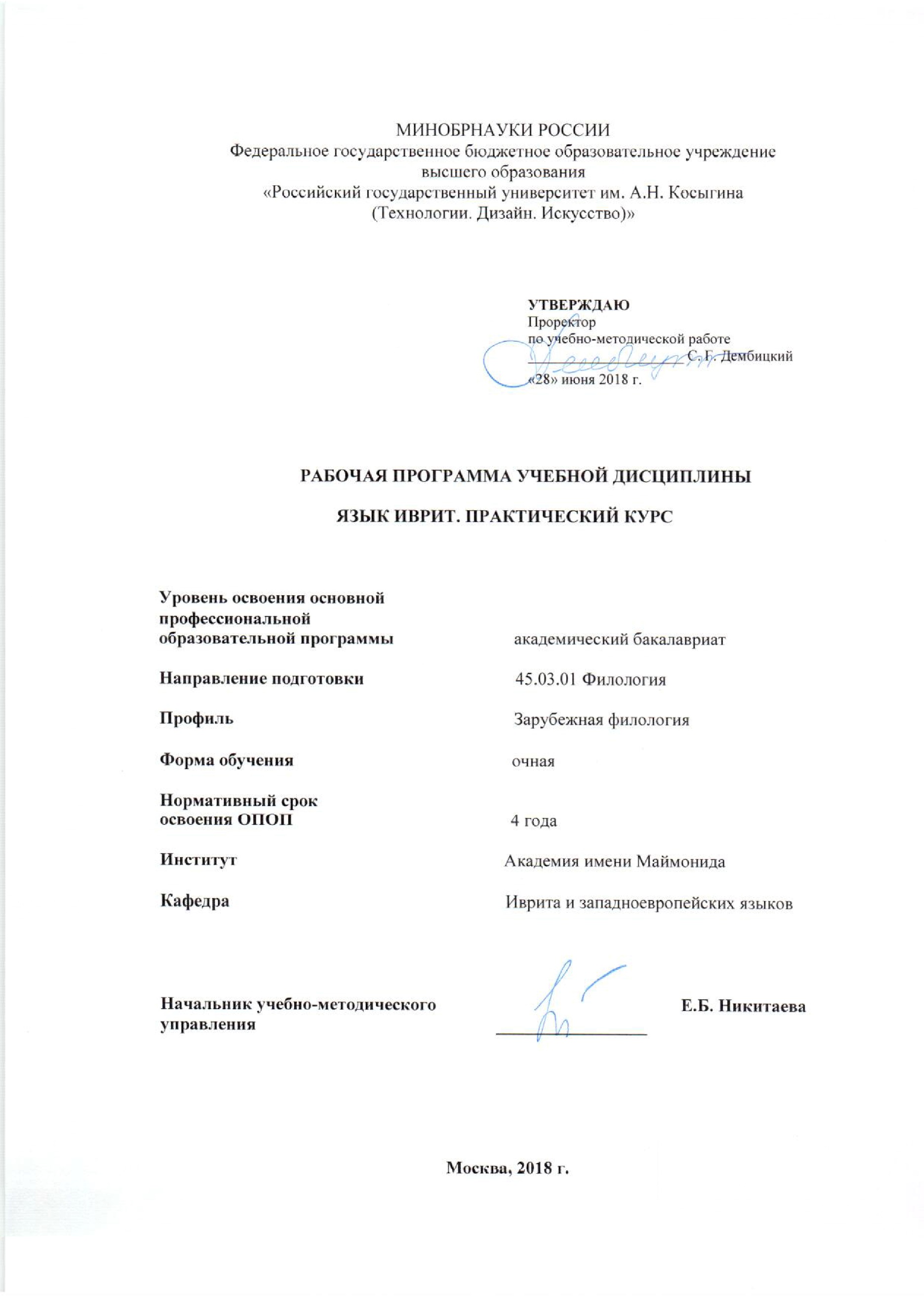 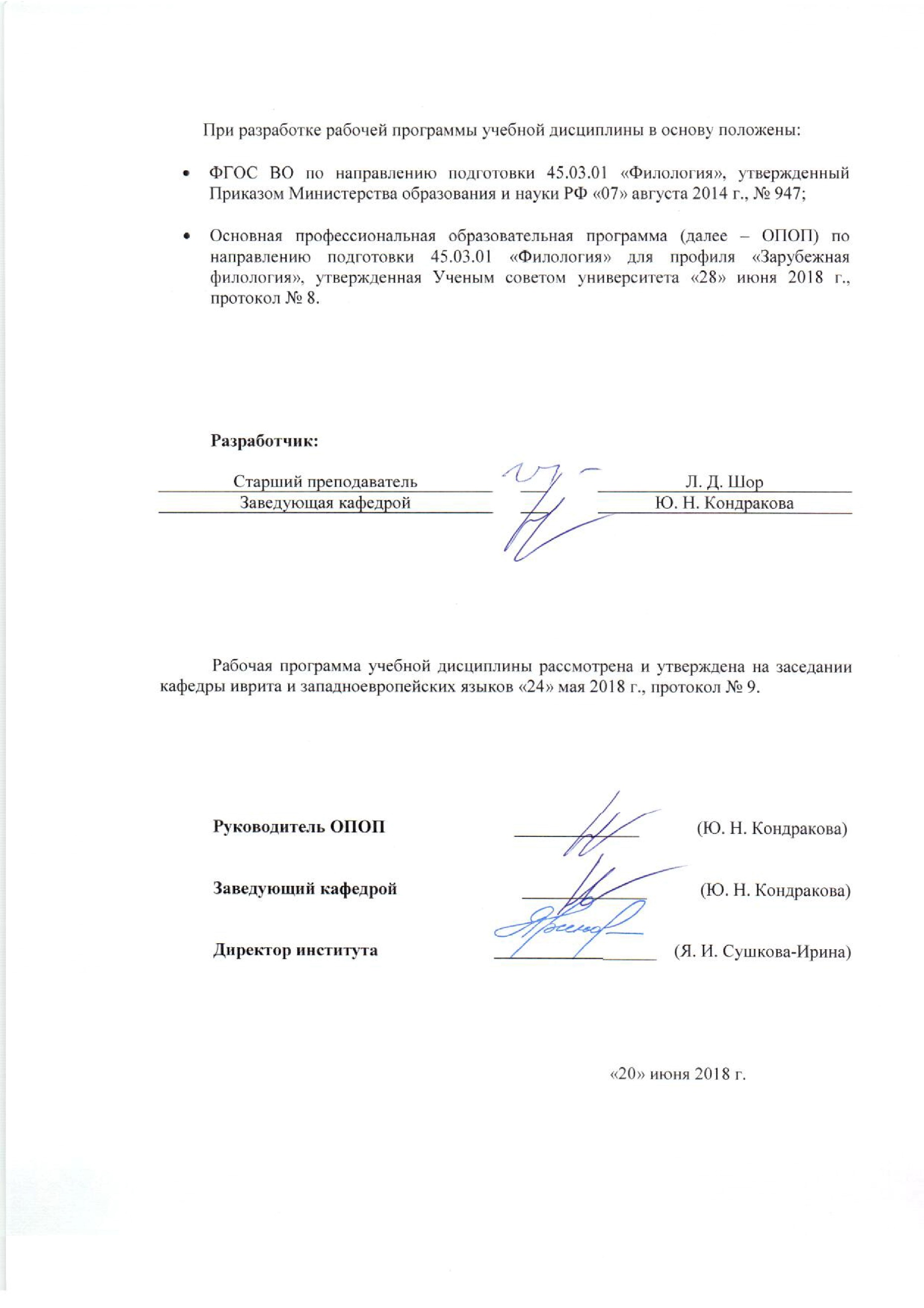 1. МЕСТО УЧЕБНОЙ ДИСЦИПЛИНЫ В СТРУКТУРЕ ОПОПДисциплина Язык иврит. Практический курс включена в вариативную часть Блока I.2. КОМПЕТЕНЦИИ ОБУЧАЮЩЕГОСЯ, ФОРМИРУЕМЫЕ В РАМКАХ ИЗУЧАЕМОЙ ДИСЦИПЛИНЫ   Таблица 13. СТРУКТУРА УЧЕБНОЙ ДИСЦИПЛИНЫ3.1 Структура учебной дисциплины для обучающихся очной формы обученияТаблица 2.14. СОДЕРЖАНИЕ РАЗДЕЛОВ УЧЕБНОЙ ДИСЦИПЛИНЫ 4.1 Содержание разделов учебной дисциплины для очной формы обученияТаблица 3.15. САМОСТОЯТЕЛЬНАЯ РАБОТА ОБУЧАЮЩИХСЯТаблица 36. ОЦЕНОЧНЫЕ СРЕДСТВА ДЛЯ ПРОВЕДЕНИЯ ТЕКУЩЕЙ И ПРОМЕЖУТОЧНОЙ АТТЕСТАЦИИ ПО ДИСЦИПЛИНЕ 6.1 Связь результатов освоения дисциплины уровнем сформированности заявленных компетенций в рамках изучаемой дисциплиныТаблица 56.2 Оценочные средства для студентов с ограниченными возможностями здоровьяОценочные средства для лиц с ограниченными возможностями здоровья выбираются с учетом особенностей их психофизического развития, индивидуальных возможностей и состояния здоровья.                                                              Таблица 67. ТИПОВЫЕ КОНТРОЛЬНЫЕ ЗАДАНИЯ И ДРУГИЕ МАТЕРИАЛЫ,НЕОБХОДИМЫЕ ДЛЯ ОЦЕНКИ УРОВНЯ СФОРМИРОВАННОСТИ ЗАЯВЛЕННЫХ  КОМПЕТЕНЦИЙ В РАМКАХ ИЗУЧАЕМОЙ ДИСЦИПЛИНЫ, ВКЛЮЧАЯ САМОСТОЯТЕЛЬНУЮ РАБОТУ ОБУЧАЮЩИХСЯПримеры используемых оценочных средств1 Семестр7.1Для текущей успеваемости: Контрольная работа, сочинение, аудирование, собеседование. Контрольная работа.Прочтите текст и ответьте на вопросы:רון הוא סטודנט באוניברסיטה של לונדון. הוא לומד בפקולטה למתמטיקה. עכשיו רון גר בישראל. הוא בא ללמוד שנה אחת באוניברסיטה העברית בירושלים. גם רינה לומדת עכשיו באוניברסיטה בירושלים. רינה והמשפחה שלה - עולים חדשים מרוסיה. הם כבר שלוש שנים בישראל. הרבה סטודנטים לומדים בירושלים. באוניברסיטה העברית בירושלים אפשר לפגוש גם סטודנטים ישראליים וגם סטודנטים מארצות אחרות: מאנגליה, מאמריקה, מרוסיה, מארגנטינה ועוד. 	רון לומד מתמטיקה ורינה לומדת היסטוריה. רון ורינה לומדים גם עברית. הם לומדים גם עברית באולפן בכיתה ג'. כל התלמידים בכיתה ג' מדברים ומבינים עברית. יש סטודנטים שגם עובדים. הם עובדים עם ילדים, בבתי קפה, במסעדות, בפיצריות, במלונות ובמקומות אחרים. רון לא עובד, כי אין לו זמן לעבוד. הוא לומד הרבה שעות והוא צריך ללמוד גם עברית. רינה עובדת קצת. אבא שלה חולה ולא יכול לעבוד. לרינה יש שלושה אחים קטנים בבית, והיא צריכה לעזור למשפחה. קשה לה ללמוד וגם לעבוד, אבל היא אוהבת את החיים בישראל.Выберите правильный ответ и обведите его:Ответьте на вопросы по тексту:באיזו אוניברסיטה לומדים רון ורינה?__________________________________________________________________________________רק סטודנטים ישראליים יכולים ללמוד באוניברסיטה בירושלים?_____________________________________________________________________________________מה רינה לומדת באוניברסיטה העברית?_____________________________________________________________________________________איפה המשפחה של רינה גרה עכשיו?_____________________________________________________________________________________איפה עובדים הסטודנטים בישראל?_____________________________________________________________________________________רינה רוצה לחזור לרוסיה? למה?_____________________________________________________________________________________החיים של רינה בישראל קלים?_____________________________________________________________________________________Выполните следующие грамматически упражнения:2.1. Поставьте словосочетания во множественное число: דירה חדשה   ___________________________________ כיסא עתיק  ____________________________________חלון גדול     ___________________________________     רחוב מיוחד ___________________________________ 	 אישה יפה   ____________________________________  2.2. Поставьте глагол в правильную форму:1. דן גר בישראל, אבל אבא ואימא שלו רוצים ______________ בצרפת.2. יעקב נוסע לירושלים, אבל רינה לא 	 . 3. אני לא יודע, איפה המורה. אתן 	, איפה המורה?4. לאן אתה הולך, אברהם? לאן את צריכה 	, שֹרה?5. רותי, מה את מספרת? את אוהבת ___________ סיפורים מעניינים.6. אנחנו _______________ הרבה בכיתה. רק גבריאל מדבר מעט.7. שֹרה קמה מוקדם בבוקר. היא שונאת ____________ ב-6 בבוקר.8. חנה מחפשת עבודה, גם החברות שלה 	 עבודה.9. רותי יושבת פה. דני ומשה 	 על יד רותי.10. רבקה לא __________ מה האישה אומרת, אבל רון מבין הכול.2.3. Вставьте предлог в правильной форме:1. הספרים האלה לא של חנה ודן? – לא, הם לא ____________ .2. לאן אתה נוסע אחרי השיעורים? _____תאטרון .3. בישראל היא מדברת עברית ________ החברים שלה.4. .הילד מנגן  _________גיטרה מצוין.5. יש לך זמן לדבר על זה? – סליחה, אין _________ זמן.2.4. Задайте вопросы к выделенным словам:1. _____________________________________________? הילדים לומדים בבית הספר.2. _______________________________________________?	הסטודנטים שותים תה.3. ___________________________________________? הם מטיילים עם הכלב בבוקר.4. _________________________________________? אימא מדברת בטלפון עם החברות.5. __________________________________________?	הם באים לאוניברסיטה מהבית.2.5. Переведите на иврит следующие словосочетания:1. первый вопрос ____________________________________________________2. два города _______________________________________________________3. десять домов ____________________________________________________4. третья работа ____________________________________________________5. семь магазинов ___________________________________________________6. восьмая книга ____________________________________________________Напишите сочинение на одну из предложенных тем:Моя комната.Как я провожу свободное время.Моя семья.Посещение музея\театра.Мой лучший друг.Аудирование.Прослушайте аудиозапись и вставьте правильные цифры:באכסניהיוסי: בוקר טוב, יש מקום באכסניה?דוד: כן. כמה אתם?יוסי: אנחנו ___________ אנשים.דוד: בסדר. יש פה ___________ בתים, ___________ חדרים בכל בית. בכל חדר יש _________ מיטות, ___________ כיסאות ושולחן _________.יוסי: יש מקלחת בכל חדר?דוד: לא, אבל בכל בית יש _________ מקלחות, __________ שירותים ומטבח _______.יוסי: יש טלוויזיה בחדר?דוד: לא, אין טלוויזיה בחדר. יש טלוויזיה _________ בכל בית ליד המטבח.יוסי: יש טלפון?דוד: כן, יש ___________ טלפונים ציבוריים בכל בית ליד השירותים.יוסי: ואיפה אוכלים? יש פה קפטריה?דוד: בטח! יש פה _________ קפטריות: __________ חלבית ו_________ בשרית.יוסי: טוב מאוד. כמה זה עולה?דוד: ___________ שקלים.יוסי: ולסטודנטים?דוד: לסטודנטים ___________ שקלים, ולילד __________ שקלים.יוסי: יופי. אנחנו רוצים _________ מיטות: ל_________ סטודנטים ול________ ילדים.דוד: בבקשה7.2Для промежуточной аттестации: экзамен.Темы к экзамену приведены ниже (выборочно).Грамматические темыГлаголыпонятие корняпонятие биньяна (породы)понятие гизры (группы)биньян פעל группа שלמים: настоящее время, прошедшее время, инфинитив, отглагольное существительное по модели קְטִילָהбиньян פעל группа פ"גרונית (א, ה, ח, ע): настоящее время, прошедшее время, инфинитивбиньян פעל группа ע"גרונית: настоящее время, прошедшее время, инфинитивбиньян פעל группа ל"גרונית: настоящее время, прошедшее время, инфинитивбиньян פעל группа ל"א: настоящее время, прошедшее время, инфинитивформы глаголов модели פָּעֵל в настоящем временибиньян פעל группа ע"ו/ע"י: настоящее время, прошедшее время, инфинитив, цивуйбиньян פעל группы ל"י (ל"ה) и ל"י (ל"ה) + פ"גרונית (ע): настоящее время, прошедшее время, инфинитив, отглагольное существительное по модели קטייהглагол היה: прошедшее время, инфинитивбиньян פעל группа פ"י: настоящее время, прошедшее время, инфинитив, цивуйотдельные глаголы биньяна פעל: נתן, לקח, נסע: настоящее время, прошедшее время, инфинитив, цивуй (для первых двух)Семестр 27.1Для текущей успеваемости: Контрольная работа, сочинение, аудирование. Контрольная работа.Переведите на иврит следующие предложения:Сегодня многие люди уже не отправляют обычные письма, открытки или телеграммы. Они пользуются электронной почтой и отправляют факсы или и-мейлы.Почему факсы и электронные письма популярны сейчас?Люди отправляют электронные письма из дома, не вставая со стула, и получают ответы очень быстро.У многих людей сегодня есть электронный почтовый ящик.Не нужно идти на почту, чтобы купить конверт или марку. Если у тебя есть компьютер и интернет, ты можешь отправить письмо или открытку из дома.В Иерусалиме, в Старом Городе возле Стены Плача, есть особенная контора. Туда приходят факсы со всего мира. А один из работников этой конторы кладет эти факсы в Стену Плача.Сегодня люди отправляют факсы в разные места: в магазины, школы, университеты, офисы, друзьям, ученикам, родителям и даже Господу Б-гу.Напишите данные предложения в прошедшем времени:1.	אתם אומרים "לילה טוב" ושוכבים לישון.____________________________________________________________________2.	אנחנו מסבירים דקדוק חדש ליוסי והוא מקשיב לנו.____________________________________________________________________3.	היא נותנת כסף להורים שלה.____________________________________________________________________4.	חנה מספרת את הבן שלה ארבע פעמים בחודש.____________________________________________________________________5.	אני יורד לחדר האוכל לאכול את הארוחה.____________________________________________________________________6.	אתה עולה לרכבת, כי אתה רוצה לנסוע למוסקווה.____________________________________________________________________7.	רינה שרה מצוין.____________________________________________________________________8.	אתן צריכות לומר מה השעה.____________________________________________________________________9.	חוה שואלת מתי הפגישה.____________________________________________________________________10.	 הם רצים מהר מאוד.____________________________________________________________________Напишите сочинение на одну из предложенных тем:Распорядок дня.Прогулка с друзьями.Покупки.Праздники.Я – студент\ка.Аудирование.Прослушайте текст ילדים מצייריםи заполните таблицу:7.2Для промежуточной аттестации: экзамен.Темы к экзамену приведены ниже.Грамматические темыГлаголы•	формы страдательного причастия от глаголов биньяна פעל (בינוני פעול)•	спряжение глагола יכול в настоящем и прошедшем времени•	биньян פיעל группы שלמים и ע"גרונית (ה, ח, ע): настоящее время, прошедшее время, инфинитив, отглагольное существительное по моделям קִטּוּל и קַטָּלָה•	биньян הפעיל группы שלמים и ל"גרונית: настоящее время, прошедшее время, инфинитив, отглагольное существительное по моделям הַקְטָלָה и הֶקְטֵל•	биньян התפעל группы שלמים и ע"גרונית (ה, ח, ע): настоящее время, прошедшее время, инфинитив, отглагольное существительное; спряжение глаголов с первой корневой буквой שׁ, שׂ, ס, צ, ז•	биньяны פועל и הופעל (отдельные глаголы): настоящее время•	биньян הפעיל группа פ"נ (отдельные глаголы): настоящее время, инфинитив•	биньян הפעיל группа ע"ו/ע"י (отдельные глаголы): настоящее время, инфинитив•	биньян נפעל группа שלמים (отдельные глаголы): настоящее время, инфинитивСуществительные•	мужской и женский род существительных•	ударение в словах, сеголатные существительные•	единственное и множественное число существительных, исключения в образовании множественного числа, множественное число сеголатных существительных•	категория определенности существительных, имена собственные, существительные с местоименными суффиксами (отдельные примеры)•	определенный артикль, поглощение определенного артикля предлогами ב־, ל־•	направительный падеж: הביתה, ארצה, ימינה, שמאלה, למעלה, למטה•	двойственное число существительныхПрилагательные•	мужской и женский род прилагательных•	единственное и множественное число прилагательных•	согласование прилагательного в роли определения с определяемым существительным в роде, числе и определенности•	сравнительная и превосходная степень прилагательных•	прилагательные, обозначающие национальную принадлежность•	прилагательные, обозначающие цветаЧислительное•	количественные числительные до 10,000.•	согласование количественных числительных с существительными в роде•	выражения, обозначающие время (השעה שמונה ורבע וכו')•	выражения, обозначающие возраст (אני בן/בת + עשר וכו')•	годы и даты•	порядковые числительные: 1–20•	согласование порядковых числительных с существительными в роде, числе и определенности•	дни неделиМестоимения•	личные местоимения•	использование указательных местоимений זה, זאת, אלה: זה בית וכו'•	использование указательных местоимений זה, זאת, אלה в качестве •	определений•	неопределенные местоимения מישהו, משהו•	использование слова כל•	отрицательное местоимение: שום דבר, אף אחדПредлоги•	использование предлогов ב־, ל־, מ־, את, של, עם, על־יד, על, אל, לפני, אחרי, עד•	присоединение местоименных суффиксов к предлогам ל־, של, את, את в значении עם (אתי, אתך...), ב־, על, אלСинтаксис•	вопросительные слова מי, מה, איפה, לאן, מאין, כמה, איך, מתי, למה, מדוע, איזה,איזו, אילו•	именные предложения (יש/אין למישהו משהו) в настоящем и прошедшем времени•	использование слова גם•	союзы ו־ и אבל•	использование модальных глаголов יכול, מותר, אסור, (אי) אפשר, צריך•	определенное прямое дополнение•	сопряженное сочетание существительных (סמיכות): образование (простейшие случаи), постановка артикля, множественное число, постановка определения•	придаточные изъяснительные предложения с союзами ש־, מי, מה, איפה, לאן, מאין, כמה, איך, מתי, למה, מדוע•	придаточные определительные предложения с союзом ש־•	выражения причины (כי, מפני ש־) и следствия (לכן)•	неопределенно-личные (סתמי) предложения•	выражение цели (כדי + инфинитив)•	безличные предложения•	общие и специальные вопросы в косвенной речиСеместр 37.1Для текущей успеваемости: Контрольная работа, сочинение, аудирование.Контрольная работа.Переведите на иврит следующие предложения:1.	В Танахе невозможно найти слово «бумага», так как бумаги тогда не было. Люди писали на камнях и на папирусах.2.	Слово «бумага» появилось только в мишнаитский период. С тех пор и до сегодняшнего дня люди не прекращают пользоваться бумагой.3.	Сегодня в нашей жизни есть разная бумага: писчая бумага, подарочная бумага, газетная бумага, туалетная бумага, а также офисная.4.	Раньше на рабочем столе в конце рабочего дня оставалось 3-4 письма, а сегодня в офисах можно увидеть 30-40 писем на столе и сотни бумаг – в мусорной корзине.5.	Многие считают, что в современном мире у бумаги нет будущего.	Вставьте глагол в скобках в правильной форме будущего времени, а затем допишите формы настоящего и прошедшего времен:1.	אם אתה _____________ (למצוא) עבודה טובה, _____________ (להיות יכול) לפרנס את משפחתך. _______________, ______________, ________________, _______________.2.	אם החבר שלי ________________ (לטלפן) אליי, ________________ (לצאת) לבלות ביחד. _______________, ______________, ________________, _______________.3.	רינה, אם ____________ (להגיע) למסיבה, _______________ )להכיר) הרבה בחורים נחמדים._______________, ______________, ________________, _______________.4.	יוסי, אל ____________ (ללבוש) את החליפה! ______________, _______________.5.	אם ______________ (לבקש) ממני עזרה, _______________ (לעזור) לכם. _______________, ______________, ________________, _______________.6.	ילדים, אל ____________ (לתת) הרבה שוקולד לחנה הקטנה. ______________, ______________.Вставьте определенный артикль, где возможн:1.	    תלמידי     בית       ספר      ארגנו       מסיבת       סוף       סמסטר.2.	    משפחה    הייתה      עסוקה     מאוד:     אימא      אפתה     עוגת    שבת,         אבא       ניקה      דירה,      ילדים       ערכו       שולחן.3.	    רותי        חיפשה         מכנסיים       שחורים       בארונות         שונים. Выберите правильное слово и подчеркните его:1.	(בזמן, כאשר, קודם) הלימודים אין לי זמן פנוי בכלל.2.	הסרט, שראיתי שלשום, היה (סרט מעניין \ הסרט המעניין \ הסרט מעניין ) ביותר בחיי.3.	(לפני, לפני ש-, לפני כן) חזרתי הביתה, ביקרתי אצל הקרובים.4.	אנחנו מרוויחים לא הרבה, (על‾כן, מכיוון ש-, בגלל) אנחנו קונים בשוק.5.	ויתרנו על הטיול באיים הכנריים (מכיוון ש-, בגלל, אחרי) מזג האוויר הרע.6.	שרה היא הבחורה (הכי הבלונדינית \ הכי בלונדינית \ ההכי הבלונדינית) שאני מכירה.7.	הוא התנדב לעזור לבחורה (אחרי ש-, כי, אשר) פגש לפני יומיים.Напишите сочинение на одну из предложенных тем:Жизнь в киббуце.Мой любимый художник.Еврейский новый год.Чем мне (не) нравится поэзия Рахель?Место бумаги в современном мире.Аудирование.Прослушайте текст איפה לגור и вставьте слова:דפנה היא סטודנטית. היא לומדת שנה שנייה _______________ לארכאולוגיה. שנת הלימודים כבר התחילה והיא עוד לא ______________ איפה לגור. בשנה שעברה גרה דפנה אצל הקרובים שלה. היה _____________ מאוד לגור שם, אבל לדפנה היו כמה בעיות. הקרובים גרים בדירה גדולה ונוחה לא רחוק מ_______________ העיר, אבל יש ______________ של מכוניות ושל אוטובוסים. לפעמים, כשאוטובוס ______________ ברחוב, אי אפשר אפילו לשמוע רדיו. דפנה לא יכלה ללמוד שם, לא תמיד היה לה ______________ ללכת לספרייה, וגם _____________ לה לשמוע את השאלות של הדודה: "איפה היית? לאן את הולכת? היה _____________? הוא גבוה?"דפנה יכולה לגור _____________ _____________, אבל גם שם יש רעש. במעונות ___________ לגור , ואפשר ללכת _____________ משם לאוניברסיטה אבל בדרך כלל יש ______________ לחדר. לפחות פעם בשבוע יש מסיבה עד ______________ הלילה, ולפעמים צריך ללכת למסיבה, גם אם אין ______________.אולי כדאי לגור בדירה _____________? דפנה יכולה לשכור דירה עם עוד כמה סטודנטים. אבל כל‾כך ______________ בירושלים! והיא לא יודעת, אם __________ לדירה יותר טוב מ_____________ לחדר. צריך לחפש דירה, וקשה למצוא דירה ______________ ובאיזו שכונה כדאי לחפש? ומה יהיה, אם ב______________ השנה יחליט שותף אחד ____________ את הדירה? צריך יהיה לחפש ______________ אחר או לשלם הרבה יותר. מה יהיה? דפנה מוכרחה לגור באיזה מקום...7.2 Для промежуточной аттестации: экзамен.Темы к экзамену приведены ниже.Грамматические темыГлаголы•	понятие корня•	понятие биньяна (породы)•	понятие гизры (группы)•	פעל שלמים (инфинитив, настоящее, прошедшее и будущее времена, отглагольное существительное)•	פעל פ"גרונית (ה, ח, ע) (инфинитив, настоящее, прошедшее и будущее времена, отглагольное существительное)•	פעל פ"גרונית (א) (инфинитив, настоящее, прошедшее и будущее времена, отглагольное существительное)•	פעל ע"גרונית (инфинитив, настоящее, прошедшее и будущее времена, отглагольное существительное)•	פעל ל"גרונית (инфинитив, настоящее, прошедшее и будущее времена, отглагольное существительное)•	ל"י פעל (инфинитив, настоящее, прошедшее и будущее времена, отглагольное существительное)•	פעל ל"א (инфинитив, настоящее, прошедшее и будущее времена, отглагольное существительное)•	פָּעֵל (инфинитив, настоящее, прошедшее и будущее времена, отглагольное существительное)•	בינוני פעול•	פעל ע"ו/ע"י (инфинитив, настоящее, прошедшее и будущее времена, отглагольное существительное)•	פעל группы ל"י и ל"י פ"גרונית (ע) (инфинитив, настоящее и прошедшее времена)•	היה (инфинитив, прошедшее и будущее времена)•	פעל פ"י(инфинитив, настоящее, прошедшее и будущее времена, отглагольное существительное)•	פ"נ פעל (инфинитив, настоящее, прошедшее и будущее времена, отглагольное существительное)Семестр 47.1Для текущей успеваемости: Контрольная работа, сочинение, аудирование.Контрольная работа.Вставьте прилагательные в правильной форме:עברית - שפה קשה)מכתב מעולה חדש בישראל לחברים שלו במוסקווה(חברים יקרים שלום!א.	אנחנו נמצאים רק חודש בארץ, אבל מרגישים כאילו אנחנו כאן כבר שנים ________. כשהגענו         רבממוסקווה לשדה התעופה, חיכו לנו פקידים _________ ממשרד הקליטה. הבעיה __________ נחמד  			       גדולהיא שהם עובדים לאט. אמרו לנו: "לא כדאי לכם לעמוד, כי אתם צריכים לחכות הרבה זמן. כדאי לכםלשבת על הכיסאות _________". ישבנו ושמנו את הרגליים __________על כיסא אחר. בזמן שחיכינו     נוח				     כואבחשבנו על שמות _________. רצינו לשנות את השמות _________ שלנו לשמות __________   חדש				  רוסי			     ישראלעכשיו שמי דניאל, ושם אשתי מיכל. בשדה התעופה למדנו כמה מילים________ בעברית: סבלנות,        חשובמשרד הקליטה, טופס, מלגה ועוד.  סוף - סוף הגיע התור שלנו.  הפקיד שאל אותנו הרבה שאלות________ ולנו היו רק תשובות _______. הוא שאל באיזו עיר אנחנו רוצים לגור: ירושלים, חיפה,  ארוך                    קצראו באר שבע. אלה ערים ________ בישראל. בבאר שבע לא רצינו לגור, כי זאת עיר ______, ואנחנו                    גדול                                          חםבאנו מארץ ________. ביקשנו לגור בירושלים, כי היא מרכז העולם. נמצאים בה מקומות _______          קר                                                         קדושליהודים, לנוצרים ולמוסלמים. מאוחר בלילה הגענו לדירה _________ שלנו בירושלים. הגענו לסוף                                               חדשהדרך ________ ממוסקווה לירושלים. אני אוהב את הדירה שלנו . זאת דירה ________, ויש בה       ארוך                                                      נוח הרבה אור בגלל החלונות __________.                    גבוהב. בבוקר יצאנו לטייל במרכז העיר. המרכז לא גדול. יש בו שלושה רחובות__________, וביניהם                                                           ראשייש רחובות ________. הבניינים בירושלים בנויים מאבנים _________ ו _________. אני אוהב את           צר                                    לבן        אדוםהאבן _______. ברחוב אפשר לראות אנשים מכל העולם ולשמוע שפות רבות. יש חנויות גדולות       אדוםויפות, אבל החנויות האלה ________. יש מקומות _______ יותר, כמו השוק. אני אוהב מאוד את שוק                     יקר               זול"מחנה יהודה". יש שם פרות וירקות _______ במחירים _______. אפשר לראות שם נשים _______                          טרי             נמוך                       זקןיושבות ברחוב, ומוכרות דברים _________                          ישןНапишите сочинение на одну из предложенных тем:Праздник Песах.Жизнь израильских студентов.Еврейская свадьба.Что ты знаешь об Армии обороны Израиля.Достопримечательности Израиля.Аудирование.Послушайте текст про Бориса Шаца и вставьте слова:בוריס שץ, ש___________ אמן יהודי מפורסם, ___________ בשנת 1866 במזרח אירופה, בלאטביה. בשנת 1906 הוא ________ לארץ ו_____________ בארץ ישראל בית ספר גבוה לאמנות. הוא ___________ לקרוא לבית הספר שלו "בצלאל". בצלאל היה שמו של האמן העברי הראשון, אשר ____________ לבני ישראל מקדש במדבר, בדרך ממצרים לארץ ישראל.שץ _________ לפתוח בית ספר לאנשים, שרצו __________ אמנות ו____________ עם אמנים אחרים. הוא ___________ גם לבנות חברה אותופית של אמנים אידאליסטיים ש_____________ דרך חדשה בחיים.בשנה הראשונה ____________ בבצלאל 28 תלמידים. אלה ___________ צעירים, אשר ___________גם אמנות כללית וגם אמנות יהודית. הם ___________ את הסגנון העברי הארץ ישראלי. בסגנון העברי הזה אנחנו יכולים _______________ גם את המזרח וגם את המערב: נופים עצים וחיות של המזרח התיכון יחד עם טכניקות וסגנונות ציור אירופאיים. הם ________ ביחד אמנות ארץ ישראלית חדשה שעד היום ___________ לה סגנון בצלאל.בצלאל לא היה רק בית ספר, אלא גם מקום עבודה. בבצלאל ___________ תימנים ש__________ עבודות מכסף ומזהב, נשים מפרס ומכורדיסטן ש_________ שטיחים, אנשים ש_____________ ספרי תורה ועוד.בעבודות בצלאל אפשר _____________ הרבה סמלים יהודיים כמו מנורה, אריה, מגן דוד וספר תורה. יש ציורים של אנשים מפורסמים מסיפורי התנ׳׳ך כמו משה, יעקב ורחל, רות וגלית. יש ציורים לפי פסוקים מן התנ׳׳ך, ויש גם ציורים של מקומות מפורסמים בארץ: הכותל המערבי, חומת ירושלים, חוף יפו, קבר רחל, בתים בצפת ומקומות רבים אחרים. הרבה אנשים __________ את העבודות של בצלאל – את החנוכיות והמזוזות, את ספרי התורה והשטיחים, את הציורים ואת הכלים המיוחדים.שץ ____________ גם את מוזאון בצלאל. הוא __________ דברי אמנות יהודיים מכל העולם ו____________ בירושלים מוזאון לאמנות יהודית. מוזאון ישראל ,ש______________ בירושלים, ואשר ____________ בו תיירים מכל העולם, ____________ במוזאון בצלאל הקטן.היום בצלאל הוא בית ספר גבוה לאמנות ואלפי סטודנטים ___________ שם.7.2Для промежуточной аттестации: экзамен.Темы к экзамену приведены ниже.Грамматические темыГлаголыיכול (инфинитив, настоящее, прошедшее и будущее времена)פיעל שלמים и ע"גרונית (ה, ח, ע) (инфинитив, настоящее, прошедшее и будущее времена, отглагольное существительное)פיעל ל''גרונית (инфинитив, настоящее, прошедшее и будущее времена, отглагольное существительное)ל"י פיעל (инфинитив, настоящее, прошедшее и будущее времена, отглагольное существительное)הפעיל שלמים и ל"גרונית (инфинитив, настоящее, прошедшее и будущее времена, отглагольное существительное)הפעיל ע"ו\ע"י (инфинитив, настоящее, прошедшее и будущее времена, отглагольное существительное)פ"נ הפעיל (инфинитив, настоящее, прошедшее и будущее времена, отглагольное существительное)התפעל שלמים (инфинитив, настоящее, прошедшее и будущее времена, отглагольное существительное), перестановка буквהתפעל ע''גרונית (ה, ח, ע) (инфинитив, настоящее, прошедшее и будущее времена, отглагольное существительное)התפעל פ''גרונית (инфинитив, настоящее, прошедшее и будущее времена, отглагольное существительное)התפעל ל''גרונית (инфинитив, настоящее, прошедшее и будущее времена, отглагольное существительное)נפעל שלמים (инфинитив, настоящее, прошедшее и будущее времена)СинтаксисЧислительные (от 1 до 1 000 000 000)сопряженное сочетание существительныхсвязкаконструкция. לא...אלא..сравнительная и превосходная степень прилагательныхнеопределенно-личные предложениябезличные предложенияименные предложенияпрямая и косвенная речьпридаточные предложения дополненияпридаточные определительные предложенияпридаточные противительные предложенияпридаточные предложения целипридаточные предложения уступкипридаточные предложения реального условияпридаточные предложения временипридаточные предложения причиныпридаточные предложения следствияповторяющееся действие в прошломприсоединение местоименных суффиксов к существительнымСеместр 57.1Для текущей успеваемости: Контрольная работа, сочинение, аудирование.Контрольная работа.Заполните таблицу:Напишите сочинение на одну из предложенных тем:Жизнь репатриантов из России в Израиле.Психометрические тесты.Развивающиеся и развитые страны.Правила одежды в мусульманском мире.Правила одежды в еврейском мире.Аудирование.Прослушайте текст טרור או תאטרון и ответьте на вопросы:מה מיוחד קרה בבית המשפט בעיר נאנט?מי השתתף ב"הצגה" הזאת?איזה נשק היה לטרוריסטים?מה דרשו המחבלים?איך המחבלים התייחסו לנוכחים באולם בית המשפט?מדוע המחבלים החליטו להיכנע?ל"הצגה" היה סוף טוב? מה דעתך? למה?7.2Для промежуточной аттестации: экзамен.Темы к экзамену приведены ниже.Грамматические темыТемы по глаголам1. Биньян פעל: спряжение в (עבר, הווה, עתיד, שם הפועל, שם הפעולה, ציווי) גזרת השלמים .2. Биньян פעל: спряжение в (עבר, הווה, עתיד, שם הפועל, שם הפעולה, ציווי) גזרת פ''גרונית (ה, ח, ע) .3. Биньян פעל: спряжение в (עבר, הווה, שם הפועל, שם הפעולה, ציווי) גזרת פ''גרונית (א) .4. Биньян פעל: спряжение в (עבר, הווה, שם הפועל, שם הפעולה, ציווי) גזרת פ''גרונית (א נחה) .5. Биньян פעל: спряжение в (עבר, הווה, עתיד, שם הפועל, שם הפעולה, ציווי) גזרת ע''גרונית.6. Биньян פעל: спряжение в (עבר, הווה, עתיד, שם הפועל, שם הפעולה, ציווי) גזרת ל''גרונית (הּ, ח, ע).7. Биньян פעל: спряжение в (עבר, הווה, עתיד, שם הפועל, שם הפעולה) גזרת ל''א.8. Cпряжение паэльных глаголов.9. Биньян פיעל: спряжение в (עבר, הווה, עתיד, שם הפועל, שם הפעולה, ציווי) גזרת השלמים .10. Биньян פיעל: спряжение в (עבר, הווה, עתיד, שם הפועל, שם הפעולה, ציווי) גזרת ע''גרונית + ר .11. Биньян פיעל: спряжение в (עבר, הווה, עתיד, שם הפועל, שם הפעולה, ציווי) גזרת ל''גרונית (הּ, ח, ע) .12. Биньян התפעל: спряжение в (עבר, הווה, עתיד, שם הפועל, שם הפעולה, ציווי) גזרת השלמים .13. Биньян התפעל: перестановки букв.14. Биньян התפעל: спряжение в (עבר, הווה, עתיד, שם הפועל, שם הפעולה, ציווי) גזרת ע''גרונית + ר .15. Биньян התפעל: спряжение в (עבר, הווה, עתיד, שם הפועל, שם הפעולה, ציווי) גזרת ל''גרונית (הּ, ח, ע) .16. Биньян הפעיל: спряжение в (עבר, הווה, עתיד, שם הפועל, שם הפעולה, ציווי) גזרת השלמים .17. Биньян הפעיל: спряжение в (עבר, הווה, עתיד, שם הפועל, שם הפעולה, ציווי) גזרת פ''גרונית .18. Биньян הפעיל: спряжение в (עבר, הווה, עתיד, שם הפועל, שם הפעולה, ציווי) גזרת ל''גרונית (הּ, ח, ע) .19. Биньян נפעל: спряжение в (עבר, הווה, עתיד, שם הפועל, שם הפעולה, ציווי) גזרת השלמים .20. Биньян נפעל: спряжение в (עבר, הווה, עתיד, שם הפועל, שם הפעולה, ציווי) גזרת פ''גרונית + ר .21. Биньян נפעל: спряжение в (עבר, הווה, עתיד, שם הפועל, שם הפעולה, ציווי) גזרת ע''גרונית.22. Биньян נפעל: спряжение в (עבר, הווה, עתיד, שם הפועל, שם הפעולה, ציווי) גזרת ל''גרונית (הּ, ח, ע) .23. Биньян פועל: спряжение в (עבר, הווה, עתיד) גזרת השלמים .24. Биньян פועל: спряжение в (עבר, הווה, עתיד) גזרת ע''גרונית + ר .Семестр 67.1Для текущей успеваемости: Контрольная работа, сочинение, аудирование, курсовые работы7.1.1 Перечень тем курсовых работ по всей дисциплине:Сравнение прилагательных, обозначающих цвет, в иврите и арабском языках.Адъективный класс лексики в современном иврите и формы его языковой репрезентацииАббревиация в ивритеНазвания лиц мужского рода, связанные с военным делом.Антонимично-синонимичные блоки в терминологии на иврите.Метонимия как основа терминообразования.Природа составных терминов с количественным созначением. Понятие и статус лексикализации. Лексикализация в иврите.Природа и особенности аббревиального терминообразования.Семантика словосочетаний, образованных по типу сопряженного состояния.Семантические и функциональные характеристики лексико-семантической группы глаголов знанияЛексемы-концепты в современном публицистическом тексте на иврите.Словообразовательные окказионализмы в современном публицистическом тексте.Национально-специфические формы выражения коммуникативных намерений в языке иврит.Исследование семантики и функций модальных глаголов в современном иврите.Семантическое поле модальности в современном ивритеЯзык и стиль информационных жанровЯзык и стиль аналитических жанров. Язык и стиль художественно-публицистических жанровЛексические особенности газетных заголовков израильских газет.Лексико-грамматические особенности информационных сообщений израильских газет.Лексика внешнеэкономической сферы деятельности (на материале внешнеторговых документов на русском и иврит языках). Сопоставительный анализ фразеологических единиц с компонентом-орнитонимом в иврите и русском языках.Сопоставительный анализ фразеологических единиц с антонимичными компонентами в иврите и русском языкахФразеологические единицы, выражающие материально-денежные отношения, в иврите и русском языкахВыражение пространственных отношений в иврите и русском языкахНационально-культурные особенности ивритских и русских фразеологических единиц.Функционально-семантические поля реалий город/село. Коммуникативный понятийный минимум темы бизнес в языке иврит.Лексические единицы, обозначающие процесс говорения в русском языке и иврите.Употребление зоонимов в составе фразеологических единиц на иврите.Внешность и внутренние качества человека языком еврейских фразеологизмов.Терминологическое поле футбольных наименований в современном ивритеЛексико-семантическое поле возраста в иврите и русском языках 16. Атрибутивные словосочетания в структуре информационного текста (на материале израильской периодической прессы, теле- и радиопередач Грамматические особенности глагольной метафоры в современном иврите Глаголы восприятия в иврите и русском языках. (видеть, слышать) Глаголы эмоционального действия (сердиться, нервничать, паниковать)Контрольная работа.Переведите на иврит следующие предложения:1.	Эта таблица показывает уровень жизни стран в 2016 году.2.	По уровню жизни в 2015 году Россия находится на 91 месте среди 142 стран мира, между Гватемалой и Лаосом.3.	Самый лучший уровень образования в 2015 – в Австралии.4.	Средний годовой доход страны за последние года составляет около 13 миллиардов рублей. 5.	Средняя продолжительность жизни населения России в 2012 году составила: у мужчин - 70,2 годам, у женщин — 75,9 года. 6.	Продолжительность жизни городского населения примерно на два года больше, чем сельского.7.	В России существуют различные уровни образования.8.	Главная цель компании — обеспечить жителей города чистой питьевой водой.9.	Годовой доход госслужащего составляет примерно миллион рублей. 10.	Чтобы преодолеть кризис, правительство вынуждено сократить бюджет.11.	Одним из самых популярных налогов в РФ является подоходный налог, который затрагивает абсолютно всех работающих граждан.12.	Курс доллара будет расти в 2017 году.Напишите сочинение на одну из предложенных тем:Борьба с гриппом.Израильский филармонический оркестр.Израильский климат.Интеллигенция у животных.Роль рекламы в жизни общества.Аудирование.Прослушайте сказку מרי ושודד הים и ответьте на вопросы:מה התושבים נוהגים לספר על מרי?מי התעניין בסיפורים על מרי?מדוע מנהיגו של שודדי הים שינה את דעתו ולא הרג צוות הספינה?איך מנהיגו של שודדי הים עזר למרי?איפה נמצאת רוחה של מרי עד הים לדבריהם של התושבים?7.2Для промежуточной аттестации: экзамен.תרגמו את המשפטים הבאים מרוסית לעברית:В деревне «Ванта Приата» живут около тысячи человек, и среди них – 150 евреев. Соседи с уважением относятся к членам еврейской общины, а также к еврейской традиции, поскольку именно евреи основали эту деревню. Члены общины построили в деревне синагогу и молятся в ней по субботам и по праздникам. Во дворе синагоги находится клуб: на стенах клуба висят картины из Израиля.Около тридцати лет назад небольшая группа молодежи из деревни впервые посетила Израиль. Несколько молодых людей решили остаться жить в Израиле. Остальные – вернулись домой, в деревню.У полевки хвост короче, чем у обычной мыши. Она живет в маленькой норе, которую она роет себе в земле, и очень быстро размножается: самка рожает от 6 до 10 зверенышей за раз.Когда теснота становится невыносимой, часть мышей-полевок кончают жизнь самоубийством.Мыши приносят большой вред домам, магазинам, складам и полям. Жители пытались решить эту проблему разными путями: они использовали и яд, и ловушки, привели в город котов, но все это не помогло.Юноша достал из сумки флейту, начал играть на ней, и все городские дети пошли за ним. Они вышли из города и больше не туда вернулись.В атласе, который присылает банк, каждая страна может увидеть свое экономическое положение по сравнению с другими государствами.Почти половина всемирного населения живет в бедности – в самых тяжелых экономических условиях – и вынуждена довольствоваться годовым доходом менее, чем 400 долларов на человека. Годовой доход жителей Эфиопии достигает приблизительно 100 долларов на человека. Годовой доход жителей такой экономической державы, как Япония, в два раза превышает доход жителей Израиля.Если условия жизни в нашей стране улучшатся в ближайшие годы, уровень жизни населения станет выше.4. Некоторые люди утверждают, что они обладают сверхъестественными силами, например: они могут читать мысли других людей или двигать предметы, не прикасаясь к ним.	Ури Геллер утверждает, что он умеет останавливать часы и сгибать столовые приборы не при помощи рук, а только лишь силой мысли. Недавно в Израиле было его представление. В конце своего выступления Ури пригласил всех детей подняться на сцену и показал им, как ему удается сгибать ножи, вилки и ложки. 	Прежде всего, нужно найти спокойное место и сосредоточиться на предмете. Если вы поверите в свои способности и все время будете думать только о предмете, который вы выбрали, то он обязательно согнется. 	Ученые пытаются найти ответ на вопрос, есть ли на самом деле сверхъестественные силы, но пока не пришли к четкому выводу.5. Дождливая израильская зима обычно не отличается от лета в Англии и Голландии, за исключением нескольких дней в январе-феврале. Несмотря на это, зиме всегда удается застать врасплох жителей Израиля: светофоры ломаются, возникают проблемы с электричеством. Ну а если выпадает снег, то жизнь в городе почти останавливается.Грипп – это самая главная наша проблема зимой. Вирус гриппа поражает дыхательные пути, вызывает кашель, насморк, сухость в горле, головные боли, боли в мышцах и в груди. Что нужно сделать, чтобы не заболеть гриппом? На этот вопрос вы услышите разные ответы. Кто-то рекомендует пить горячий чай с лимоном или бренди, закрыть все окна и лежать в кровати; кто-то советует как раз-таки наоборот открыть все окна, проветрить комнату и пить куриный бульон; кто-то уверен, что витамин С лечит любую простуду, а также и грипп. Некоторые утверждают, что нужно принимать жаропонижающие и обезболивающие лекарства, а также антибиотики. Но стоит помнить, что антибиотики не помогают, если грипп вызван вирусом, а не бактерией.6. Трое преступников ворвались в здание суда с оружием в руках. Они стали угрожать судьям, юристам и гражданам, находившимся в зале суда. Один из преступников время от времени направлял пистолет к голове одного из судей. Чего именно хотели преступники, было непонятно никому. Все что происходило в суде, было похоже больше на театральное представление, чем на террористический акт, поскольку преступники были заинтересованы в том, чтобы их увидела в прямом эфире вся страна.На место прибыла полиция. Начальник подразделения по борьбе с терроризмом вел с ними переговоры. В течение переговоров они освободили часть заложников. Преступники потребовали предоставить им самолет, который доставит их в одну из арабских стран. В аэропорту они поняли, что у них нет шанса получить самолет, поэтому они сдались и были арестованы. Все надеются, что «представление» больше никогда не повторится.7. Арабские женщины противятся модернизации, поэтому они продолжают носить традиционную мусульманскую одежду: длинные широкие платья из плотной ткани. Аллах запретил арабской женщине носить брюки, короткие юбки и прозрачные платья.Ректор Каирского университета стянул чадру с одной из студенток второго курса, когда та отвечала на экзамене.Почему ты оправдываешься? Если ты начинаешь оправдываться, значит, ты не прав.Даже если бы я была мусульманкой, я бы все равно носила и модные мини-юбки, и джинсы, и шорты.Семестр 77.1Для текущей успеваемости: Контрольная работа, сочинение, аудирование.Контрольная работа.Составьте сложноподчиненные предложения с придаточнымми цели и запишите их:Напишите сочинение на одну из предложенных тем:Артхаус в Израиле.Мой любимый израильский писатель.История города Тель-Авива.Развитие нанотехнологий в Израиле.Жизнь и обычаи бедуинов.Аудирование.Прослушайте отрывок и ответьте на вопросы:1.	איך הרגיש מחבר הסיפור? למה?2.	למה היה נדמה למחבר שהדגים יבלעו את כל הנוסעים?3.	למה הוא אומר שהדגים לא נשארו רעבים?4.	מה היה שם העיתונאי?5.	למה המחבר קינא בו?6.	מתי האנייה תגיע לארץ לפי הערכתו של העיתונאי?7.	מה ידוע על תכניותיו של המחבר לגבי שהייתו בארץ?7.2Для промежуточной аттестации: дифференцированный зачет.Темы к экзамену приведены ниже.Грамматические темыБиньян פועל: спряжение в (עבר, הווה, עתיד) גזרת ל''גרונית (הּ, ח, ע) .Биньян הופעל: спряжение в (עבר, הווה, עתיד) גזרת השלמים .Биньян הופעל: спряжение в (עבר, הווה, עתיד) גזרת פ''גרונית .Биньян הופעל: спряжение в (עבר, הווה, עתיד) גזרת ע''גרונית .Биньян הופעל: спряжение в (עבר, הווה, עתיד) גזרת ל''גרונית (הּ, ח, ע) .Формы спряжения גזרת ל"י (ל"ה) в биньяне (עבר, הווה, עתיד, שם הפועל, שם הפעולה) פעל .Формы спряжения גזרת ל"י (ל"ה) в биньяне (עבר, הווה, עתיד, שם הפועל, שם הפעולה) פיעל .Формы спряжения גזרת ל"י (ל"ה) в биньяне (עבר, הווה, עתיד, שם הפועל) התפעל .Формы спряжения גזרת עו"י в биньяне (עבר, הווה, עתיד, שם הפועל, שם הפעולה, ציווי) פעל .Формы спряжения גזרת עו"י в биньяне (עבר, הווה, עתיד, שם הפועל, שם הפעולה) הפעיל .Формы спряжения גזרת פ"י חסרה в биньяне (עבר, הווה, עתיד, שם הפועל, שם הפעולה, ציווי) פעל .Формы спряжения גזרת פ"י в биньяне (עבר, הווה, עתיד, שם הפועל, שם הפעולה) הפעיל .Формы спряжения גזרת פ"נ в биньяне (עבר, הווה, עתיד, שם הפועל, שם הפעולה) הפעיל .Формы спряжения גזרת פ"נ в биньяне (עבר, הווה, עתיד, שם הפועל, שם הפעולה, ציווי) פעל: на примере отдельных глаголов (נפל, נסע, נגע, נתן, לקח) .Формы спряжения גזרת מרובעים в биньяне (עבר, הווה, עתיד, שם הפועל, שם הפעולה) פיעל .Формы спряжения גזרת מרובעים в биньяне (עבר, הווה, עתיד, שם הפועל) התפעל .בינוני פעול (גזרות השלמים, פ"גרונית, ל"גרונית, ל"י, ל"א) .Спряжение глагола יכול .Темы по синтаксисуביטויי תנאי בטל: אילו, לו .44. ביטויי ויתור: למרות, על אף, אף על פי ש-, אף על פי כן, למרות זאת, בכל זאת .45. מילות לוואי: ש-, אשר, ה- .ביטויי סיבה ותוצאה: בגלל, כי, מפני ש-, משום ש-, מכיוון ש-; לכן, על כן, משום כך, כתוצאה מכך .ביטויי תנאי קיים: אם, וָלא, אם לא, אחרת.ביטויי תכלית: בשביל, למען, כדי, כדי ש- .ביטויי זמן .ביטויי הנגדה: לעומת, בניגוד ל-, בהשוואה ל-, ואילו, לעומת זאת, בניגוד לכך .ביטויי דמיון: כמו ש-, כפי ש-, כשם ש- .מילות מושא: ש-, כי, אם, מילות שאלה (בתור מילות מושא) .לוואי מצב .סמיכות, סמיכות כפולה .משפטים סתמיים (עבר, הווה, עתיד) .חסרי גוף, מין ומספר (עבר, הווה, עתיד) .פעולה חוזרת בעבר .ביטויי הסתייגות: אמנם..., אבל/אך/אולם... .ביטויי הבהרה: כלומר, זאת אומרת, במילים אחרות .Конструкции לא...אלא..., לא רק...אלא גם... .Сравнительные конструкции: יותר מ-/מאשר, פחות מ-/מאשר; דומה ל-, שונה מ- .Связка: הוא, היא, הם, הן .Присоединение местоименных суффиксов единственного и множественного числа к существитель-ным.Присоединение местоименных суффиксов единственного и множественного числа к предлогам.Количественные числительные. Сопряженная форма числительных 1 – 10.Порядковые числительные.Собирательные числительные (только 2, 3 и 4).Дробные числительные.Модальные конструкции со словами יכול, עלול, עשוי, עתיד и предлогом על .Указательные местоимения זה, זו/זאת, אלה/אלו .Отрицательные местоимения דבר, כלום .Конструкция יש ה-/ש- + בינוני .Возвратные местоимения.Обстоятельства образа действия.Конструкции מי ש-, מה ש-, כל מי ש-, כל מה ש- .Выражения взаимности действия.Отрицательная частица בלתי .Семестр 87.1Для текущей успеваемости: Контрольная работа, сочинение, аудирование.Контрольная работа.Переведите на иврит следующие предложения:1.	У коренных членов кибуца очень высокий уровень ценностей.2.	Она работала в различных образовательных учреждениях.3.	Несмотря на общепринятое мнение они продолжают работать после выхода на пенсию.4.	Ученые провели исследование, как приватизация повлияла на уровень жизни коренных жителей.5.	Нет надобности (потребности) проводить встречу, не подготовив вопросы.6.	Рина требует у студентов серьезного отношения к учебе и выполнения домашних заданий.7.	Преподавание языков является одной из основных ценностей их жизни.8.	Если вы мечтаете выучить иврит, мы запишем вас в новую группу!Напишите сочинение на одну из предложенных тем:Проблемы экологии в современном Израиле.Синтетические и натуральные лекарства.Как не ошибиться при выборе профессии?Тенденции развития языка иврит.Кризисы современного Израиля.Аудирование.Прослушайте статью о Дональде Трампе и ответьте на вопросы:א.	מה תפקידו של דונלד טראמפ?ב.	יותר מ-100 אלף פלסטינים שלחו מכתבים לדונלד טראמפ. מה היו בקשותיהם?ג.	איך נשיא אמריקה רואה את פתרון שתי המדינות? ד.	אילו טענות טראמפ טען בנוגע לסכסוך הישראלי-פלסטיני במסיבת העיתונאים האחרונה?ה.	האם אתה\את תומך בעמדתו של טראמפ או מתנגד\ת אליה? מדוע?7.2Для промежуточной аттестации: дифференцированный зачет.Темы к экзамену приведены ниже.Грамматические темыגזרת ל"א.גזרות פ"י, ע"ו/ ע"י ופ"נ בבניינים הפעיל והופעל בהיבט השוואתי.גזרות ל"י) ל"ה( ול"א בכל הבניינים בהיבט השוואתי.תחבירמספרים מונים וסודרים. מספרים מונים בסמיכות.משפטי תנאי בטל.משפטי סיבה ותוצאה.משפטי השוואה, הוספה וניגוד .משפטי ויתור.משפטי תכלית.משפטי לוואיבניין פעל (שלמים, ע"ג, ל"ג, פָעֵל, נחי פ"א).בניין פיעל (שלמים, ע"ג, ל"ג, מרובעים).בניין פועל (שלמים, ל"ג, ע"ג, מרובעים).בניין התפעל (שלמים, ע"ג, ל"ג, פ"ס', שׁ', שׂ', צ', ז', מרובעים).בניין הפעיל (שלמים, פ"ג, ע"ג, ל"ג).בניין הופעל (שלמים, פ"ג, ע"ג, ל"ג).בניין נפעל (שלמים, פ"ג, ע"ג, ל"ג).גזרת פ"נ.גזרת פ"י.גזרת ע"ו/ע"י.גזרת ל"י (ל"ה).МАТЕРИАЛЬНО-ТЕХНИЧЕСКОЕ ОБЕСПЕЧЕНИЕ ДИСЦИПЛИНЫТаблица 79. УЧЕБНО-МЕТОДИЧЕСКОЕ И ИНФОРМАЦИОННОЕ ОБЕСПЕЧЕНИЕ УЧЕБНОЙ ДИСЦИПЛИНЫ Таблица 89.4 Информационное обеспечение учебного процесса9.4.1. Ресурсы электронной библиотекиЭБС Znanium.com» научно-издательского центра «Инфра-М» http://znanium.com/ Электронная библиотечная система «Лань» https://e.lanbook.comЭлектронная библиотечная система «Юрайт» https://biblio-online.ruЭлектронные издания «РГУ им. А.Н. Косыгина» на платформе ЭБС «Znanium.com» http://znanium.com/; Web of Science http://webofknowledge.com/; Scopus https://www.scopus.com; «Научная электронная библиотека еLIBRARY.RU https://elibrary.ru.9.4.2 Профессиональные базы данных и информационно-справочные системы: http://www.scopus.com/ - реферативная база данных Scopus – международная универсальная реферативная база данныхhttp://elibrary.ru/defaultx.asp -   крупнейший российский информационный портал электронных журналов и баз данных по всем отраслям наукJewishEncyclopedia URL: http://www.jewishencyclopedia.com/articles/7453-hebrew-languageЭлектронная еврейская энциклопедия. URL: http://www.eleven.co.il/9.4.3 Лицензионное программное обеспечениеMicrosoft Windows Professional 7 Russian Upgrade Academic Open No Level, артикул FQC-02306, лицензия № 46255382 от 11.12.2009, бессрочная академическая лицензия; центр поддержки корпоративных лицензий Microsoft.Microsoft Office Professional Plus 2010 Russian Academic Open No Level, лицензия 47122150 от 30.06.2010, бессрочная академическая лицензия; центр поддержки корпоративных лицензий Microsoft.Dr.Web Desktop Security Suite Антивирус + Центр управления на 12 месяцев, 200 ПК, продление, договор с АО «СофтЛайн Трейд» № 219/17-КС от 21.11.2018.Autodesk AutoCAD Education Master Suite 2019, бесплатно распространяемая академическая версия, https://www.autodesk.ru/education/free-educational-software#licensAdobe Reader (свободно распространяемое).Лист регистрации изменений к РПД (РПП)Приложение 1Приложение 2Windows 10 ProMS Office 2019PrototypingSketchUp: 3D modeling for everyoneV-Ray для 3Ds MaxNeuroSolutionsWolfram MathematicaMicrosoft Visual Studio 2008CorelDRAW Graphics Suite 2018MathcadMatlab+SimulinkAdobe Creative Cloud 2018 all Apps (Photoshop, Lightroom, Illustrator, InDesign, XD, Premiere Pro, Acrobat Pro, Lightroom Classic, Bridge, Spark, Media Encoder, InCopy, Story Plus, Muse и др.)SolidWorksRhinocerosSimplify 3DFontLаb VI AcademicMultisimPinnacle Studio 18 UltimateКОМПАС-3d-V 18    Project Expert 7 StandartАльт-ФинансыАльт-ИнвестПрограмма для подготовки тестов IndigoДиалог NIBELUNGКод компетенции Формулировка компетенций в соответствии с ФГОС ВО ПК-1способность применять полученные знания в области теории и истории основного изучаемого языка (языков) и литературы, теории коммуникации, филологического анализа и интерпретации текста в собственной научно-исследовательской деятельности; ПК-1способность применять полученные знания в области теории и истории основного изучаемого языка (языков) и литературы, теории коммуникации, филологического анализа и интерпретации текста в собственной научно-исследовательской деятельности; ПК-2способность проводить под научным руководством локальные исследования на основе существующих методик в конкретной узкой области филологического знания с формулировкой аргументированных умозаключений и выводовПК-2способность проводить под научным руководством локальные исследования на основе существующих методик в конкретной узкой области филологического знания с формулировкой аргументированных умозаключений и выводовПК-3владением навыками подготовки научных обзоров, аннотаций, составления рефератов и библиографий по тематике проводимых исследований, приемами библиографического описания; знание основных библиографических источников и поисковых систем;ПК-3владением навыками подготовки научных обзоров, аннотаций, составления рефератов и библиографий по тематике проводимых исследований, приемами библиографического описания; знание основных библиографических источников и поисковых систем;ПК-4владение навыками участия в научных дискуссиях, выступления с сообщениями и докладами, устного, письменного и виртуального (размещение в информационных сетях) представления материалов собственных исследованийПК-4владение навыками участия в научных дискуссиях, выступления с сообщениями и докладами, устного, письменного и виртуального (размещение в информационных сетях) представления материалов собственных исследованийПК-5способностью к проведению учебных занятий и внеклассной работы по языку и литературе в общеобразовательных и профессиональных образовательных организацияхПК-5способностью к проведению учебных занятий и внеклассной работы по языку и литературе в общеобразовательных и профессиональных образовательных организацияхПК-6умением готовить учебно-методические материалы для проведения занятий и внеклассных мероприятий на основе существующих методикПК-6умением готовить учебно-методические материалы для проведения занятий и внеклассных мероприятий на основе существующих методикПК-7готовностью к распространению и популяризации филологических знаний и воспитательной работе с обучающимисяПК-7готовностью к распространению и популяризации филологических знаний и воспитательной работе с обучающимися Структкра и объем дисциплины Структкра и объем дисциплиныОбъем дисциплины по семестрамОбъем дисциплины по семестрамОбъем дисциплины по семестрамОбъем дисциплины по семестрамОбъем дисциплины по семестрамОбъем дисциплины по семестрамОбъем дисциплины по семестрамОбъем дисциплины по семестрамОбщая трудоемкостьСеместр №1Семестр №2Семестр №3Семестр №4Семестр №5Семестр №6Семестр №7Семестр №8Общая трудоемкостьОбъем дисциплины в зачетных единицахОбъем дисциплины в зачетных единицах6666665647Объем дисциплины в часахОбъем дисциплины в часах2162162162162162161802161692Аудиторные занятия (всего)Аудиторные занятия (всего)1361361441281441201281501086в том числе в часах:Лекции (Л)в том числе в часах:Практические занятия (ПЗ)            1361361441281441201281501086в том числе в часах:Семинарские занятия (С)в том числе в часах:Лабораторные работы (ЛР)в том числе в часах:Индивидуальные занятия (ИЗ)Самостоятельная работа студента в семестре, часСамостоятельная работа студента в семестре, час4435454345605266390Самостоятельная работа студента в период промежуточной аттестации, часСамостоятельная работа студента в период промежуточной аттестации, час364527452736 216Форма промежуточной аттестацииФорма промежуточной аттестацииЗачет (зач.)Зачет (зач.)Дифференцированный зачет (диф.зач.) Дифференцированный зачет (диф.зач.) диф.зач.диф.зач.Экзамен (экз.)Экзамен (экз.)экз.экз.экз.экз.экз.экз.Наименование раздела учебной дисциплины Наименование раздела учебной дисциплины Наименование практических (семинарских) занятийНаименование практических (семинарских) занятийФорма текущего и промежуточного контроля успеваемости. Оценочные средстваНаименование раздела учебной дисциплины Наименование раздела учебной дисциплины Наименование практических (семинарских) занятийНаименование практических (семинарских) занятийФорма текущего и промежуточного контроля успеваемости. Оценочные средстваНаименование раздела учебной дисциплины Наименование раздела учебной дисциплины Наименование практических (семинарских) занятийНаименование практических (семинарских) занятийФорма текущего и промежуточного контроля успеваемости. Оценочные средстваНаименование раздела учебной дисциплины Наименование раздела учебной дисциплины Наименование практических (семинарских) занятийНаименование практических (семинарских) занятийФорма текущего и промежуточного контроля успеваемости. Оценочные средстваТематика практического занятияТрудоемкость, час№ семестра 1№ семестра 1№ семестра 1№ семестра 1№ семестра 1Вводные занятия Вводные занятия Алфавит (письменный и печатный), система огласовок, правила письма с огласовками, правила написания иностранных слов, письмо и чтение без огласовок, личные местоимения.8Текущий контроль успеваемости: Контрольная работа (КР), сочинение (С), аудирование (А), собеседование (СБ)Промежуточная аттестация: экзаменВводные занятия Вводные занятия Вводные разделы 1-7 учебника עברית מן ההתחלה: חלק א'. Глаголы לגור, לדבר, לעבוד, предлог ב־, неопределенно-личные предложения, географические названия, вопросительные слова למה, איפה, מי, מה, слово גם, предложения причины8Текущий контроль успеваемости: Контрольная работа (КР), сочинение (С), аудирование (А), собеседование (СБ)Промежуточная аттестация: экзамен1 урок учебника עברית מן ההתחלה: חלק א׳1 урок учебника עברית מן ההתחלה: חלק א׳1 урок учебника עברית מן ההתחלה: חלק א׳.Грамматика: конструкция «существительное + прилагательное», род и число существительных, прилагательных, глаголов настоящего времени. Согласование слов в предложении.Текст: רדיו בישראל (разбор текста, отработка лексики и грамм. материала, обсуждение).Упражнения к уроку №1.Аудирование: диалог שלום, אני....8Текущий контроль успеваемости: Контрольная работа (КР), сочинение (С), аудирование (А), собеседование (СБ)Промежуточная аттестация: экзамен2 урок учебника עברית מן ההתחלה: חלק א׳2 урок учебника עברית מן ההתחלה: חלק א׳2 урок учебника עברית מן ההתחלה: חלק א׳.Грамматика: выражения "יש ל־", "אין ל־", количественные числительные от 1 до 10 ж.р., вопросительные слова איזה, איזו, אילו.Текст: בית טיכו (разбор текста, отработка лексики и грамм. материала, обсуждение)Упражнения к уроку №2.Аудирование: диалог כן או לא, текст קיסריה.8Текущий контроль успеваемости: Контрольная работа (КР), сочинение (С), аудирование (А), собеседование (СБ)Промежуточная аттестация: экзамен3 урок учебника עברית מן ההתחלה: חלק א׳3 урок учебника עברית מן ההתחלה: חלק א׳3 урок учебника עברית מן ההתחלה: חלק א׳.Грамматика: определенный артикль у существительных и прилагательных, כל + существительное в единственном числе, количественные числительные от 1 до 10 м.р.Текст: מוזאון בנגב (разбор текста, отработка лексики и грамм. материала, обсуждение).Упражнения к уроку №3.Аудирование: диалог באכסניה.8Текущий контроль успеваемости: Контрольная работа (КР), сочинение (С), аудирование (А), собеседование (СБ)Промежуточная аттестация: экзамен4 урок учебника עברית מן ההתחלה: חלק א׳4 урок учебника עברית מן ההתחלה: חלק א׳4 урок учебника עברית מן ההתחלה: חלק א׳.Грамматика: предлоги и союзные слова для обозначения времени, сочетание «существительного с предлогом + прилагательное», предлог את, дни недели.Текст: מניו-יורק לישראל ב"אל-על" (разбор текста, отработка лексики и грамм. материала, обсуждение).Упражнения к уроку №4.Аудирование: диалог בחנות ספרים, текст о сотворении мира.8Текущий контроль успеваемости: Контрольная работа (КР), сочинение (С), аудирование (А), собеседование (СБ)Промежуточная аттестация: экзамен5 урок учебника עברית מן ההתחלה: חלק א׳5 урок учебника עברית מן ההתחלה: חלק א׳5 урок учебника עברית מן ההתחלה: חלק א׳.Грамматика: формы настоящего времени и инфинитива глаголов биньяна פעל. Наречие, его формы и использование, употребление неопределенной формы глагола, неопределенные местоимения משהו, מישהו.Текст: הגניזה בקהיר (разбор текста, отработка лексики и грамм. материала, обсуждение).Упражнения к уроку №5.Аудирование: диалог אני רוצה ללמוד.8Текущий контроль успеваемости: Контрольная работа (КР), сочинение (С), аудирование (А), собеседование (СБ)Промежуточная аттестация: экзамен6 урок учебника עברית מן ההתחלה: חלק א׳6 урок учебника עברית מן ההתחלה: חלק א׳6 урок учебника עברית מן ההתחלה: חלק א׳.Грамматика: группа глаголов פעל עו"י, придаточные предложения причины, количественные числительные от 20 до 100. Текст:קיבוץ הרדוף (разбор текста, отработка лексики и грамм. материала, обсуждение).Упражнения к уроку №6.Аудирование: שאלות במתמטיקה.8Текущий контроль успеваемости: Контрольная работа (КР), сочинение (С), аудирование (А), собеседование (СБ)Промежуточная аттестация: экзамен7 урок учебника עברית מן ההתחלה: חלק א׳7 урок учебника עברית מן ההתחלה: חלק א׳7 урок учебника עברית מן ההתחלה: חלק א׳.Грамматика: группа глаголов ל"ה פעל, употребление глагола יודע, כל + существительное в единственном числе с определенным артиклем, придаточные дополнения, обозначение времени и месяцев года.Текст: הישראלי בסרטים הישראליים (разбор текста, отработка лексики и грамм. материала, обсуждение).Упражнения к уроку №7.Аудирование: диалог סרט וקפה.Урок-повторение № 1 (פסק זמן א').8Текущий контроль успеваемости: Контрольная работа (КР), сочинение (С), аудирование (А), собеседование (СБ)Промежуточная аттестация: экзамен8 урок учебника עברית מן ההתחלה: חלק א׳8 урок учебника עברית מן ההתחלה: חלק א׳8 урок учебника עברית מן ההתחלה: חלק א׳.Грамматика: неопределенная форма и формы настоящего времени глаголов группы פ"י פעל, именные предложения в настоящем времени, отрицательное местоимение שום דבר. Обобщение глагольной системы – породы и группы глаголов.Текст: מלונות ים המלח (разбор текста, отработка лексики и грамм. материала, обсуждение).Упражнения к уроку №8.Аудирование: текст גלויה לדני.8Текущий контроль успеваемости: Контрольная работа (КР), сочинение (С), аудирование (А), собеседование (СБ)Промежуточная аттестация: экзамен9 урок учебника עברית מן ההתחלה: חלק א׳9 урок учебника עברית מן ההתחלה: חלק א׳9 урок учебника עברית מן ההתחלה: חלק א׳.Грамматика: порода глаголов פיעל: формы настоящего времени и инфинитива полных (цельных) корней, количественные числительные от 11 до 20 ж. р., обозначение возраста.Текст: יום שישי בישראל (разбор текста, отработка лексики и грамм. материала, обсуждение).Упражнения к уроку №9.Аудирование: диалог באוטובוס מתל־אביב למודיעין.8Текущий контроль успеваемости: Контрольная работа (КР), сочинение (С), аудирование (А), собеседование (СБ)Промежуточная аттестация: экзамен10 урок учебника עברית מן ההתחלה: חלק א׳10 урок учебника עברית מן ההתחלה: חלק א׳10 урок учебника עברית מן ההתחלה: חלק א׳.Грамматика: глагольная порода הפעיל: формы настоящего времени и инфинитива полных (цельных) корней в настоящем времени, כל + существительное во множественном числе с определенным артиклем, безличные конструкции с инфинитивом.Текст: החיים בלי ספרים (разбор текста, отработка лексики и грамм. материала, обсуждение).Упражнения к уроку №10.Аудирование: текст ג׳וגינג.7Текущий контроль успеваемости: Контрольная работа (КР), сочинение (С), аудирование (А), собеседование (СБ)Промежуточная аттестация: экзамен11 урок учебника עברית מן ההתחלה: חלק א׳11 урок учебника עברית מן ההתחלה: חלק א׳11 урок учебника עברית מן ההתחלה: חלק א׳.Грамматика: количественные числительные мужского рода от 11 до 20, сопряженное сочетание (סמיכות) в единственном и множественном числе, правила постановки артикля.Текст: מכתב, פקס או אי-מייל? (разбор текста, отработка лексики и грамм. материала, обсуждение).Упражнения к уроку №11.Аудирование: диалог בדואר.7Текущий контроль успеваемости: Контрольная работа (КР), сочинение (С), аудирование (А), собеседование (СБ)Промежуточная аттестация: экзамен12 урок учебника עברית מן ההתחלה: חלק א׳12 урок учебника עברית מן ההתחלה: חלק א׳12 урок учебника עברית מן ההתחלה: חלק א׳.Грамматика: сопряженное сочетание סמיכות и согласование его с другими членами предложения, глагольная порода התפעל: формы настоящего времени и инфинитива полных (цельных) корней.Текст: קצת על מאה שערים (разбор текста, отработка лексики и грамм. материала, обсуждение).Упражнения к уроку 12.Аудирование: письма יש בעיה?.Урок-повторение №2 (פסק זמן ב׳).7Текущий контроль успеваемости: Контрольная работа (КР), сочинение (С), аудирование (А), собеседование (СБ)Промежуточная аттестация: экзамен13 урок учебника עברית מן ההתחלה: חלק א׳13 урок учебника עברית מן ההתחלה: חלק א׳13 урок учебника עברית מן ההתחלה: חלק א׳.Грамматика: порядковые числительные, прошедшее время глаголов биньяна פעל групп שלמים и ע''ו.Текст: יהודי אתיופיה (разбор текста, отработка лексики и грамм. материала, обсуждение).Упражнения к уроку 13.Аудирование: текст אישה טובה.7Текущий контроль успеваемости: Контрольная работа (КР), сочинение (С), аудирование (А), собеседование (СБ)Промежуточная аттестация: экзамен14 урок учебника עברית מן ההתחלה: חלק א׳14 урок учебника עברית מן ההתחלה: חלק א׳14 урок учебника עברית מן ההתחלה: חלק א׳.Грамматика: предлог ל־ с местоименными суффиксами, сопряженное сочетание в роли дополнения.Текст:חתונה יהודית (разбор текста, отработка лексики и грамм. материала, обсуждение).Упражнения к уроку №14.Аудирование: диалог מסיבה.7Текущий контроль успеваемости: Контрольная работа (КР), сочинение (С), аудирование (А), собеседование (СБ)Промежуточная аттестация: экзамен15 урок учебника עברית מן ההתחלה: חלק א׳15 урок учебника עברית מן ההתחלה: חלק א׳15 урок учебника עברית מן ההתחלה: חלק א׳.Грамматика: притяжательный предлог, названия частей телаТексты: ילדים מציירים (разбор текста, отработка лексики и грамм. материала, обсуждение).Упражнения к року №15.Аудирование: стихотворение אף, סנטר ולחיים.7Текущий контроль успеваемости: Контрольная работа (КР), сочинение (С), аудирование (А), собеседование (СБ)Промежуточная аттестация: экзамен16 урок учебника עברית מן ההתחלה: חלק א׳16 урок учебника עברית מן ההתחלה: חלק א׳16 урок учебника עברית מן ההתחלה: חלק א׳.Грамматика: двойственное число.Текст: סתיו (разбор текста, отработка лексики и грамм. материала, обсуждение).Описание внешности человека.Упражнения к уроку №16.Аудирование: песня שיר ערש לצבעים (נ. שמר).7Текущий контроль успеваемости: Контрольная работа (КР), сочинение (С), аудирование (А), собеседование (СБ)Промежуточная аттестация: экзаменПовторение пройденного материала, подготовка к экзамену или зачету.Повторение пройденного материала, подготовка к экзамену или зачету.Выполнение упражнений. Повторение лексики.7Текущий контроль успеваемости: Контрольная работа (КР), сочинение (С), аудирование (А), собеседование (СБ)Промежуточная аттестация: экзаменВСЕГО:ВСЕГО:136№ семестра 2№ семестра 2№ семестра 2№ семестра 2№ семестра 217 урок учебника עברית מן ההתחלה: חלק א׳17 урок учебника עברית מן ההתחלה: חלק א׳Грамматика: повторение прошедшего времени группы глаголов полных корней породы פעל.Текст: מגילות ים המלח (разбор текста, отработка лексики и грамм. материала, обсуждение).Упражнения к уроку №17.Аудирование: диалог פגישה בים המלח.9Текущий контроль успеваемости: Контрольная работа (КР), сочинение (С), аудирование (А), собеседование (СБ)Промежуточная аттестация: экзамен18 урок учебника עברית מן ההתחלה: חלק א׳18 урок учебника עברית מן ההתחלה: חלק א׳Грамматика: предлог של с местоименными суффиксами, члены семьи.Текст: משפחת בסדר – משפחת ברגמן הישראלית (разбор текста, отработка лексики и грамм. материала, обсуждение).Упражнения к уроку №18.Аудирование: рассказ הכבישים האלה.9Текущий контроль успеваемости: Контрольная работа (КР), сочинение (С), аудирование (А), собеседование (СБ)Промежуточная аттестация: экзаменУрок-повторение №4 (פסק¯זמן ד׳) учебника עברית מן ההתחלה: חלק א׳.Урок-повторение №4 (פסק¯זמן ד׳) учебника עברית מן ההתחלה: חלק א׳.Текст: בית השעונים (разбор текста, отработка лексики и грамм. материала, обсуждение).Упражнения к уроку-повторению №4.Аудирование: диалог משפחה גדולה, משפחה קטנה.8Текущий контроль успеваемости: Контрольная работа (КР), сочинение (С), аудирование (А), собеседование (СБ)Промежуточная аттестация: экзамен19 урок учебника עברית מן ההתחלה: חלק א׳19 урок учебника עברית מן ההתחלה: חלק א׳Грамматика: модальный глагол צריך в настоящем времени с именем существительным и инфинитивом, придаточные предложения времени.Текст: הגן הבוטני (разбор текста, отработка лексики и грамм. материала, обсуждение).Упражнения к уроку №19.Аудирование: диалог שכנות.9Текущий контроль успеваемости: Контрольная работа (КР), сочинение (С), аудирование (А), собеседование (СБ)Промежуточная аттестация: экзамен20 урок учебника עברית מן ההתחלה: חלק א׳20 урок учебника עברית מן ההתחלה: חלק א׳Грамматика: спряжение предлога את, косвенная речь – придаточные изъяснительные, придаточное предложение в роли дополнения.Текст: עולם של פרסומות (разбор текста, отработка лексики и грамм. материала, обсуждение).Упражнения к уроку №20.Аудирование: текст הרצל 1860-1904.9Текущий контроль успеваемости: Контрольная работа (КР), сочинение (С), аудирование (А), собеседование (СБ)Промежуточная аттестация: экзамен21 урок учебника עברית מן ההתחלה: חלק א׳21 урок учебника עברית מן ההתחלה: חלק א׳Грамматика: модальный глагол יכול в настоящем и прошедшем времени.Текст: נאות קדומים (разбор текста, отработка лексики и грамм. материала, обсуждение).Упражнения к уроку №21.Аудирование: диалоги איך מגיעים?9Текущий контроль успеваемости: Контрольная работа (КР), сочинение (С), аудирование (А), собеседование (СБ)Промежуточная аттестация: экзамен22 урок учебника עברית מן ההתחלה: חלק א׳22 урок учебника עברית מן ההתחלה: חלק א׳Грамматика: именные предложения в прошедшем времени, формы прошедшего времени глагола להיות, отрицательные местоимения אף אחד, אף אחת, придаточные предложения следствия.Текст: כובע טמבל וסנדלים תנ׳׳כיים (разбор текста, отработка лексики и грамм. материала, обсуждение).Упражнения к уроку №22.Аудирование: тексты נוסטלגיה, אני, איפה אני?9Текущий контроль успеваемости: Контрольная работа (КР), сочинение (С), аудирование (А), собеседование (СБ)Промежуточная аттестация: экзамен23 урок учебника עברית מן ההתחלה: חלק א׳23 урок учебника עברית מן ההתחלה: חלק א׳Грамматика: числительные от 100 до 2999, даты, спряжение глаголов породы פעל, группаל''ה (ל"י) в прошедшем времени.Текст: משכנות שאננים וימין משה(разбор текста, отработка лексики и грамм. материала, обсуждение).Упражнения к уроку №23.Аудирование: диалог בגדים ועוד בגדים.9Текущий контроль успеваемости: Контрольная работа (КР), сочинение (С), аудирование (А), собеседование (СБ)Промежуточная аттестация: экзамен24 урок учебника עברית מן ההתחלה: חלק א׳24 урок учебника עברית מן ההתחלה: חלק א׳Грамматика: повторение именных предложений в прошедшем времени, глагол לכאוב.Тексты: הרמב׳׳ם - רבנו משה בן מימון, היהודים בספרד (разбор текста, отработка лексики и грамм. материала, обсуждение).Упражнения к уроку №24.Аудирование: диалоги במשטרה, רונית חולה.9Текущий контроль успеваемости: Контрольная работа (КР), сочинение (С), аудирование (А), собеседование (СБ)Промежуточная аттестация: экзаменУрок-повторение №5 (פסק זמן ה') учебника עברית מן ההתחלה: חלק א׳.Урок-повторение №5 (פסק זמן ה') учебника עברית מן ההתחלה: חלק א׳.Текст: הכסף (לא) עונה על הכול (разбор текста, отработка лексики и грамм. материала, обсуждение).Упражнения к уроку-повторению №5.Аудирование: стихотв.-ние איזה מזל (ח. בנזימן).8Текущий контроль успеваемости: Контрольная работа (КР), сочинение (С), аудирование (А), собеседование (СБ)Промежуточная аттестация: экзамен25 урок учебника עברית מן ההתחלה: חלק א׳25 урок учебника עברית מן ההתחלה: חלק א׳Грамматика: прошедшее время глаголов породы פיעל, сравнительная и превосходная степени сравнения прилагательных.Текст: הר כרכום – הר סיני? (разбор текста, отработка лексики и грамм. материала, обсуждение).Упражнения к уроку №25.Аудирование: песня הילדה הכי יפה בגן (י. גפן).8Текущий контроль успеваемости: Контрольная работа (КР), сочинение (С), аудирование (А), собеседование (СБ)Промежуточная аттестация: экзамен26 урок учебника עברית מן ההתחלה: חלק א׳26 урок учебника עברית מן ההתחלה: חלק א׳Грамматика: безличные предложения с модальным глаголом(אי) אפשר в настоящем и прошедшем временах, общий вопрос в косвенной речи.Текст: צריך לשמור על הכינרת (разбор текста, отработка лексики и грамм. материала, обсуждение).Упражнения к уроку №26.Аудирование: текст משחק המלכה – דמקה, песня הצריך הזה (י. גפן).8Текущий контроль успеваемости: Контрольная работа (КР), сочинение (С), аудирование (А), собеседование (СБ)Промежуточная аттестация: экзамен27 урок учебника עברית מן ההתחלה: חלק א׳27 урок учебника עברית מן ההתחלה: חלק א׳Грамматика: прошедшее время глаголов породы,הפעיל безличные предложения со словом (לא) כדאי, предлогעם с местоименными суффиксами.Тексты: מחקר על דת ומסורת בישראל – א, ב (разбор текста, отработка лексики и грамм. материала, обсуждение).Упражнения к уроку №27.Аудирование: текст שפעת.8Текущий контроль успеваемости: Контрольная работа (КР), сочинение (С), аудирование (А), собеседование (СБ)Промежуточная аттестация: экзамен28 урок учебника עברית מן ההתחלה: חלק א׳28 урок учебника עברית מן ההתחלה: חלק א׳Грамматика: прошедшее время глаголов породы התפעל, повторение безличных предложений, трансформация безличных предложений в личные.Текст: חנה סנש (разбор текста, отработка лексики и грамм. материала, обсуждение).Упражнения к уроку №28.Аудирование: текст אני מאמין! – שנת 2000.8Текущий контроль успеваемости: Контрольная работа (КР), сочинение (С), аудирование (А), собеседование (СБ)Промежуточная аттестация: экзаменУрок-повторение №6 (פסק זמן ו׳) учебника עברית מן ההתחלה: חלק א׳. (часть 1)Урок-повторение №6 (פסק זמן ו׳) учебника עברית מן ההתחלה: חלק א׳. (часть 1)Грамматика: повторение пройденных предлогов с местоименными суффиксами.Тексты: העברית и איך שפה משפיעה על ילדים (разбор текстов, отработка лексики и грамм. материала, обсуждение).Аудирование: песня חולם בספרדית (א. מנור).8Текущий контроль успеваемости: Контрольная работа (КР), сочинение (С), аудирование (А), собеседование (СБ)Промежуточная аттестация: экзаменУрок-повторение №6 (פסק זמן ו׳) учебника עברית מן ההתחלה: חלק א׳. (часть 2)Урок-повторение №6 (פסק זמן ו׳) учебника עברית מן ההתחלה: חלק א׳. (часть 2)Грамматика: повторение разных видов придаточных предложений.Текст: מילים יש מיש או מילים יש מאין (разбор текста, отработка лексики и грамм. материала, обсуждение).Аудирование: гимн Израиля התקווה.8Текущий контроль успеваемости: Контрольная работа (КР), сочинение (С), аудирование (А), собеседование (СБ)Промежуточная аттестация: экзаменВСЕГО:ВСЕГО:136№ семестра 3№ семестра 3№ семестра 3№ семестра 3№ семестра 3Вводный урок учебника עברית מן ההתחלה חלק ב'Вводный урок учебника עברית מן ההתחלה חלק ב'Проверочный тест по материалу, освоенному в первом и втором семестрахТекст:אין התחלה אחת (разбор текста, отработка лексики, обсуждение)Аудирование 1 (по аудиокурсу שיחות של יום יום)8Текущий контроль успеваемости: Контрольная работа (КР), сочинение (С), аудирование (А), собеседование (СБ)Промежуточная аттестация: экзаменУрок 1 учебника עברית מן ההתחלה חלק ב'Урок 1 учебника עברית מן ההתחלה חלק ב'Тексты:הקיבוצים בארץ (разбор текста, отработка лексики, обсуждение)דגניה 1910: הימים הראשונים של הקיבוץ(разбор текста, отработка лексики, обсуждение)Грамматика:Конструкция אותו + (ה)Регулярно повторяющееся действие в прошлом8Текущий контроль успеваемости: Контрольная работа (КР), сочинение (С), аудирование (А), собеседование (СБ)Промежуточная аттестация: экзаменУрок 1 учебника עברית מן ההתחלה חלק ב'Урок 1 учебника עברית מן ההתחלה חלק ב'Текст: רחל: תולדות חייה (разбор текста, отработка лексики, обсуждение)Грамматика:Безличные предложенияПредлог על с местоименными суффиксами (с использованием учебника מילות היחס בעברית)Клоз 1 (из пособия תרגילי קלוז לרמה ב')Аудирование 2 (по аудиокурсу שיחות של יום יום)8Текущий контроль успеваемости: Контрольная работа (КР), сочинение (С), аудирование (А), собеседование (СБ)Промежуточная аттестация: экзаменУрок 2 учебника עברית מן ההתחלה חלק ב'Урок 2 учебника עברית מן ההתחלה חלק ב'Текст: העולמות הבאים במסורת היהודית (разбор текста, отработка лексики, обсуждение)Грамматика:Двойственное числоПредлог אצל с местоименными суффиксами (с использованием учебника מילות היחס בעברית)Иностранные слова в иврите8Текущий контроль успеваемости: Контрольная работа (КР), сочинение (С), аудирование (А), собеседование (СБ)Промежуточная аттестация: экзаменУрок 2 учебника עברית מן ההתחלה חלק ב'Урок 2 учебника עברית מן ההתחלה חלק ב'Тексты:יהיה נייר או לא יהיה? (разбор текста, отработка лексики, обсуждение)ענן ביד (разбор текста, отработка лексики, обсуждение)Грамматика:Глагол להיותв прошедшем и будущем временах (с использованием учебника הפועל לרמות א-ב)Именные предложения в будущем времениКлоз 2 (из пособия תרגילי קלוז לרמה ב')Аудирование 3 (по аудиокурсу שיחות של יום יום)8Текущий контроль успеваемости: Контрольная работа (КР), сочинение (С), аудирование (А), собеседование (СБ)Промежуточная аттестация: экзаменУрок 3 учебника עברית מן ההתחלה חלק ב'Урок 3 учебника עברית מן ההתחלה חלק ב'Текст: "בצלאל" של בוריס שץ (разбор текста, отработка лексики, обсуждение)Грамматика: выражение "למצוא חן בעיני־"Клоз 3 (из пособия תרגילי קלוז לרמה ב')Аудирование 4 (по аудиокурсу שיחות של יום יום)8Текущий контроль успеваемости: Контрольная работа (КР), сочинение (С), аудирование (А), собеседование (СБ)Промежуточная аттестация: экзаменУрок 3 учебника עברית מן ההתחלה חלק ב'Урок 3 учебника עברית מן ההתחלה חלק ב'Текст: שלום מצפת (разбор текста, отработка лексики, обсуждение)Грамматика:Придаточные определительные предложенияПредлогמן с местоименными суффиксами (с использованием учебника מילות היחס בעברית)Клоз 4 (из пособия תרגילי קלוז לרמה ב')Аудирование 5 (по аудиокурсу שיחות של יום יום)8Текущий контроль успеваемости: Контрольная работа (КР), сочинение (С), аудирование (А), собеседование (СБ)Промежуточная аттестация: экзаменУрок 4 учебника עברית מן ההתחלה חלק ב'Урок 4 учебника עברית מן ההתחלה חלק ב'Текст: צפת הכחולה (разбор текста, отработка лексики, обсуждение)Грамматика:Принцип образования повелительного наклоненияБудущее время и повелительное наклонение породы פעל группы ע''ו, ע''י (с использованием учебника הפועל לרמות א-ב)Клоз 5 (из пособия תרגילי קלוז לרמה ב')8Текущий контроль успеваемости: Контрольная работа (КР), сочинение (С), аудирование (А), собеседование (СБ)Промежуточная аттестация: экзаменУрок 4 учебника עברית מן ההתחלה חלק ב'Урок 4 учебника עברית מן ההתחלה חלק ב'Тексты:כחול ותכלת (разбор текста, отработка лексики, обсуждение)המשיח יבוא לירושלים (разбор текста, отработка лексики, обсуждение)Грамматика:Придаточные предложения причиныПредлог בגלל с местоименными суффиксами (с использованием учебника מילות היחס בעברית)Аудирование 6 (по аудиокурсу שיחות של יום יום)Чтение газетной статьи на легком иврите (из газет שער למתחיל и בראשית)8Текущий контроль успеваемости: Контрольная работа (КР), сочинение (С), аудирование (А), собеседование (СБ)Промежуточная аттестация: экзаменОбобщающий урок учебника עברית מן ההתחלה חלק ב'Обобщающий урок учебника עברית מן ההתחלה חלק ב'Тексты:ספרות ומוסר (разбор текста, отработка лексики, обсуждение)סרטים טובים, סרטים יפים (разбор текста, отработка лексики, обсуждение)Клоз 6 (из пособия תרגילי קלוז לרמה ב')8Текущий контроль успеваемости: Контрольная работа (КР), сочинение (С), аудирование (А), собеседование (СБ)Промежуточная аттестация: экзаменУрок 5 учебника עברית מן ההתחלה חלק ב'Урок 5 учебника עברית מן ההתחלה חלק ב'Текст:מי יבוא ללמוד מה? (разбор текста, отработка лексики, обсуждение)Грамматика:Сравнительные оборотыБудущее время породы פעל группы שלמים со всеми особенностями (с использованием учебника הפועל לרמות א-ב)Отглагольное существительное в породе פעלАудирование 7 (по аудиокурсу שיחות של יום יום)Чтение газетной статьи на легком иврите (из газет שער למתחיל и בראשית)8Текущий контроль успеваемости: Контрольная работа (КР), сочинение (С), аудирование (А), собеседование (СБ)Промежуточная аттестация: экзаменУрок 5 учебника עברית מן ההתחלה חלק ב'Урок 5 учебника עברית מן ההתחלה חלק ב'Тексты:השינה (разбор текста, отработка лексики, обсуждение)הכול בשביל הילדים (разбор текста, отработка лексики, обсуждение)Грамматика:Придаточные предложения реального условия во всех временахПредлог בשביל с местоименными суффиксами (с использованием учебника מילות היחס בעברית)Клоз 7 (из пособия תרגילי קלוז לרמה ב')Аудирование 8 (по аудиокурсу שיחות של יום יום)8Текущий контроль успеваемости: Контрольная работа (КР), сочинение (С), аудирование (А), собеседование (СБ)Промежуточная аттестация: экзаменУрок 6 учебника עברית מן ההתחלה חלק ב'Урок 6 учебника עברית מן ההתחלה חלק ב'Тексты:למה ברא אלוהים את העולם ב"ב"? (разбор текста, отработка лексики, обсуждение)מה הם מחפשים שם? (разбор текста, отработка лексики, обсуждение)Грамматика:Придаточные предложения времениАудирование 9 (по аудиокурсу שיחות של יום יום)Чтение газетной статьи на легком иврите (из газет שער למתחיל и בראשית)8Текущий контроль успеваемости: Контрольная работа (КР), сочинение (С), аудирование (А), собеседование (СБ)Промежуточная аттестация: экзаменУрок 6 учебника עברית מן ההתחלה חלק ב'Урок 6 учебника עברית מן ההתחלה חלק ב'Тексты:מה אני בלעדיכם! (разбор текста, отработка лексики, обсуждение) שפת הגוף(разбор текста, отработка лексики, обсуждение)Грамматика:Будущее время группы פיעל (с использованием учебника הפועל לרמות א-ב)Предлог בלי с местоименными суффиксами (с использованием учебника מילות היחס בעברית)Клоз 8 (из пособия תרגילי קלוז לרמה ב')Аудирование 10 (по аудиокурсу שיחות של יום יום)8Текущий контроль успеваемости: Контрольная работа (КР), сочинение (С), аудирование (А), собеседование (СБ)Промежуточная аттестация: экзаменУрок 7 учебника עברית מן ההתחלה חלק ב'Урок 7 учебника עברית מן ההתחלה חלק ב'Тексты:יד ושם (разбор текста, отработка лексики, обсуждение)חיי יאנוש קורצ'אק (разбор текста, отработка лексики, обсуждение)Грамматика:Предлог כמו с местоименными суффиксами (с использованием учебника מילות היחס בעברית)Чтение газетной статьи на легком иврите (из газет שער למתחיל и בראשית)8Текущий контроль успеваемости: Контрольная работа (КР), сочинение (С), аудирование (А), собеседование (СБ)Промежуточная аттестация: экзаменУрок 7 учебника עברית מן ההתחלה חלק ב'Урок 7 учебника עברית מן ההתחלה חלק ב'Текст: מתוך היומן של אנה פרנק (разбор текста, отработка лексики, обсуждение)Грамматика:Глаголы породы פעל группыפ''גרונית и ל''ה (ל"י) в будущем времени (с использованием учебника הפועל לרמות א-ב)Клоз 9 (из пособия תרגילי קלוז לרמה ב')Аудирование 11 (по аудиокурсу שיחות של יום יום)8Текущий контроль успеваемости: Контрольная работа (КР), сочинение (С), аудирование (А), собеседование (СБ)Промежуточная аттестация: экзаменУрок 8 учебника עברית מן ההתחלה חלק ב'Урок 8 учебника עברית מן ההתחלה חלק ב'Текст: בן שלוש לאותיות (разбор текста, отработка лексики, обсуждение)Грамматика:Придаточные предложения целиНаречиеСопряженное сочетание существительныхАудирование 12 (по аудиокурсу שיחות של יום יום)Чтение газетной статьи на легком иврите (из газет שער למתחיל и בראשית)8Текущий контроль успеваемости: Контрольная работа (КР), сочинение (С), аудирование (А), собеседование (СБ)Промежуточная аттестация: экзаменУрок 8 учебника עברית מן ההתחלה חלק ב'Урок 8 учебника עברית מן ההתחלה חלק ב'Текст: מה היא תרבות (разбор текста, отработка лексики, обсуждение)Грамматика:Глаголы породы פעל группы פ''י и פ''נ в будущем времени и повелительное наклонение (с использованием учебника הפועל לרמות א-ב)Предлог ב־ с местоименными суффиксами (с использованием учебника מילות היחס בעברית)Клоз 10 (из пособия תרגילי קלוז לרמה ב')8Текущий контроль успеваемости: Контрольная работа (КР), сочинение (С), аудирование (А), собеседование (СБ)Промежуточная аттестация: экзаменВСЕГО:                                                                                                    ВСЕГО:                                                                                                    144Текущий контроль успеваемости: Контрольная работа (КР), сочинение (С), аудирование (А), собеседование (СБ)Промежуточная аттестация: экзамен№ семестра 4№ семестра 4№ семестра 4№ семестра 4№ семестра 4Урок-повторение учебника עברית מן ההתחלה חלק ב'Урок-повторение учебника עברית מן ההתחלה חלק ב'Текст: לשבור את החזיר (разбор текста, отработка лексики, обсуждение)Аудирование 13 (по аудиокурсу שיחות של יום יום)11Текущий контроль успеваемости: Контрольная работа (КР), сочинение (С), аудирование (А), собеседование (СБ)Промежуточная аттестация: экзаменУрок 9 учебника עברית מן ההתחלה חלק ב'Урок 9 учебника עברית מן ההתחלה חלק ב'Текст: להיות בן למשפחה גדולה (разбор текста, отработка лексики, обсуждение)Грамматика:Парадигма породы התפעל (различные группы) в будущем времени (с использованием учебника הפועל לרמות א-ב)Клоз 11 (из пособия תרגילי קלוז לרמה ב')Чтение газетной статьи на легком иврите (из газет שער למתחיל и בראשית)11Текущий контроль успеваемости: Контрольная работа (КР), сочинение (С), аудирование (А), собеседование (СБ)Промежуточная аттестация: экзаменУрок 9 учебника עברית מן ההתחלה חלק ב'Урок 9 учебника עברית מן ההתחלה חלק ב'Текст: כלכלה ובדידות (разбор текста, отработка лексики, обсуждение)Грамматика:Страдательное причастиеעצם с местоименными суффиксами (с использованием учебника מילות היחס בעברית)Клоз 12 (из пособия תרגילי קלוז לרמה ב')Аудирование 14 (по аудиокурсу שיחות של יום יום)11Текущий контроль успеваемости: Контрольная работа (КР), сочинение (С), аудирование (А), собеседование (СБ)Промежуточная аттестация: экзаменУрок 10 учебника עברית מן ההתחלה חלק ב'Урок 10 учебника עברית מן ההתחלה חלק ב'Текст: איזה טיפש? (разбор текста, отработка лексики, обсуждение)Грамматика:Будущее время породы הפעיל (с использованием учебника הפועל לרמות א-ב)СвязкаКлоз 13 (из пособия תרגילי קלוז לרמה ב')Аудирование 15 (по аудиокурсу שיחות של יום יום)Чтение газетной статьи на легком иврите (из газет שער למתחיל и בראשית)11Текущий контроль успеваемости: Контрольная работа (КР), сочинение (С), аудирование (А), собеседование (СБ)Промежуточная аттестация: экзаменУрок 10 учебника עברית מן ההתחלה חלק ב'Урок 10 учебника עברית מן ההתחלה חלק ב'Текст: דינמיקה קבוצתית (разбор текста, отработка лексики, обсуждение)Грамматика:Предлог בין с местоименными суффиксами (с использованием учебника מילות היחס בעברית)Выражение לא...אלא...Клоз 14 (из пособия תרגילי קלוז לרמה ב')Аудирование 16 (по аудиокурсу שיחות של יום יום)11Текущий контроль успеваемости: Контрольная работа (КР), сочинение (С), аудирование (А), собеседование (СБ)Промежуточная аттестация: экзаменУрок 11 учебника עברית מן ההתחלה חלק ב'Урок 11 учебника עברית מן ההתחלה חלק ב'Тексты:אהבת התוכים (разбор текста, отработка лексики, обсуждение)אהבת השימפנזים (разбор текста, отработка лексики, обсуждение)Грамматика:Парадигма спряжения породы נפעל (с использованием учебника הפועל לרמות א-ב)Клоз 15 (из пособия תרגילי קלוז לרמה ב')Аудирование 17 (по аудиокурсу שיחות של יום יום)Чтение газетной статьи на легком иврите (из газет שער למתחיל и בראשית)11Текущий контроль успеваемости: Контрольная работа (КР), сочинение (С), аудирование (А), собеседование (СБ)Промежуточная аттестация: экзаменУрок 11 учебника עברית מן ההתחלה חלק ב'Урок 11 учебника עברית מן ההתחלה חלק ב'Тексты:עת שלום ועת מלחמה (разбор текста, отработка лексики, обсуждение)המלחמה על השלום (разбор текста, отработка лексики, обсуждение)Грамматика:Предлог אל с местоименными суффиксами (с использованием учебника מילות היחס בעברית)Клоз 16 (из пособия תרגילי קלוז לרמה ב')Аудирование 18 (по аудиокурсу שיחות של יום יום)11Текущий контроль успеваемости: Контрольная работа (КР), сочинение (С), аудирование (А), собеседование (СБ)Промежуточная аттестация: экзаменУрок 12 учебника עברית מן ההתחלה חלק ב'Урок 12 учебника עברית מן ההתחלה חלק ב'Текст: שלטון הרומאים וחורבן הבית השני (разбор текста, отработка лексики, обсуждение)Грамматика:Существительные с местоименными суффиксамиКлоз 17 (из пособия תרגילי קלוז לרמה ב')Аудирование 19 (по аудиокурсу שיחות של יום יום)Чтение газетной статьи на легком иврите (из газет שער למתחיל и בראשית)11Текущий контроль успеваемости: Контрольная работа (КР), сочинение (С), аудирование (А), собеседование (СБ)Промежуточная аттестация: экзаменУрок 12 учебника עברית מן ההתחלה חלק ב'Урок 12 учебника עברית מן ההתחלה חלק ב'Тексты:מצדה (разбор текста, отработка лексики, обсуждение)מצדה וגיבורריה (разбор текста, отработка лексики, обсуждение)Клоз 18 (из пособия תרגילי קלוז לרמה ב')Аудирование 20 (по аудиокурсу שיחות של יום יום)10Текущий контроль успеваемости: Контрольная работа (КР), сочинение (С), аудирование (А), собеседование (СБ)Промежуточная аттестация: экзаменОбобщающий урок учебника עברית מן ההתחלה חלק ב'Обобщающий урок учебника עברית מן ההתחלה חלק ב'Текст: ספור את הכוכבים (разбор текста, отработка лексики, обсуждение)Клоз 19 (из пособия תרגילי קלוז לרמה ב')Аудирование 21 (по аудиокурсу שיחות של יום יום)Чтение газетной статьи на легком иврите (из газет שער למתחיל и בראשית)10Текущий контроль успеваемости: Контрольная работа (КР), сочинение (С), аудирование (А), собеседование (СБ)Промежуточная аттестация: экзаменУрок 13 учебника עברית מן ההתחלה חלק ב'Урок 13 учебника עברית מן ההתחלה חלק ב'Текст: כל אחד בתורו (разбор текста, отработка лексики, обсуждение)Грамматика:Придаточные предложения уступкиКлоз 20 (из пособия תרגילי קלוז לרמה ב')Аудирование 22 (по аудиокурсу שיחות של יום יום)10Текущий контроль успеваемости: Контрольная работа (КР), сочинение (С), аудирование (А), собеседование (СБ)Промежуточная аттестация: экзаменУрок 13 учебника עברית מן ההתחלה חלק ב'Урок 13 учебника עברית מן ההתחלה חלק ב'Текст: יש תור ויש תור (разбор текста, отработка лексики, обсуждение)Грамматика:Предлоги с местоименными суффиксами (систематизация) (с использованием учебника מילות היחס בעברית)Клоз 21 (из пособия תרגילי קלוז לרמה ב')Аудирование 23 (по аудиокурсу שיחות של יום יום)Чтение газетной статьи на легком иврите (из газет שער למתחיל и בראשית)10Текущий контроль успеваемости: Контрольная работа (КР), сочинение (С), аудирование (А), собеседование (СБ)Промежуточная аттестация: экзаменВСЕГО:ВСЕГО:128Текущий контроль успеваемости: Контрольная работа (КР), сочинение (С), аудирование (А), собеседование (СБ)Промежуточная аттестация: экзамен№ семестра 5№ семестра 5№ семестра 5№ семестра 5№ семестра 5Учебник ללמוד עברית ברמה ג'. Урок 2.Учебник ללמוד עברית ברמה ג'. Урок 2.Учебник ללמוד עברית ברמה ג'. Урок 2. Текст הנברנים מרמת הגולן.Разбор текста. Пересказ текста. Отработка лексического материала.Глагол. Будущее время + отглагольное существительное глаголов группы: הפעיל,פיעל,התפעל-שלמים,קל ע"ו.Учебник תחביר לרמה ג'. Разделы 1, 2. Количественные числительные.Учебник הפועל ללומדי עברית. Глава פעל, שלמים.Учебник תרגילי קלוז לרמה ג'. Клоз № 1.Аудиокурс 4. Часть 1.8Текущий контроль успеваемости: Контрольная работа (КР), сочинение (С), аудирование (А), собеседование (СБ)Промежуточная аттестация: экзаменУчебник ללמוד עברית ברמה ג'. Урок 2Учебник ללמוד עברית ברמה ג'. Урок 2Учебник ללמוד עברית ברמה ג'. Урок 2. Синтаксис. Придаточные условия (реальное). Части тела. Отрицательная частица "בלתי" +прилагательное. Предлоги – ב, ל, של, את, עם, עצם.Учебник הפועל ללומדי עברית. Глава פעל, שלמים.Учебник תרגילי קלוז לרמה ג'. Клоз № 2.Аудиокурс 4. Часть 1. Проверка рабочих листов.8Текущий контроль успеваемости: Контрольная работа (КР), сочинение (С), аудирование (А), собеседование (СБ)Промежуточная аттестация: экзаменУчебник ללמוד עברית ברמה ג'. Урок 3.Учебник ללמוד עברית ברמה ג'. Урок 3.Учебник ללמוד עברית ברמה ג'. Урок 3. Текст עושר ואיכות החיים.Разбор текста. Пересказ текста. Отработка лексического материала.Глагол: будущее время + отглагольное сущ, группа פעל, אפעול - אפעל.Учебник תחביר לרמה ג'. Главы 3, 4, 5.Учебник תרגילי קלוז לרמה ג'. Клоз № 3.Аудиокурс 4. Часть 2.8Текущий контроль успеваемости: Контрольная работа (КР), сочинение (С), аудирование (А), собеседование (СБ)Промежуточная аттестация: экзаменУчебник ללמוד עברית ברמה ג'. Урок 3.Учебник ללמוד עברית ברמה ג'. Урок 3.Учебник ללמוד עברית ברמה ג'. Урок 3. Синтаксис. Предложения цели. Выражение сравнения בהשוואה ל־.Формы פי שניים, חצי מ־, רבע מ־.Учебник הפועל ללומדי עברית. Главы פעל, פ"גר', ע"גר', ל"גר'.Предлоги.אחרי, לפני, בלעדי, אל, על Учебник תרגילי קלוז לרמה ג'. Клоз № 4.Аудиокурс 4. Часть 2. Проверка рабочих листов.8Текущий контроль успеваемости: Контрольная работа (КР), сочинение (С), аудирование (А), собеседование (СБ)Промежуточная аттестация: экзаменУчебник ללמוד עברית ברמה ג'. Урок 4.Учебник ללמוד עברית ברמה ג'. Урок 4.Учебник ללמוד עברית ברמה ג'. Урок 4. Текст לכופף סכום.Разбор текста. Пересказ текста. Отработка лексического материала.Глагол. Повелительное наклонение. Повелительное наклонение с отрицанием.Учебник תחביר לרמה ג'. Главы 6, 7.Учебник תרגילי קלוז לרמה ג'. Клоз № 5.Аудиокурс 4. Часть 3.8Текущий контроль успеваемости: Контрольная работа (КР), сочинение (С), аудирование (А), собеседование (СБ)Промежуточная аттестация: экзаменУчебник ללמוד עברית ברמה ג'. Урок 4.Учебник ללמוד עברית ברמה ג'. Урок 4.Учебник ללמוד עברית ברמה ג'. Урок 4. Синтаксис. Выражение времени תוך כדי+שם הפעולה.Сочетания существительных с прилагательными.Предлоги ב־, ל־, אל, מן, על, את, של, עם.Учебник הפועל ללומדי עברית. Глава פעל, יכול, פ"א נחה.Учебник תרגילי קלוז לרמה ג'. Клоз № 6.Аудиокурс 4. Часть 3. Проверка рабочих листов.8Текущий контроль успеваемости: Контрольная работа (КР), сочинение (С), аудирование (А), собеседование (СБ)Промежуточная аттестация: экзаменУчебник ללמוד עברית ברמה ג'. Урок 5.Учебник ללמוד עברית ברמה ג'. Урок 5.Учебник ללמוד עברית ברמה ג'. Урок 5. Текст שפעת...שפעת....Разбор текста. Пересказ текста. Отработка лексического материала.Согласование числительных с существительными в роде.Учебник הפועל ללומדי עברית. Глава פעל – גדל,חסר; בינוני פעול.Учебник תחביר לרמה ג'. Глава 10.Учебник תרגילי קלוז לרמה ג'. Клоз № 7.Аудиокурс 4. Часть 4.8Текущий контроль успеваемости: Контрольная работа (КР), сочинение (С), аудирование (А), собеседование (СБ)Промежуточная аттестация: экзаменУчебник ללמוד עברית ברמה ג'. Урок 5.Учебник ללמוד עברית ברמה ג'. Урок 5.Учебник ללמוד עברית ברמה ג'. Урок 5. Синтаксис. Связка.Конструкция יש+ה+הווה רבים.Перевод безличного предложения в личное при помощи предлогаל־ (מותר / אסור...+ ל־ + שם הפועל)Предлоги – по тексту.Глагол: будущее время глаголов породы נפעל, групп השלמים, פ"גר', ע"גר', ל"גר'.Учебник תרגילי קלוז לרמה ג'. Клоз № 8.Аудиокурс 4. Часть 4.8Текущий контроль успеваемости: Контрольная работа (КР), сочинение (С), аудирование (А), собеседование (СБ)Промежуточная аттестация: экзаменУчебник ללמוד עברית ברמה ג'. Урок 6.Учебник ללמוד עברית ברמה ג'. Урок 6.Учебник ללמוד עברית ברמה ג'. Урок 6. Текст טרור או תאטרון.Разбор текста. Пересказ текста. Отработка лексического материала. Глагол. Будущее время. Группа נפעל, выражение пассивного действия.Синтаксис:היה – יש – יהיה Учебник תחביר לרמה ג'. Главы 8, 9.Учебник תרגילי קלוז לרמה ג'. Клоз № 9.Аудиокурс 4. Часть 4. Проверка рабочих листов.8Текущий контроль успеваемости: Контрольная работа (КР), сочинение (С), аудирование (А), собеседование (СБ)Промежуточная аттестация: экзаменУчебник ללמוד עברית ברמה ג'. Урок 6.Учебник ללמוד עברית ברמה ג'. Урок 6.Учебник ללמוד עברית ברמה ג'. Урок 6. Выражение дополненияלא רק... אלא גם....Образование наречий от абстрактных существительных с помощью предлога ב־.Предлоги – по тексту.Учебник הפועל ללומדי עברית. Глава פיעל, ע"גר', ל"גר'. שמות הפעולה.Учебник תרגילי קלוז לרמה ג'. Клоз № 10.Аудиокурс 4. Часть 5.8Текущий контроль успеваемости: Контрольная работа (КР), сочинение (С), аудирование (А), собеседование (СБ)Промежуточная аттестация: экзаменУчебник ללמוד עברית ברמה ג'. Урок 7.Учебник ללמוד עברית ברמה ג'. Урок 7.Учебник ללמוד עברית ברמה ג'. Урок 7. Текст הבגדים עושים את האדם. Разбор текста. Пересказ текста. Отработка лексического материала.Учебник תחביר לרמה ג'. Глава 13.Учебник תרגילי קלוז לרמה ג'. Клоз № 11.Аудиокурс 4. Часть 6.8Текущий контроль успеваемости: Контрольная работа (КР), сочинение (С), аудирование (А), собеседование (СБ)Промежуточная аттестация: экзаменУчебник ללמוד עברית ברמה ג'. Урок 7.Учебник ללמוד עברית ברמה ג'. Урок 7.Учебник ללמוד עברית ברמה ג'. Урок 7. Синтаксис: инфинитивные конструкцииעלול, עשוי / עתיד / יכול / חייב + שם הפועל;סתמי: יש / אין / (אי) אפשר / רצוי + שם הפועל.Иностранные слова – из текстов.Учебник הפועל ללומדי עברית. Глава התפעל, ע"גר', ל"גר'.Предлоги по тексту.Учебник תרגילי קלוז לרמה ג'. Клоз № 12.Аудиокурс 4. Часть 6. Проверка рабочих листов.8Текущий контроль успеваемости: Контрольная работа (КР), сочинение (С), аудирование (А), собеседование (СБ)Промежуточная аттестация: экзаменУчебник ללמוד עברית ברמה ג'. Урок 8.Учебник ללמוד עברית ברמה ג'. Урок 8.Учебник ללמוד עברית ברמה ג'. Урок 8. Текст אינטליגנציה אצל בעלי חיים.Разбор текста. Пересказ текста. Отработка лексического материала. Глаголы состояния. Синтаксис. Придаточные определительные предложения с союзами ש־, ה־, אשר.Учебник תחביר לרמה ג'. Глава 24.Учебник תרגילי קלוז לרמה ג'. Клоз № 13.Аудиокурс 5. Часть 1.8Текущий контроль успеваемости: Контрольная работа (КР), сочинение (С), аудирование (А), собеседование (СБ)Промежуточная аттестация: экзаменУчебник ללמוד עברית ברמה ג'. Урок 8.Учебник ללמוד עברית ברמה ג'. Урок 8.Учебник ללמוד עברית ברמה ג'. Урок 8. Определительные выражения כל מי ש, כל מה ש.Выражения времени: במשך, כאשר, אחר.Названия животных.Предлоги по тексту.Учебник תחביר לרמה ג'. Глава 33.Учебник תרגילי קלוז לרמה ג'. Клоз № 14.Аудиокурс 5. Часть 1. Проверка рабочих листов.8Текущий контроль успеваемости: Контрольная работа (КР), сочинение (С), аудирование (А), собеседование (СБ)Промежуточная аттестация: экзаменУчебник ללמוד עברית ברמה ג'. Урок 9.Учебник ללמוד עברית ברמה ג'. Урок 9.Учебник ללמוד עברית ברמה ג'. Урок 9. Текст ללמוד איך ללמוד.Разбор текста. Пересказ текста. Отработка лексического материала.Глаголы: בניין פועל,הווה.Склонение существительных единственного числа.Учебник הפועל ללומדי עברית. Глава פועל, ל"גר', ע"גר'.Учебник תרגילי קלוז לרמה ג'. Клоз № 15.Аудиокурс 5. Часть 2.8Текущий контроль успеваемости: Контрольная работа (КР), сочинение (С), аудирование (А), собеседование (СБ)Промежуточная аттестация: экзаменУчебник ללמוד עברית ברמה ג'. Урок 9.Учебник ללמוד עברית ברמה ג'. Урок 9.Учебник ללמוד עברית ברמה ג'. Урок 9. Синтаксис: Выражения сравнения:בדומה ל..., כמו, כשם, כפי ש־;כפי ש... כך גם... ,כמו ש... כך גם..., כשם ש... כך גם...;שונה מ..., דומה ל...Выражения разъяснения: במילים אחרות, זאת אומרת,כלומר.Иностранные слова из текста.Предлог בין.Учебник תרגילי קלוז לרמה ג'. Клоз № 16.Аудиокурс 5. Часть 2. Проверка рабочих листов.8Текущий контроль успеваемости: Контрольная работа (КР), сочинение (С), аудирование (А), собеседование (СБ)Промежуточная аттестация: экзаменУчебник ללמוד עברית ברמה ג'. Урок 10.Учебник ללמוד עברית ברמה ג'. Урок 10.Учебник ללמוד עברית ברמה ג'. Урок 10. Текст העבדים הצעירים ביותר בעולם.Разбор текста. Пересказ текста. Отработка лексического материала.Глаголы בניין פועל.Учебник הפועל ללומדי עברית. Глава הפעיל, פ"גר', ל"גר. שם הפעולה.Склонение существительных множественного числа.Учебник תרגילי קלוז לרמה ג'. Клоз № 17.Аудиокурс 5. Часть 3.8Текущий контроль успеваемости: Контрольная работа (КР), сочинение (С), аудирование (А), собеседование (СБ)Промежуточная аттестация: экзаменУчебник ללמוד עברית ברמה ג'. Урок 10.Учебник ללמוד עברית ברמה ג'. Урок 10.Учебник ללמוד עברית ברמה ג'. Урок 10. Синтаксис: придаточные нереального условия с отрицанием.Учебник תחביר לרמה ג'. Глава 32.Конструкции:מחסור ב־, כל כך...עד ש / עד כי...Предлоги по тексту.Иностранные слова из текста/Учебник תרגילי קלוז לרמה ג'. Клоз № 18.Аудиокурс 5. Часть3. Проверка рабочих листов.8Текущий контроль успеваемости: Контрольная работа (КР), сочинение (С), аудирование (А), собеседование (СБ)Промежуточная аттестация: экзаменВСЕГО:ВСЕГО:144Текущий контроль успеваемости: Контрольная работа (КР), сочинение (С), аудирование (А), собеседование (СБ)Промежуточная аттестация: экзамен№ семестра 6№ семестра 6№ семестра 6№ семестра 6№ семестра 6Учебник ללמוד עברית ברמה ג'. Урок 11.Учебник ללמוד עברית ברמה ג'. Урок 11.Учебник ללמוד עברית ברמה ג'. Урок 11. Текст חקלאות אחרת.Разбор текста. Пересказ текста. Отработка лексического материала.Глаголы בניין הופעל.Учебник הפועל ללומדי עברית. Глава הופעל, פ"גר', ע"גר', ל"גר.Учебник תרגילי קלוז לרמה ג'. Клоз № 19.Аудиокурс 5. Часть 4.8Текущий контроль успеваемости: Контрольная работа (КР), сочинение (С), аудирование (А), собеседование (СБ)Промежуточная аттестация: курсовая работа, экзаменУчебник ללמוד עברית ברמה ג'. Урок 11.Учебник ללמוד עברית ברמה ג'. Урок 11.Учебник ללמוד עברית ברמה ג'. Урок 11. Двойной смихут.Синтаксис: выражения причины и следствия.Выражения отрицания:לא כלום, אף אחד לא, שום דבר לא, אף פעם לא, מאומה.Выражения: יש עתיד, פשט את היד, פשט את הרגל, הפסיד את הכסף.Предлоги по тексту.Учебник תחביר לרמה ג'. Главы 8, 25.Учебник תרגילי קלוז לרמה ג'. Клоз № 20.Аудиокурс 5. Часть 4. Проверка рабочих листов.8Текущий контроль успеваемости: Контрольная работа (КР), сочинение (С), аудирование (А), собеседование (СБ)Промежуточная аттестация: курсовая работа, экзаменУчебник ללמוד עברית ברמה ג'. Урок 12.Учебник ללמוד עברית ברמה ג'. Урок 12.Учебник ללמוד עברית ברמה ג'. Урок 12. Текст התזמורת הפילהרמונית.Разбор текста. Пересказ текста. Отработка лексического материала.Образование прилагательных от названий стран.Четырехбуквенные глаголы.Учебник תרגילי קלוז לרמה ג'. Клоз № 21.Аудиокурс 5. Часть 5.8Текущий контроль успеваемости: Контрольная работа (КР), сочинение (С), аудирование (А), собеседование (СБ)Промежуточная аттестация: курсовая работа, экзаменУчебник ללמוד עברית ברמה ג'. Урок 12.Учебник ללמוד עברית ברמה ג'. Урок 12.Учебник ללמוד עברית ברמה ג'. Урок 12. Синтаксис: выражения уступки.Конструкции заключения: יחסית, כמובן, כנראה.Предлоги по тексту.Учебник תחביר לרמה ג'. Глава 27.Учебник תרגילי קלוז לרמה ג'. Клоз № 22.Аудиокурс 5. Часть5. Проверка рабочих листов.8Текущий контроль успеваемости: Контрольная работа (КР), сочинение (С), аудирование (А), собеседование (СБ)Промежуточная аттестация: курсовая работа, экзаменУчебник ללמוד עברית ברמה ג'. Урок 13.Учебник ללמוד עברית ברמה ג'. Урок 13.Учебник ללמוד עברית ברמה ג'. Урок 13. Текст הפסקת קפה.Разбор текста. Пересказ текста. Отработка лексического материала.אין с местоименными суффиксами.Глаголы: בניין קל, פ''נ נופלת בעתיד (נגע, נסע, נטע, נפל, נתן, לקח, ניגש).Учебник תרגילי קלוז לרמה ג'. Клоз № 23.Аудиокурс 5. Часть 6. Проверка рабочих листов.8Текущий контроль успеваемости: Контрольная работа (КР), сочинение (С), аудирование (А), собеседование (СБ)Промежуточная аттестация: курсовая работа, экзаменУчебник ללמוד עברית ברמה ג'. Урок 13.Учебник ללמוד עברית ברמה ג'. Урок 13.Учебник ללמוד עברית ברמה ג'. Урок 13.Синтаксис: מושא + ש + עתיד.Учебник תחביר לרמה ג'. Главы 12, 13.Предлоги по тексту.Учебник תרגילי קלוז לרמה ג'. Клоз № 24.Аудиокурс 5. Часть 6. Проверка рабочих листов.8Текущий контроль успеваемости: Контрольная работа (КР), сочинение (С), аудирование (А), собеседование (СБ)Промежуточная аттестация: курсовая работа, экзаменУчебник ללמוד עברית ברמה ג'. Урок 14.Учебник ללמוד עברית ברמה ג'. Урок 14.Учебник ללמוד עברית ברמה ג'. Урок 14. Текст בעקבות ספנים בעולם העתיק.Разбор текста. Пересказ текста. Отработка лексического материала.Образование прилагательных от существительных: основа с окончанием "ה"; основа + окончание.Глаголы: בניין קל, גזרת ל"י.Учебник תרגילי קלוז לרמה ג'. Клоз № 25.Аудиокурс 5. Часть 7.8Текущий контроль успеваемости: Контрольная работа (КР), сочинение (С), аудирование (А), собеседование (СБ)Промежуточная аттестация: курсовая работа, экзаменУчебник ללמוד עברית ברמה ג'. Урок 14.Учебник ללמוד עברית ברמה ג'. Урок 14.Учебник ללמוד עברית ברמה ג'. Урок 14. Синтаксис: придаточные уступки.Выражения времени.Предлоги по тексту.Учебник תחביר לרמה ג'. Глава 30.Учебник תרגילי קלוז לרמה ג'. Клоз № 26.Аудиокурс 5. Часть 7. Проверка рабочих листов.8Текущий контроль успеваемости: Контрольная работа (КР), сочинение (С), аудирование (А), собеседование (СБ)Промежуточная аттестация: курсовая работа, экзаменУчебник ללמוד עברית ברמה ג'. Урок 15.Учебник ללמוד עברית ברמה ג'. Урок 15.Учебник ללמוד עברית ברמה ג'. Урок 15. Текст הזיהומים בבתי חולים – הפטרון.Разбор текста. Пересказ текста. Отработка лексического материала.8Текущий контроль успеваемости: Контрольная работа (КР), сочинение (С), аудирование (А), собеседование (СБ)Промежуточная аттестация: курсовая работа, экзаменУчебник ללמוד עברית ברמה ג'. Урок 15.Учебник ללמוד עברית ברמה ג'. Урок 15.Учебник ללמוד עברית ברמה ג'. Урок 15. Глаголы: בניין פיעל,התפעל. גזרת ל"י.Синтаксис: выражения противопоставления בניגוד ל..., לעומת ה....Предлоги по текстуУчебник תחביר לרמה ג'. Глава 18.Учебник תרגילי קלוז לרמה ג'. Клоз № 28.Аудиокурс 5. Часть 8. Проверка рабочих листов.8Текущий контроль успеваемости: Контрольная работа (КР), сочинение (С), аудирование (А), собеседование (СБ)Промежуточная аттестация: курсовая работа, экзаменУчебник ללמוד עברית ברמה ג'. Урок 16.Учебник ללמוד עברית ברמה ג'. Урок 16.Учебник ללמוד עברית ברמה ג'. Урок 16. Текст מה מריץ את היפנים.Разбор текста. Пересказ текста. Отработка лексического материала.Глаголы: בניין הפעיל, גזרת ע"ו.Учебник תרגילי קלוז לרמה ג'. Клоз № 29.Аудиокурс 5. Часть 9.8Текущий контроль успеваемости: Контрольная работа (КР), сочинение (С), аудирование (А), собеседование (СБ)Промежуточная аттестация: курсовая работа, экзаменУчебник ללמוד עברית ברמה ג'. Урок 16.Учебник ללמוד עברית ברמה ג'. Урок 16.Учебник ללמוד עברית ברמה ג'. Урок 16.Синтаксис: выражения противопоставления בניגוד ל..., לעומת ה....Выражения ראשית, שנית, שלישית, ....Предлоги по тексту.Учебник תחביר לרמה ג'. Глава 19.Учебник תרגילי קלוז לרמה ג'. Клоз № 30.Аудиокурс 5. Часть 9. Проверка рабочих листов.8Текущий контроль успеваемости: Контрольная работа (КР), сочинение (С), аудирование (А), собеседование (СБ)Промежуточная аттестация: курсовая работа, экзаменУчебник ללמוד עברית ברמה ג'. Урок 17.Учебник ללמוד עברית ברמה ג'. Урок 17.Учебник ללמוד עברית ברמה ג'. Урок 17. Текст להיות היפוכונדר.Разбор текста. Пересказ текста. Отработка лексического материала.Существительное: эмоции.Глаголы. בניין פיעל+פועל בהווה:ל"א.Аудиокурс 5. Часть 10.8Текущий контроль успеваемости: Контрольная работа (КР), сочинение (С), аудирование (А), собеседование (СБ)Промежуточная аттестация: курсовая работа, экзаменУчебник ללמוד עברית ברמה ג'. Урок 17.Учебник ללמוד עברית ברמה ג'. Урок 17.Учебник ללמוד עברית ברמה ג'. Урок 17. Синтаксис: придаточные определительные.Выражения отрицания חוסר, חסר.Предлоги по тексту.Учебник תחביר לרמה ג'. Глава 24.Аудиокурс 5. Часть 9. Проверка рабочих листов.8Текущий контроль успеваемости: Контрольная работа (КР), сочинение (С), аудирование (А), собеседование (СБ)Промежуточная аттестация: курсовая работа, экзаменПовторение пройденного материалаПовторение пройденного материалаНаписание контрольного теста и разбор характерных ошибок8Текущий контроль успеваемости: Контрольная работа (КР), сочинение (С), аудирование (А), собеседование (СБ)Промежуточная аттестация: курсовая работа, экзаменВСЕГО:ВСЕГО:120Текущий контроль успеваемости: Контрольная работа (КР), сочинение (С), аудирование (А), собеседование (СБ)Промежуточная аттестация: курсовая работа, экзамен№ семестра 7№ семестра 7№ семестра 7№ семестра 7№ семестра 7Учебник עברית בדל"ת אמות. Глава 1.Лексическая тема "Как я провел летние каникулы".Учебник הפועל ללומדי עברית. Повторение форм спряжения целых глаголов.Учебник עברית בדל"ת אמות. Глава 1. Текст שתי פגישות. Вопросы по тексту.Лексическая тема "Как я провел летние каникулы".Учебник הפועל ללומדי עברית. Повторение форм спряжения целых глаголов.Учебник עברית בדל"ת אמות. Глава 1. Текст שתי פגישות. Вопросы по тексту.8Текущий контроль успеваемости: Контрольная работа (КР), сочинение (С), аудирование (А), собеседование (СБ)Промежуточная аттестация: дифференцированный зачетУчебник עברית בדל"ת אמות. Глава 1.Пересказ текста. Отработка лексического материала.Учебник הפועל ללומדי עברית. Глава פעלים מרובעים.Аудирование новостей из сети Интернет.Учебник תרגילי קלוז לרמה ד'. Клоз № 1.Учебник תחביר לרמה ד'. Главы י"ז, י"חПересказ текста. Отработка лексического материала.Учебник הפועל ללומדי עברית. Глава פעלים מרובעים.Аудирование новостей из сети Интернет.Учебник תרגילי קלוז לרמה ד'. Клоз № 1.Учебник תחביר לרמה ד'. Главы י"ז, י"ח8Текущий контроль успеваемости: Контрольная работа (КР), сочинение (С), аудирование (А), собеседование (СБ)Промежуточная аттестация: дифференцированный зачетУчебник עברית בדל"ת אמות. Глава 2.Аудирование гимна Израиля התקווה. Учебник עברית בדל"ת אמות. Глава 2. Текст הבוהמיין הראשון בארץ־ישראל. Отработка лексического материала. Вопросы по тексту. Пересказ текста.Учебник עברית בדל"ת אמות. Глава 2. Выражения времени.Аудирование гимна Израиля התקווה. Учебник עברית בדל"ת אמות. Глава 2. Текст הבוהמיין הראשון בארץ־ישראל. Отработка лексического материала. Вопросы по тексту. Пересказ текста.Учебник עברית בדל"ת אמות. Глава 2. Выражения времени.8Текущий контроль успеваемости: Контрольная работа (КР), сочинение (С), аудирование (А), собеседование (СБ)Промежуточная аттестация: дифференцированный зачетУчебник עברית בדל"ת אמות. Глава 3.Учебник הפועל ללומדי עברית. Глава גזרת ל"י (ל"ה). Глагольная порода פעל.Аудирование новостей из сети Интернет.Учебник תרגילי קלוז לרמה ד'. Клоз № 2.Учебник עברית בדל"ת אמות. Глава 3. Текст רק על עצמי לספר ידעתי.Учебник הפועל ללומדי עברית. Глава גזרת ל"י (ל"ה). Глагольная порода פעל.Аудирование новостей из сети Интернет.Учебник תרגילי קלוז לרמה ד'. Клоз № 2.Учебник עברית בדל"ת אמות. Глава 3. Текст רק על עצמי לספר ידעתי.8Текущий контроль успеваемости: Контрольная работа (КР), сочинение (С), аудирование (А), собеседование (СБ)Промежуточная аттестация: дифференцированный зачетУчебник עברית בדל"ת אמות. Глава 3.Отработка лексического материала. Вопросы по тексту. Пересказ текста.Учебник עברית בדל"ת אמות. Глава 3. Местоименные суффиксы существительных. Сложная сопряженная конструкция.Учебник הפועל ללומדי עברית. Глава גזרת ל"י (ל"ה). Глагольная порода פיעל.Учебник תרגילי קלוז לרמה ד'. Клоз № 3.Учебник תחביר לרמה ד'. Глава י"ג.Отработка лексического материала. Вопросы по тексту. Пересказ текста.Учебник עברית בדל"ת אמות. Глава 3. Местоименные суффиксы существительных. Сложная сопряженная конструкция.Учебник הפועל ללומדי עברית. Глава גזרת ל"י (ל"ה). Глагольная порода פיעל.Учебник תרגילי קלוז לרמה ד'. Клоз № 3.Учебник תחביר לרמה ד'. Глава י"ג.8Текущий контроль успеваемости: Контрольная работа (КР), сочинение (С), аудирование (А), собеседование (СБ)Промежуточная аттестация: дифференцированный зачетУчебник עברית בדל"ת אמות. Глава 4.Учебник עברית בדל"ת אמות. Глава 4. Текст זה כבר לא מה שהיה פעם. Отработка лексического материала. Пересказ текста.Учебник עברית בדל"ת אמות. Глава 4. Сопоставление конструкций сопряженного сочетания и конструкций "существительное + прилагательное".Учебник הפועל ללומדי עברית. Глава גזרת ל"י (ל"ה). Глагольная порода הפעיל.Аудирование новостей из сети Интернет.Учебник עברית בדל"ת אמות. Глава 4. Текст זה כבר לא מה שהיה פעם. Отработка лексического материала. Пересказ текста.Учебник עברית בדל"ת אמות. Глава 4. Сопоставление конструкций сопряженного сочетания и конструкций "существительное + прилагательное".Учебник הפועל ללומדי עברית. Глава גזרת ל"י (ל"ה). Глагольная порода הפעיל.Аудирование новостей из сети Интернет.8Текущий контроль успеваемости: Контрольная работа (КР), сочинение (С), аудирование (А), собеседование (СБ)Промежуточная аттестация: дифференцированный зачетУчебник עברית בדל"ת אמות. Глава 5.Учебник הפועל ללומדי עברית. Глава גזרת ל"י (ל"ה). Глагольная порода הופעל.Учебник תרגילי קלוז לרמה ד'. Клоз № 4.Учебник עברית בדל"ת אמות. Глава 5. Текст להתחיל מבראשית. Вопросы по тексту.Учебник הפועל ללומדי עברית. Глава גזרת ל"י (ל"ה). Глагольная порода הופעל.Учебник תרגילי קלוז לרמה ד'. Клоз № 4.Учебник עברית בדל"ת אמות. Глава 5. Текст להתחיל מבראשית. Вопросы по тексту.8Текущий контроль успеваемости: Контрольная работа (КР), сочинение (С), аудирование (А), собеседование (СБ)Промежуточная аттестация: дифференцированный зачетУчебник עברית בדל"ת אמות. Глава 5.Отработка лексического материала. Пересказ текста.Учебник תחביר לרמה ד'. Главы ד', ו'.Учебник עברית בדל"ת אמות. Глава 5. Выражения причины и следствия.Учебник תרגילי קלוז לרמה ד'. Клоз № 5.Аудирование новостей из сети Интернет.Учебник הפועל ללומדי עברית. Глава גזרת ל"י (ל"ה). Глагольная порода התפעל.Отработка лексического материала. Пересказ текста.Учебник תחביר לרמה ד'. Главы ד', ו'.Учебник עברית בדל"ת אמות. Глава 5. Выражения причины и следствия.Учебник תרגילי קלוז לרמה ד'. Клоз № 5.Аудирование новостей из сети Интернет.Учебник הפועל ללומדי עברית. Глава גזרת ל"י (ל"ה). Глагольная порода התפעל.8Текущий контроль успеваемости: Контрольная работа (КР), сочинение (С), аудирование (А), собеседование (СБ)Промежуточная аттестация: дифференцированный зачетУчебник עברית בדל"ת אמות. Глава 6.Учебник עברית בדל"ת אמות. Глава 6. Текст דודאים: לא הכול אגדה. Отработка лексического материала. Вопросы по тексту. Пересказ текста.Учебник עברית בדל"ת אמות. Глава 6. Связка.Учебник הפועל ללומדי עברית. Глава גזרת ל"י (ל"ה). Глагольная порода פועל.Учебник עברית בדל"ת אמות. Глава 6. Текст דודאים: לא הכול אגדה. Отработка лексического материала. Вопросы по тексту. Пересказ текста.Учебник עברית בדל"ת אמות. Глава 6. Связка.Учебник הפועל ללומדי עברית. Глава גזרת ל"י (ל"ה). Глагольная порода פועל.8Текущий контроль успеваемости: Контрольная работа (КР), сочинение (С), аудирование (А), собеседование (СБ)Промежуточная аттестация: дифференцированный зачетУчебник עברית בדל"ת אמות. Глава 6.Учебник עברית בדל"ת אמות. Глава 6. Знакомство с творчеством Рахель Блувштейн. Разбор стихотворения עקרה.Учебник הפועל ללומדי עברית. Глава גזרת ל"י (ל"ה). Глагольная порода נפעל.Аудирование новостей из сети Интернет.Учебник תרגילי קלוז לרמה ד'. Клоз № 6.Учебник עברית בדל"ת אמות. Глава 6. Знакомство с творчеством Рахель Блувштейн. Разбор стихотворения עקרה.Учебник הפועל ללומדי עברית. Глава גזרת ל"י (ל"ה). Глагольная порода נפעל.Аудирование новостей из сети Интернет.Учебник תרגילי קלוז לרמה ד'. Клоз № 6.8Текущий контроль успеваемости: Контрольная работа (КР), сочинение (С), аудирование (А), собеседование (СБ)Промежуточная аттестация: дифференцированный зачетУчебник עברית בדל"ת אמות. Глава 7.Учебник "תחביר לרמה ד' Глава א'.Учебник עברית בדל"ת אמות. Глава 7. Текст תיירים. Обсуждение темы "туризм".Учебник הפועל ללומדי עברית. Глава ע"ו-ע"י. Глагольная порода פעל.Учебник תרגילי קלוז לרמה ד'. Клоз № 7.Учебник "תחביר לרמה ד' Глава א'.Учебник עברית בדל"ת אמות. Глава 7. Текст תיירים. Обсуждение темы "туризм".Учебник הפועל ללומדי עברית. Глава ע"ו-ע"י. Глагольная порода פעל.Учебник תרגילי קלוז לרמה ד'. Клоз № 7.8Текущий контроль успеваемости: Контрольная работа (КР), сочинение (С), аудирование (А), собеседование (СБ)Промежуточная аттестация: дифференцированный зачетУчебник עברית בדל"ת אמות. Глава 7.Учебник עברית בדל"ת אמות. Глава 7. Текст ירושלים של מעלה וירושלים של מטה. Отработка лексического материала. Вопросы по тексту. Пересказ текста.Учебник הפועל ללומדי עברית. Глава ע"ו-ע"י. Глагольная порода הפעיל.Учебник עברית בדל"ת אמות. Глава 7. Текст ירושלים של מעלה וירושלים של מטה. Отработка лексического материала. Вопросы по тексту. Пересказ текста.Учебник הפועל ללומדי עברית. Глава ע"ו-ע"י. Глагольная порода הפעיל.8Текущий контроль успеваемости: Контрольная работа (КР), сочинение (С), аудирование (А), собеседование (СБ)Промежуточная аттестация: дифференцированный зачетУчебник עברית בדל"ת אמות. Глава 7.Учебник עברית בדל"ת אמות. Глава 7. Знакомство с творчеством Иегуды Амихая на примере отрывков из книги פתוח, סגור, פתוח.Учебник עברית בדל"ת אמות. Глава 7. Нерегулярные формы множественного числа существительных.Аудирование новостей из сети Интернет.Учебник תרגילי קלוז לרמה ד'. Клоз № 8.Учебник עברית בדל"ת אמות. Глава 8. Тексты הכרזת העיר הלבנה и אחוזת בית.Учебник הפועל ללומדי עברית. Глава ע"ו-ע"י. Глагольные породы פיעל, פועל.Учебник עברית בדל"ת אמות. Глава 7. Знакомство с творчеством Иегуды Амихая на примере отрывков из книги פתוח, סגור, פתוח.Учебник עברית בדל"ת אמות. Глава 7. Нерегулярные формы множественного числа существительных.Аудирование новостей из сети Интернет.Учебник תרגילי קלוז לרמה ד'. Клоз № 8.Учебник עברית בדל"ת אמות. Глава 8. Тексты הכרזת העיר הלבנה и אחוזת בית.Учебник הפועל ללומדי עברית. Глава ע"ו-ע"י. Глагольные породы פיעל, פועל.8Текущий контроль успеваемости: Контрольная работа (КР), сочинение (С), аудирование (А), собеседование (СБ)Промежуточная аттестация: дифференцированный зачетУчебник עברית בדל"ת אמות. Глава 8.Учебник עברית בדל"ת אמות. Глава 8. Текст נולדה מן הים. Вопросы по тексту. Отработка лексического материала. Пересказ текста.Учебник "עברית בדל"ת אמות Глава 8. Обстоятельства места. Обсуждение темы "архитектура".Учебник הפועל ללומדי עברית. Глава ע"ו-ע"י. Глагольная порода התפעל.Учебник עברית בדל"ת אמות. Глава 8. Текст נולדה מן הים. Вопросы по тексту. Отработка лексического материала. Пересказ текста.Учебник "עברית בדל"ת אמות Глава 8. Обстоятельства места. Обсуждение темы "архитектура".Учебник הפועל ללומדי עברית. Глава ע"ו-ע"י. Глагольная порода התפעל.8Текущий контроль успеваемости: Контрольная работа (КР), сочинение (С), аудирование (А), собеседование (СБ)Промежуточная аттестация: дифференцированный зачетУчебник עברית בדל"ת אמות. Глава 8.Аудирование новостей из сети Интернет.Учебник תרגילי קלוז לרמה ד'. Клоз № 9.Учебник עברית בדל"ת אמות. Глава 8. Текст כל משקה אוהב את מקומו.Учебник תחביר לרמה ד". Глава ב'.Учебник הפועל ללומדי עברית. Глава ע"ו-ע"י. Глагольная порода הופעל.Аудирование новостей из сети Интернет.Учебник תרגילי קלוז לרמה ד'. Клоз № 9.Учебник עברית בדל"ת אמות. Глава 8. Текст כל משקה אוהב את מקומו.Учебник תחביר לרמה ד". Глава ב'.Учебник הפועל ללומדי עברית. Глава ע"ו-ע"י. Глагольная порода הופעל. 8Текущий контроль успеваемости: Контрольная работа (КР), сочинение (С), аудирование (А), собеседование (СБ)Промежуточная аттестация: дифференцированный зачетУчебник עברית בדל"ת אמות. Глава 9.Учебник הפועל ללומדי עברית. Глава ע"ו-ע"י. Глагольная порода נפעל.Учебник עברית בדל"ת אמות. Глава 9. Текст טיפוסי מצליחנים וטיפוסים שאינם מצליחים. Отработка лексического материала. Вопросы по тексту. Пересказ текста.Учебник תרגילי קלוז לרמה ד'. Клоз № 10.Учебник הפועל ללומדי עברית. Глава ע"ו-ע"י. Глагольная порода נפעל.Учебник עברית בדל"ת אמות. Глава 9. Текст טיפוסי מצליחנים וטיפוסים שאינם מצליחים. Отработка лексического материала. Вопросы по тексту. Пересказ текста.Учебник תרגילי קלוז לרמה ד'. Клоз № 10.8Текущий контроль успеваемости: Контрольная работа (КР), сочинение (С), аудирование (А), собеседование (СБ)Промежуточная аттестация: дифференцированный зачетВСЕГО128Текущий контроль успеваемости: Контрольная работа (КР), сочинение (С), аудирование (А), собеседование (СБ)Промежуточная аттестация: дифференцированный зачет№ семестра 8№ семестра 8№ семестра 8№ семестра 8№ семестра 8Учебник עברית בדל"ת אמות. Глава 9, 10.Учебник עברית בדל"ת אמות. Глава 9, 10.Учебник עברית בדל"ת אמות. Глава 9. Выражения меры.Учебник תחביר לרמה ד'. Глава כ"א.Учебник עברית בדל"ת אמות. Глава 10. על חתולים, כלבים ובעליהם. Отработка лексического материала. Пересказ текста.Учебник עברית בדל"ת אמות. Глава 10. Выражения сравнения/противо-поставления.Учебник תחביר לרמה ד'. Глава ז'.Учебник הפועל ללומדי עברית. Глава פ"י. Глагольная порода הופעל.16Текущий контроль успеваемости: Контрольная работа (КР), сочинение (С), аудирование (А), собеседование (СБ)Промежуточная аттестация: дифференцированный зачетУчебник עברית בדל"ת אמות. Глава 11.Учебник עברית בדל"ת אמות. Глава 11.Учебник עברית בדל"ת אמות. Глава 11. Текст על שמורות הטבע בישראל. Вопросы по тексту. Отработка лексического материала. Пересказ текста.Учебник הפועל ללומדי עברית. Глава פ"י. Глагольная порода נפעל.Учебник עברית בדל"ת אמות. Глава 11. Выражения цели.Учебник תחביר לרמה ד'. Глава ח'.Аудирование новостей из сети Интернет.Учебник תרגילי קלוז לרמה ד'. Клоз № 15.16Текущий контроль успеваемости: Контрольная работа (КР), сочинение (С), аудирование (А), собеседование (СБ)Промежуточная аттестация: дифференцированный зачетУчебник עברית בדל"ת אמות. Глава 11.Учебник עברית בדל"ת אמות. Глава 11.Учебник עברית בדל"ת אמות. Глава 11. Знакомство с творчеством Нооми Шемер. Разбор стихотворения ולס להגנת הצומח.Учебник הפועל ללומדי עברית. Глава פ"נ. Глагольные породы הפעיל, הופעל.Учебник תרגילי קלוז לרמה ד'. Клоз № 17.Аудирование новостей из сети Интернет.16Текущий контроль успеваемости: Контрольная работа (КР), сочинение (С), аудирование (А), собеседование (СБ)Промежуточная аттестация: дифференцированный зачетУчебник עברית בדל"ת אמות. Глава 12.Учебник עברית בדל"ת אמות. Глава 12.Учебник עברית בדל"ת אמות. Глава 12. Тексты מדריך נימוסים לישראלי המצוי, נימוס ישראלי. Вопросы по тексту. Пересказ текста.Учебник עברית בדל"ת אמות. Глава 12. Обстоятельства образа действия. Коллокации с глаголом לעורר.Учебник הפועל ללומדי עברית. Глава פ"נ. Глагольная порода פעל.Учебник תרגילי קלוז לרמה ד' Клоз № 19.14Текущий контроль успеваемости: Контрольная работа (КР), сочинение (С), аудирование (А), собеседование (СБ)Промежуточная аттестация: дифференцированный зачетУчебник עברית בדל"ת אמות. Глава 13.Учебник עברית בדל"ת אמות. Глава 13.Учебник עברית בדל"ת אמות. Глава 12. Текст ערבים ויהודים נפגשים. Вопросы по тексту. Отработка лексического материала. Пересказ текста.Учебник הפועל ללומדי עברית. Глава פ"נ. Глагольная порода נפעל.Учебник תחביר לרמה ד'. Главы ט', י'.Учебник תרגילי קלוז לרמה ד'. Клоз № 21.Аудирование новостей из сети Интернет.12Текущий контроль успеваемости: Контрольная работа (КР), сочинение (С), аудирование (А), собеседование (СБ)Промежуточная аттестация: дифференцированный зачетУчебник עברית בדל"ת אמות. Глава 13.Учебник עברית בדל"ת אמות. Глава 13.Учебник עברית בדל"ת אמות. Глава 13. Текст הזכות לחיים כחירות יסוד. Отработка лексического материала. Вопросы по тексту. Пересказ текста.Учебник הפועל ללומדי עברית. Глава ל"א.Учебник תחביר לרמה ד'. Главы י"א, י"ב.Учебник תרגילי קלוז לרמה ד'. Клоз № 23.12Текущий контроль успеваемости: Контрольная работа (КР), сочинение (С), аудирование (А), собеседование (СБ)Промежуточная аттестация: дифференцированный зачетУчебник עברית בדל"ת אמות. Глава 13.Учебник עברית בדל"ת אמות. Глава 13.Учебник עברית בדל"ת אמות. Глава 13. מתוך מגילת העצמאות. Вопросы по тексту.Учебник עברית בדל"ת אמות. Глава 13. Выражения уступки.Учебник תחביר לרמה ד'. Глава ה'.Аудирование новостей из сети Интернет.Учебник תרגילי קלוז לרמה ד'. Клоз № 25.12Текущий контроль успеваемости: Контрольная работа (КР), сочинение (С), аудирование (А), собеседование (СБ)Промежуточная аттестация: дифференцированный зачетУчебник עברית בדל"ת אמות. Глава 14.Учебник עברית בדל"ת אמות. Глава 14.Учебник עברית בדל"ת אמות. Глава 14. Текст ואז אני מתחיל להזיע. Отработка лексического материала. Вопросы по тексту. Пересказ текста.Учебник תחביר לרמה ד'. Глава ג', пункты 1, 3.Учебник הפועל ללומדי עברית. Глава כפולים. Глагольная порода הפעיל.Учебник תרגילי קלוז לרמה ד'. Клоз № 27.12Текущий контроль успеваемости: Контрольная работа (КР), сочинение (С), аудирование (А), собеседование (СБ)Промежуточная аттестация: дифференцированный зачетУчебник עברית בדל"ת אמות. Глава 14.Учебник עברית בדל"ת אמות. Глава 14.Учебник עברית בדל"ת אמות. Глава 14. Придаточные нереального условия.Учебник תחביר לרמה ד'. Глава ג', пункт 2.Учебник הפועל ללומדי עברית. Глава כפולים. Глагольная порода הופעל.Учебник עברית בדל"ת אמות. Глава 14. Текст שליש החיים. Вопросы по тексту.Аудирование новостей из сети Интернет.Учебник תרגילי קלוז לרמה ד'. Клоз № 29.12Текущий контроль успеваемости: Контрольная работа (КР), сочинение (С), аудирование (А), собеседование (СБ)Промежуточная аттестация: дифференцированный зачетУчебник עברית בדל"ת אמות. Глава 14.Учебник עברית בדל"ת אמות. Глава 14.Учебник עברית בדל"ת אמות. Глава 14. Текст הטיול המאורגן. Вопросы по тексту.Учебник עברית בדל"ת אמות. Глава 14. Выражения обязательного условия.Учебник תחביר לרמה ד'. Глава ג', пункты 4, 5.Учебник הפועל ללומדי עברית. Глава כפולים. Глагольные породы פיעל, פועל, התפעל.Учебник עברית בדל"ת אמות. Глава 15. Текст שפה מיוחדת, פרטית. Отработка лексического материала.Учебник תרגילי קלוז לרמה ד'. Клоз № 31.12Текущий контроль успеваемости: Контрольная работа (КР), сочинение (С), аудирование (А), собеседование (СБ)Промежуточная аттестация: дифференцированный зачетПовторение и обобщение пройденного материалаПовторение и обобщение пройденного материалаНаписание пробного итогового теста и разбор характерных ошибок.16Текущий контроль успеваемости: Контрольная работа (КР), сочинение (С), аудирование (А), собеседование (СБ)Промежуточная аттестация: дифференцированный зачетВСЕГО:ВСЕГО:150Текущий контроль успеваемости: Контрольная работа (КР), сочинение (С), аудирование (А), собеседование (СБ)Промежуточная аттестация: дифференцированный зачетИТОГО:ИТОГО:1086№ п/п№ п/п№ п/пНаименование раздела учебной дисциплины Наименование раздела учебной дисциплины Содержание самостоятельной работыСодержание самостоятельной работыСодержание самостоятельной работыТрудоемкость в часахТрудоемкость в часах1113344455Семестр №1Семестр №1Семестр №1Семестр №1Семестр №1Семестр №1Семестр №1Семестр №1Семестр №1Семестр №1111Вводные занятияВводные занятияВыполнение домашнего задания. Подготовка к буквенному и словарному диктантам.Выполнение домашнего задания. Подготовка к буквенному и словарному диктантам.Выполнение домашнего задания. Подготовка к буквенному и словарному диктантам.222221 урок учебника עברית מן ההתחלה: חלק א׳1 урок учебника עברית מן ההתחלה: חלק א׳Выполнение домашнего задания. Подготовка к контрольной работе по лексическому материалу.Выполнение домашнего задания. Подготовка к контрольной работе по лексическому материалу.Выполнение домашнего задания. Подготовка к контрольной работе по лексическому материалу.223332 урок учебника עברית מן ההתחלה: חלק א׳2 урок учебника עברית מן ההתחלה: חלק א׳Выполнение домашнего задания. Подготовка к проверочной работе по пройденному грамматическому материалу. Написание сочинения на предложенную тему.Выполнение домашнего задания. Подготовка к проверочной работе по пройденному грамматическому материалу. Написание сочинения на предложенную тему.Выполнение домашнего задания. Подготовка к проверочной работе по пройденному грамматическому материалу. Написание сочинения на предложенную тему.224443 урок учебника עברית מן ההתחלה: חלק א׳3 урок учебника עברית מן ההתחלה: חלק א׳Выполнение домашнего задания. Подготовка к проверочной работе по составлению специальных вопросов.Выполнение домашнего задания. Подготовка к проверочной работе по составлению специальных вопросов.Выполнение домашнего задания. Подготовка к проверочной работе по составлению специальных вопросов.225554 урок учебника עברית מן ההתחלה: חלק א׳4 урок учебника עברית מן ההתחלה: חלק א׳Выполнение домашнего задания. Подготовка к проверочной работе по количественным числительным от 1 до 10 м. р. и ж. р.Выполнение домашнего задания. Подготовка к проверочной работе по количественным числительным от 1 до 10 м. р. и ж. р.Выполнение домашнего задания. Подготовка к проверочной работе по количественным числительным от 1 до 10 м. р. и ж. р.226665 урок учебника עברית מן ההתחלה: חלק א׳5 урок учебника עברית מן ההתחלה: חלק א׳Выполнение домашнего задания. Написание сочинения на предложенную тему. Подготовка к проверочной работе по лексическому материалу.Выполнение домашнего задания. Написание сочинения на предложенную тему. Подготовка к проверочной работе по лексическому материалу.Выполнение домашнего задания. Написание сочинения на предложенную тему. Подготовка к проверочной работе по лексическому материалу.227776 урок учебника עברית מן ההתחלה: חלק א׳6 урок учебника עברית מן ההתחלה: חלק א׳Выполнение домашнего задания. Подготовка к проверочным работам по глаголам и по синтаксису.Выполнение домашнего задания. Подготовка к проверочным работам по глаголам и по синтаксису.Выполнение домашнего задания. Подготовка к проверочным работам по глаголам и по синтаксису.228887 урок учебника עברית מן ההתחלה: חלק א׳7 урок учебника עברית מן ההתחלה: חלק א׳Выполнение домашнего задания. Подготовка к проверочным работам по лексическому материалу и по глаголам.Выполнение домашнего задания. Подготовка к проверочным работам по лексическому материалу и по глаголам.Выполнение домашнего задания. Подготовка к проверочным работам по лексическому материалу и по глаголам.229998 урок учебника עברית מן ההתחלה: חלק א׳8 урок учебника עברית מן ההתחלה: חלק א׳Выполнение домашнего задания. Подготовка к проверочной работе по лексическому материалу. Написание сочинения на предложенную тему.Выполнение домашнего задания. Подготовка к проверочной работе по лексическому материалу. Написание сочинения на предложенную тему.Выполнение домашнего задания. Подготовка к проверочной работе по лексическому материалу. Написание сочинения на предложенную тему.221010109 урок учебника עברית מן ההתחלה: חלק א׳9 урок учебника עברית מן ההתחלה: חלק א׳Выполнение домашнего задания. Написание сочинения на предложенную тему.Подготовка к проверочной работе по глаголам.Выполнение домашнего задания. Написание сочинения на предложенную тему.Подготовка к проверочной работе по глаголам.Выполнение домашнего задания. Написание сочинения на предложенную тему.Подготовка к проверочной работе по глаголам.2211111110 урок учебника עברית מן ההתחלה: חלק א׳10 урок учебника עברית מן ההתחלה: חלק א׳Выполнение домашнего задания. Подготовка к проверочным работам по глаголам и по синтаксису.Выполнение домашнего задания. Подготовка к проверочным работам по глаголам и по синтаксису.Выполнение домашнего задания. Подготовка к проверочным работам по глаголам и по синтаксису.2212121211 урок учебника עברית מן ההתחלה: חלק א׳11 урок учебника עברית מן ההתחלה: חלק א׳Выполнение домашнего задания. Подготовка к проверочным работам по лексическому материалу. Написание сочинения на предложенную тему.Выполнение домашнего задания. Подготовка к проверочным работам по лексическому материалу. Написание сочинения на предложенную тему.Выполнение домашнего задания. Подготовка к проверочным работам по лексическому материалу. Написание сочинения на предложенную тему.2213131312 урок учебника עברית מן ההתחלה: חלק א׳12 урок учебника עברית מן ההתחלה: חלק א׳Выполнение домашнего задания. Подготовка к проверочной работе по глаголам. Написание сочинения на предложенную тему.Выполнение домашнего задания. Подготовка к проверочной работе по глаголам. Написание сочинения на предложенную тему.Выполнение домашнего задания. Подготовка к проверочной работе по глаголам. Написание сочинения на предложенную тему.4414141413 урок учебника עברית מן ההתחלה: חלק א׳13 урок учебника עברית מן ההתחלה: חלק א׳Выполнение домашнего задания. Подготовка к проверочным работам по лексическому материалу и по глаголам.Выполнение домашнего задания. Подготовка к проверочным работам по лексическому материалу и по глаголам.Выполнение домашнего задания. Подготовка к проверочным работам по лексическому материалу и по глаголам.4415151514 урок учебника עברית מן ההתחלה: חלק א׳14 урок учебника עברית מן ההתחלה: חלק א׳Выполнение домашнего задания. Подготовка к проверочной работе по лексическому материалу. Написание сочинения на предложенную тему.Выполнение домашнего задания. Подготовка к проверочной работе по лексическому материалу. Написание сочинения на предложенную тему.Выполнение домашнего задания. Подготовка к проверочной работе по лексическому материалу. Написание сочинения на предложенную тему.4416161615 урок учебника עברית מן ההתחלה: חלק א׳15 урок учебника עברית מן ההתחלה: חלק א׳Выполнение домашнего задания. Подготовка к проверочной работе по глаголам. Описание студентами внешности кого-то из близких.Выполнение домашнего задания. Подготовка к проверочной работе по глаголам. Описание студентами внешности кого-то из близких.Выполнение домашнего задания. Подготовка к проверочной работе по глаголам. Описание студентами внешности кого-то из близких.4417171716 урок учебника עברית מן ההתחלה: חלק א׳16 урок учебника עברית מן ההתחלה: חלק א׳Выполнение домашнего задания. Подготовка к проверочной работе по лексическому материалу. Описание студентами времен года.Выполнение домашнего задания. Подготовка к проверочной работе по лексическому материалу. Описание студентами времен года.Выполнение домашнего задания. Подготовка к проверочной работе по лексическому материалу. Описание студентами времен года.44Всего 44Всего 44Всего 44Всего 44Всего 44Всего 44Всего 44Всего 44Всего 44Подготовка к экзамену 36Подготовка к экзамену 36Подготовка к экзамену 36Подготовка к экзамену 36Подготовка к экзамену 36Подготовка к экзамену 36Подготовка к экзамену 36Подготовка к экзамену 36Подготовка к экзамену 36Всего часов по учебному плану в 1 семестре 100Всего часов по учебному плану в 1 семестре 100Всего часов по учебному плану в 1 семестре 100Всего часов по учебному плану в 1 семестре 100Всего часов по учебному плану в 1 семестре 100Всего часов по учебному плану в 1 семестре 100Всего часов по учебному плану в 1 семестре 100Всего часов по учебному плану в 1 семестре 100Всего часов по учебному плану в 1 семестре 100Семестр №2Семестр №2Семестр №2Семестр №2Семестр №2Семестр №2Семестр №2Семестр №2Семестр №21117 урок учебника עברית מן ההתחלה: חלק א׳17 урок учебника עברית מן ההתחלה: חלק א׳17 урок учебника עברית מן ההתחלה: חלק א׳Выполнение домашнего задания. Подготовка к проверочной работе по глаголам полных корней породы פעל.Выполнение домашнего задания. Подготовка к проверочной работе по глаголам полных корней породы פעל.332218 урок учебника עברית מן ההתחלה: חלק א׳18 урок учебника עברית מן ההתחלה: חלק א׳18 урок учебника עברית מן ההתחלה: חלק א׳Выполнение домашнего задания. Подготовка к проверочной работе по лексическому материалу.Выполнение домашнего задания. Подготовка к проверочной работе по лексическому материалу.3333Урок-повторение №4 (פסק¯זמן ד׳) учебника עברית מן ההתחלה: חלק א׳.Урок-повторение №4 (פסק¯זמן ד׳) учебника עברית מן ההתחלה: חלק א׳.Урок-повторение №4 (פסק¯זמן ד׳) учебника עברית מן ההתחלה: חלק א׳.Выполнение домашнего задания. Подготовка к проверочной работе по лексическому материалу. Написание сочинения на предложенную тему.Выполнение домашнего задания. Подготовка к проверочной работе по лексическому материалу. Написание сочинения на предложенную тему.334419 урок учебника עברית מן ההתחלה: חלק א׳19 урок учебника עברית מן ההתחלה: חלק א׳19 урок учебника עברית מן ההתחלה: חלק א׳Выполнение домашнего задания. Подготовка к проверочной работе по синтаксису.Выполнение домашнего задания. Подготовка к проверочной работе по синтаксису.225520 урок учебника עברית מן ההתחלה: חלק א׳20 урок учебника עברית מן ההתחלה: חלק א׳20 урок учебника עברית מן ההתחלה: חלק א׳Выполнение домашнего задания. Написание сочинения на предложенную тему. Подготовка к проверочной работе по глаголам.Выполнение домашнего задания. Написание сочинения на предложенную тему. Подготовка к проверочной работе по глаголам.226621 урок учебника עברית מן ההתחלה: חלק א׳21 урок учебника עברית מן ההתחלה: חלק א׳21 урок учебника עברית מן ההתחלה: חלק א׳Выполнение домашнего задания. Написание сочинения на предложенную тему.Подготовка к проверочной работе по глаголам.Выполнение домашнего задания. Написание сочинения на предложенную тему.Подготовка к проверочной работе по глаголам.227722 урок учебника עברית מן ההתחלה: חלק א׳22 урок учебника עברית מן ההתחלה: חלק א׳22 урок учебника עברית מן ההתחלה: חלק א׳Выполнение домашнего задания. Подготовка к проверочной работе по лексическому материалу.Выполнение домашнего задания. Подготовка к проверочной работе по лексическому материалу.228823 урок учебника עברית מן ההתחלה: חלק א׳23 урок учебника עברית מן ההתחלה: חלק א׳23 урок учебника עברית מן ההתחלה: חלק א׳Выполнение домашнего задания.Подготовка к проверочной работе по лексическому материалу.Выполнение домашнего задания.Подготовка к проверочной работе по лексическому материалу.229924 урок учебника עברית מן ההתחלה: חלק א׳24 урок учебника עברית מן ההתחלה: חלק א׳24 урок учебника עברית מן ההתחלה: חלק א׳Выполнение домашнего задания. Написание сочинения на предложенную тему.Выполнение домашнего задания. Написание сочинения на предложенную тему.221010Урок-повторение №5 (פסק זמן ה') учебника עברית מן ההתחלה: חלק א׳.Урок-повторение №5 (פסק זמן ה') учебника עברית מן ההתחלה: חלק א׳.Урок-повторение №5 (פסק זמן ה') учебника עברית מן ההתחלה: חלק א׳.Выполнение домашнего задания. Написание сочинения на предложенную тему. Подготовка к проверочной работе по лексическому материалу.Выполнение домашнего задания. Написание сочинения на предложенную тему. Подготовка к проверочной работе по лексическому материалу.22111125 урок учебника עברית מן ההתחלה: חלק א׳25 урок учебника עברית מן ההתחלה: חלק א׳25 урок учебника עברית מן ההתחלה: חלק א׳Выполнение домашнего задания. Подготовка к проверочной работе по глаголам. Подготовка к проверочной работе по лексическому материалу.Выполнение домашнего задания. Подготовка к проверочной работе по глаголам. Подготовка к проверочной работе по лексическому материалу.22121226 урок учебника עברית מן ההתחלה: חלק א׳26 урок учебника עברית מן ההתחלה: חלק א׳26 урок учебника עברית מן ההתחלה: חלק א׳Выполнение домашнего задания. Написание сочинения на предложенную тему. Подготовка к проверочной работе по глаголам.Выполнение домашнего задания. Написание сочинения на предложенную тему. Подготовка к проверочной работе по глаголам.22131327 урок учебника עברית מן ההתחלה: חלק א׳27 урок учебника עברית מן ההתחלה: חלק א׳27 урок учебника עברית מן ההתחלה: חלק א׳Выполнение домашнего задания.Подготовка к проверочной работе по синтаксису.Выполнение домашнего задания.Подготовка к проверочной работе по синтаксису.22141428 урок учебника עברית מן ההתחלה: חלק א׳28 урок учебника עברית מן ההתחלה: חלק א׳28 урок учебника עברית מן ההתחלה: חלק א׳Выполнение домашнего задания. Написание сочинения на предложенную тему.Выполнение домашнего задания. Написание сочинения на предложенную тему.221515Урок-повторение №6 (פסק זמן ו׳) учебника עברית מן ההתחלה: חלק א׳. (часть 1)Урок-повторение №6 (פסק זמן ו׳) учебника עברית מן ההתחלה: חלק א׳. (часть 1)Урок-повторение №6 (פסק זמן ו׳) учебника עברית מן ההתחלה: חלק א׳. (часть 1)Выполнение домашнего задания. Подготовка к проверочной работе по лексическому материалу.Выполнение домашнего задания. Подготовка к проверочной работе по лексическому материалу.221616Урок-повторение №6 (פסק זמן ו׳) учебника עברית מן ההתחלה: חלק א׳. (часть 2)Урок-повторение №6 (פסק זמן ו׳) учебника עברית מן ההתחלה: חלק א׳. (часть 2)Урок-повторение №6 (פסק זמן ו׳) учебника עברית מן ההתחלה: חלק א׳. (часть 2)Выполнение домашнего задания. Подготовка к проверочной работе по синтаксису.Выполнение домашнего задания. Подготовка к проверочной работе по синтаксису.22Всего 35Всего 35Всего 35Всего 35Всего 35Всего 35Всего 35Подготовка к экзамену 45Подготовка к экзамену 45Подготовка к экзамену 45Подготовка к экзамену 45Подготовка к экзамену 45Подготовка к экзамену 45Подготовка к экзамену 45Всего часов по учебному плану во 2 семестре 80Всего часов по учебному плану во 2 семестре 80Всего часов по учебному плану во 2 семестре 80Всего часов по учебному плану во 2 семестре 80Всего часов по учебному плану во 2 семестре 80Всего часов по учебному плану во 2 семестре 80Всего часов по учебному плану во 2 семестре 80Всего часов по учебному плану во 2 семестре 80Всего часов по учебному плану во 2 семестре 80Семестр №3Семестр №3Семестр №3Семестр №3Семестр №3Семестр №3Семестр №3Семестр №3Семестр №311Вводный урок учебника עברית מן ההתחלה חלק ב'Вводный урок учебника עברית מן ההתחלה חלק ב'Вводный урок учебника עברית מן ההתחלה חלק ב'Выполнение домашнего задания. Написание сочинения на предложенную тему.Выполнение домашнего задания. Написание сочинения на предложенную тему.3322Урок 1 учебника עברית מן ההתחלה חלק ב'Урок 1 учебника עברית מן ההתחלה חלק ב'Урок 1 учебника עברית מן ההתחלה חלק ב'Выполнение домашнего задания. Подготовка к проверочной работе по пройденному лексическому материалу.Выполнение домашнего задания. Подготовка к проверочной работе по пройденному лексическому материалу.2233Урок 1 учебника עברית מן ההתחלה לק ב'Урок 1 учебника עברית מן ההתחלה לק ב'Урок 1 учебника עברית מן ההתחלה לק ב'Выполнение домашнего задания. Подготовка к проверочной работе по пройденному грамматическому материалу. Написание сочинения на предложенную тему.Выполнение домашнего задания. Подготовка к проверочной работе по пройденному грамматическому материалу. Написание сочинения на предложенную тему.2244Урок 2 учебника עברית מן ההתחלה חלק ב'Урок 2 учебника עברית מן ההתחלה חלק ב'Урок 2 учебника עברית מן ההתחלה חלק ב'Выполнение домашнего задания. Подготовка к проверочной работе по глаголам.Выполнение домашнего задания. Подготовка к проверочной работе по глаголам.2255Урок 2 учебника עברית מן ההתחלה לק ב'Урок 2 учебника עברית מן ההתחלה לק ב'Урок 2 учебника עברית מן ההתחלה לק ב'Выполнение домашнего задания. Подготовка к проверочной работе по пройденному грамматическому материалу.Выполнение домашнего задания. Подготовка к проверочной работе по пройденному грамматическому материалу.2266Урок 3 учебника עברית מן ההתחלה חלק ב'Урок 3 учебника עברית מן ההתחלה חלק ב'Урок 3 учебника עברית מן ההתחלה חלק ב'Выполнение домашнего задания. Написание сочинения на предложенную тему. Подготовка к проверочной работе по лексическому материалу.Выполнение домашнего задания. Написание сочинения на предложенную тему. Подготовка к проверочной работе по лексическому материалу.2277Урок 3 учебника עברית מן ההתחלה לק ב'Урок 3 учебника עברית מן ההתחלה לק ב'Урок 3 учебника עברית מן ההתחלה לק ב'Выполнение домашнего задания. Подготовка к проверочной работе по глаголам. Проверочная работа по синтаксису.Выполнение домашнего задания. Подготовка к проверочной работе по глаголам. Проверочная работа по синтаксису.3388Урок 4 учебника עברית מן ההתחלה חלק ב'Урок 4 учебника עברית מן ההתחלה חלק ב'Урок 4 учебника עברית מן ההתחלה חלק ב'Выполнение домашнего задания. Подготовка к проверочной работе по лексическому материалу. Подготовка к проверочной работе по синтаксису. Подготовка к проверочной работе по глаголам.Выполнение домашнего задания. Подготовка к проверочной работе по лексическому материалу. Подготовка к проверочной работе по синтаксису. Подготовка к проверочной работе по глаголам.3399Урок 4 учебника עברית מן ההתחלה חלק ב'Урок 4 учебника עברית מן ההתחלה חלק ב'Урок 4 учебника עברית מן ההתחלה חלק ב'Выполнение домашнего задания. Подготовка к проверочной работе по лексическому материалу.Выполнение домашнего задания. Подготовка к проверочной работе по лексическому материалу.331010Обобщающий урок учебника עברית מן ההתחלה חלק ב'Обобщающий урок учебника עברית מן ההתחלה חלק ב'Обобщающий урок учебника עברית מן ההתחלה חלק ב'Выполнение домашнего задания. Написание сочинения на предложенную тему.Выполнение домашнего задания. Написание сочинения на предложенную тему.331111Обобщающий урок учебника עברית מן ההתחלה חלק ב'Обобщающий урок учебника עברית מן ההתחלה חלק ב'Обобщающий урок учебника עברית מן ההתחלה חלק ב'Выполнение домашнего задания. Подготовка к проверочной работе по лексическому материалу.Выполнение домашнего задания. Подготовка к проверочной работе по лексическому материалу.331212Урок 5 учебника עברית מן ההתחלה חלק ב'Урок 5 учебника עברית מן ההתחלה חלק ב'Урок 5 учебника עברית מן ההתחלה חלק ב'Выполнение домашнего задания. Подготовка к проверочной работе по глаголам. Подготовка к проверочной работе по синтаксису.Выполнение домашнего задания. Подготовка к проверочной работе по глаголам. Подготовка к проверочной работе по синтаксису.331313Урок 5 учебника עברית מן ההתחלה חלק ב'Урок 5 учебника עברית מן ההתחלה חלק ב'Урок 5 учебника עברית מן ההתחלה חלק ב'Выполнение домашнего задания. Подготовка к проверочной работе по лексическому материалу. Подготовка к проверочной работе по синтаксису.Выполнение домашнего задания. Подготовка к проверочной работе по лексическому материалу. Подготовка к проверочной работе по синтаксису.221414Урок 6 учебника עברית מן ההתחלה חלק ב'Урок 6 учебника עברית מן ההתחלה חלק ב'Урок 6 учебника עברית מן ההתחלה חלק ב'Выполнение домашнего задания. Подготовка к проверочной работе по глаголам. Написание сочинения на предложенную тему.Выполнение домашнего задания. Подготовка к проверочной работе по глаголам. Написание сочинения на предложенную тему.221515Урок 6 учебника עברית מן ההתחלה חלק ב'Урок 6 учебника עברית מן ההתחלה חלק ב'Урок 6 учебника עברית מן ההתחלה חלק ב'Выполнение домашнего задания. Описание студентами выбранного архитектурного объекта. Подготовка к проверочной работе по лексическому материалу. Подготовка к проверочной работе по глаголам.Выполнение домашнего задания. Описание студентами выбранного архитектурного объекта. Подготовка к проверочной работе по лексическому материалу. Подготовка к проверочной работе по глаголам.221616Урок 7 учебника עברית מן ההתחלה חלק ב'Урок 7 учебника עברית מן ההתחלה חלק ב'Урок 7 учебника עברית מן ההתחלה חלק ב'Выполнение домашнего задания. Подготовка к проверочной работе по лексическому материалу.Выполнение домашнего задания. Подготовка к проверочной работе по лексическому материалу.221717Урок 7 учебника עברית מן ההתחלה חלק ב'Урок 7 учебника עברית מן ההתחלה חלק ב'Урок 7 учебника עברית מן ההתחלה חלק ב'Выполнение домашнего задания. Подготовка к проверочной работе по глаголам.Выполнение домашнего задания. Подготовка к проверочной работе по глаголам.221818Урок 8 учебника עברית מן ההתחלה חלק ב'Урок 8 учебника עברית מן ההתחלה חלק ב'Урок 8 учебника עברית מן ההתחלה חלק ב'Выполнение домашнего задания. Подготовка к проверочной работе по лексическому материалу.Выполнение домашнего задания. Подготовка к проверочной работе по лексическому материалу.221919Урок 8 учебника עברית מן ההתחלה חלק ב'Урок 8 учебника עברית מן ההתחלה חלק ב'Урок 8 учебника עברית מן ההתחלה חלק ב'Выполнение домашнего задания. Подготовка к проверочной работе по глаголам.Выполнение домашнего задания. Подготовка к проверочной работе по глаголам.22Всего 45Всего 45Всего 45Всего 45Всего 45Всего 45Всего 45Подготовка к экзамену 27Подготовка к экзамену 27Подготовка к экзамену 27Подготовка к экзамену 27Подготовка к экзамену 27Подготовка к экзамену 27Подготовка к экзамену 27Всего часов по учебному плану в 3 семестре 72Всего часов по учебному плану в 3 семестре 72Всего часов по учебному плану в 3 семестре 72Всего часов по учебному плану в 3 семестре 72Всего часов по учебному плану в 3 семестре 72Всего часов по учебному плану в 3 семестре 72Всего часов по учебному плану в 3 семестре 72Всего часов по учебному плану в 3 семестре 72Всего часов по учебному плану в 3 семестре 72Семестр №4Семестр №4Семестр №4Семестр №4Семестр №4Семестр №4Семестр №4Семестр №4Семестр №411Урок-повторение учебника עברית מן ההתחלה חלק ב'Урок-повторение учебника עברית מן ההתחלה חלק ב'Урок-повторение учебника עברית מן ההתחלה חלק ב'Выполнение домашнего задания. Написание сочинения на предложенную тему.Выполнение домашнего задания. Написание сочинения на предложенную тему.3322Урок 9 учебника עברית מן ההתחלה חלק ב'Урок 9 учебника עברית מן ההתחלה חלק ב'Урок 9 учебника עברית מן ההתחלה חלק ב'Выполнение домашнего задания. Подготовка к проверочной работе по глаголам.Выполнение домашнего задания. Подготовка к проверочной работе по глаголам.4433Урок 9 учебника עברית מן ההתחלה חלק ב'Урок 9 учебника עברית מן ההתחלה חלק ב'Урок 9 учебника עברית מן ההתחלה חלק ב'Выполнение домашнего задания. Подготовка к проверочной работе по лексическому материалу. Написание сочинения на предложенную тему.Выполнение домашнего задания. Подготовка к проверочной работе по лексическому материалу. Написание сочинения на предложенную тему.4444Урок 10 учебника עברית מן ההתחלה חלק ב'Урок 10 учебника עברית מן ההתחלה חלק ב'Урок 10 учебника עברית מן ההתחלה חלק ב'Выполнение домашнего задания. Подготовка к проверочной работе по лексическому материалу.Выполнение домашнего задания. Подготовка к проверочной работе по лексическому материалу.4455Урок 10 учебника עברית מן ההתחלה חלק ב'Урок 10 учебника עברית מן ההתחלה חלק ב'Урок 10 учебника עברית מן ההתחלה חלק ב'Выполнение домашнего задания. Написание сочинения на предложенную тему. Подготовка к проверочной работе по глаголам.Выполнение домашнего задания. Написание сочинения на предложенную тему. Подготовка к проверочной работе по глаголам.4466Урок 11 учебника עברית מן ההתחלה חלק ב'Урок 11 учебника עברית מן ההתחלה חלק ב'Урок 11 учебника עברית מן ההתחלה חלק ב'Выполнение домашнего задания. Написание сочинения на предложенную тему. Подготовка к проверочной работе по глаголам.Выполнение домашнего задания. Написание сочинения на предложенную тему. Подготовка к проверочной работе по глаголам.4477Урок 11 учебника עברית מן ההתחלה חלק ב'Урок 11 учебника עברית מן ההתחלה חלק ב'Урок 11 учебника עברית מן ההתחלה חלק ב'Выполнение домашнего задания. Подготовка к проверочной работе по лексическому материалу.Выполнение домашнего задания. Подготовка к проверочной работе по лексическому материалу.4488Урок 12 учебника עברית מן ההתחלה חלק ב'Урок 12 учебника עברית מן ההתחלה חלק ב'Урок 12 учебника עברית מן ההתחלה חלק ב'Выполнение домашнего задания. Подготовка к проверочной работе по лексическому материалу.Выполнение домашнего задания. Подготовка к проверочной работе по лексическому материалу.4499Урок 12 учебника עברית מן ההתחלה חלק ב'Урок 12 учебника עברית מן ההתחלה חלק ב'Урок 12 учебника עברית מן ההתחלה חלק ב'Выполнение домашнего задания. Написание сочинения на предложенную тему.Выполнение домашнего задания. Написание сочинения на предложенную тему.441010Обобщающий урок учебника עברית מן ההתחלה חלק ב'Обобщающий урок учебника עברית מן ההתחלה חלק ב'Обобщающий урок учебника עברית מן ההתחלה חלק ב'Выполнение домашнего задания. Написание сочинения на предложенную тему. Подготовка к проверочной работе по лексическому материалу.Выполнение домашнего задания. Написание сочинения на предложенную тему. Подготовка к проверочной работе по лексическому материалу.331111Урок 13 учебника עברית מן ההתחלה חלק ב'Урок 13 учебника עברית מן ההתחלה חלק ב'Урок 13 учебника עברית מן ההתחלה חלק ב'Выполнение домашнего задания. Подготовка к проверочной работе по глаголам. Подготовка к проверочной работе по лексическому материалу.Выполнение домашнего задания. Подготовка к проверочной работе по глаголам. Подготовка к проверочной работе по лексическому материалу.221212Урок 13 учебника עברית מן ההתחלה חלק ב'Урок 13 учебника עברית מן ההתחלה חלק ב'Урок 13 учебника עברית מן ההתחלה חלק ב'Выполнение домашнего задания Написание сочинения на предложенную тему. Подготовка к проверочной работе по глаголам.Выполнение домашнего задания Написание сочинения на предложенную тему. Подготовка к проверочной работе по глаголам.33Всего 43Всего 43Всего 43Всего 43Всего 43Всего 43Всего 43Подготовка к экзамену 45Подготовка к экзамену 45Подготовка к экзамену 45Подготовка к экзамену 45Подготовка к экзамену 45Подготовка к экзамену 45Подготовка к экзамену 45Всего часов по учебному плану в 4 семестре 88Всего часов по учебному плану в 4 семестре 88Всего часов по учебному плану в 4 семестре 88Всего часов по учебному плану в 4 семестре 88Всего часов по учебному плану в 4 семестре 88Всего часов по учебному плану в 4 семестре 88Всего часов по учебному плану в 4 семестре 88Всего часов по учебному плану в 4 семестре 88Всего часов по учебному плану в 4 семестре 88Семестр №5Семестр №5Семестр №5Семестр №5Семестр №5Семестр №5Семестр №5Семестр №5Семестр №511Учебник ללמוד עברית ברמה ג'. Урок 2.Учебник ללמוד עברית ברמה ג'. Урок 2.Учебник ללמוד עברית ברמה ג'. Урок 2.Написание сочинения на тему "Как я провел летние каникулы". Выполнение домашнего задания.Написание сочинения на тему "Как я провел летние каникулы". Выполнение домашнего задания.3322Учебник ללמוד עברית ברמה ג'. Урок 2.Учебник ללמוד עברית ברמה ג'. Урок 2.Учебник ללמוד עברית ברמה ג'. Урок 2.Написание сочинения на предложенную тему. Выполнение домашнего задания. Подготовка к контрольной работе по лексическому материалу.Написание сочинения на предложенную тему. Выполнение домашнего задания. Подготовка к контрольной работе по лексическому материалу.3333Учебник ללמוד עברית ברמה ג'. Урок 3.Учебник ללמוד עברית ברמה ג'. Урок 3.Учебник ללמוד עברית ברמה ג'. Урок 3.Подготовка к контрольной работе по лексическому материалу Выполнение домашнего задания. Написание сочинения на предложенную тему.Подготовка к контрольной работе по лексическому материалу Выполнение домашнего задания. Написание сочинения на предложенную тему.3344Учебник ללמוד עברית ברמה ג'. Урок 3.Учебник ללמוד עברית ברמה ג'. Урок 3.Учебник ללמוד עברית ברמה ג'. Урок 3.Подготовка к контрольной работе по глаголам. Выполнение домашнего задания. Написание сочинения на предложенную тему.Подготовка к контрольной работе по глаголам. Выполнение домашнего задания. Написание сочинения на предложенную тему.3355Учебник ללמוד עברית ברמה ג'. Урок 4.Учебник ללמוד עברית ברמה ג'. Урок 4.Учебник ללמוד עברית ברמה ג'. Урок 4.Выполнение домашнего задания. Подготовка к контрольной работе по лексическому материалу. Подготовка к контрольной работе по глаголам.Выполнение домашнего задания. Подготовка к контрольной работе по лексическому материалу. Подготовка к контрольной работе по глаголам.3366Учебник ללמוד עברית ברמה ג'. Урок 4.Учебник ללמוד עברית ברמה ג'. Урок 4.Учебник ללמוד עברית ברמה ג'. Урок 4.Выполнение домашнего задания. Написание сочинения на предложенную тему. Подготовка к контрольной работе по синтаксису.Выполнение домашнего задания. Написание сочинения на предложенную тему. Подготовка к контрольной работе по синтаксису.3377Учебник ללמוד עברית ברמה ג'. Урок 5.Учебник ללמוד עברית ברמה ג'. Урок 5.Учебник ללמוד עברית ברמה ג'. Урок 5.Подготовка к контрольной работе по глаголам. Выполнение домашнего задания.Подготовка к контрольной работе по глаголам. Выполнение домашнего задания.3388Учебник ללמוד עברית ברמה ג'. Урок 5.Учебник ללמוד עברית ברמה ג'. Урок 5.Учебник ללמוד עברית ברמה ג'. Урок 5.Подготовка к контрольной работе по лексическому материалу. Выполнение домашнего задания. Контрольная работа по синтаксису. Подготовка к контрольной работе по глаголам.Подготовка к контрольной работе по лексическому материалу. Выполнение домашнего задания. Контрольная работа по синтаксису. Подготовка к контрольной работе по глаголам.3399Учебник ללמוד עברית ברמה ג'. Урок 6.Учебник ללמוד עברית ברמה ג'. Урок 6.Учебник ללמוד עברית ברמה ג'. Урок 6.Выполнение домашнего задания. Подготовка к контрольной работе по лексическому материалу.Выполнение домашнего задания. Подготовка к контрольной работе по лексическому материалу.331010Учебник ללמוד עברית ברמה ג'. Урок 6.Учебник ללמוד עברית ברמה ג'. Урок 6.Учебник ללמוד עברית ברמה ג'. Урок 6.Написание сочинения на предложенную тему. Выполнение домашнего задания. Подготовка к контрольной работе по глаголам.Написание сочинения на предложенную тему. Выполнение домашнего задания. Подготовка к контрольной работе по глаголам.331111Учебник ללמוד עברית ברמה ג'. Урок 7.Учебник ללמוד עברית ברמה ג'. Урок 7.Учебник ללמוד עברית ברמה ג'. Урок 7.Выполнение домашнего задания. Доклады студентов на тему "Мода". Подготовка к контрольной работе по глаголам.Выполнение домашнего задания. Доклады студентов на тему "Мода". Подготовка к контрольной работе по глаголам.331212Учебник ללמוד עברית ברמה ג'. Урок 7.Учебник ללמוד עברית ברמה ג'. Урок 7.Учебник ללמוד עברית ברמה ג'. Урок 7.Выполнение домашнего задания. Подготовка к контрольной работе по лексическому материалу. Подготовка к контрольной работе по глаголам.Выполнение домашнего задания. Подготовка к контрольной работе по лексическому материалу. Подготовка к контрольной работе по глаголам.331313Учебник ללמוד עברית ברמה ג'. Урок 8.Учебник ללמוד עברית ברמה ג'. Урок 8.Учебник ללמוד עברית ברמה ג'. Урок 8.Подготовка к контрольной работе по глаголам. Выполнение домашнего задания. Написание сочинения на предложенную тему.Подготовка к контрольной работе по глаголам. Выполнение домашнего задания. Написание сочинения на предложенную тему.111414Учебник ללמוד עברית ברמה ג'. Урок 8.Учебник ללמוד עברית ברמה ג'. Урок 8.Учебник ללמוד עברית ברמה ג'. Урок 8.Выполнение домашнего задания. Написание сочинения на предложенную тему. Подготовка к контрольной работе по лексическому материалу. Подготовка к контрольной работе по глаголам.Выполнение домашнего задания. Написание сочинения на предложенную тему. Подготовка к контрольной работе по лексическому материалу. Подготовка к контрольной работе по глаголам.221515Учебник ללמוד עברית ברמה ג'. Урок 9.Учебник ללמוד עברית ברמה ג'. Урок 9.Учебник ללמוד עברית ברמה ג'. Урок 9.Подготовка к контрольной работе по глаголам.Выполнение домашнего задания. Написание сочинения на предложенную тему.Подготовка к контрольной работе по глаголам.Выполнение домашнего задания. Написание сочинения на предложенную тему.111616Учебник ללמוד עברית ברמה ג'. Урок 9.Учебник ללמוד עברית ברמה ג'. Урок 9.Учебник ללמוד עברית ברמה ג'. Урок 9.Подготовка к контрольной работе по глаголам.Выполнение домашнего задания.Подготовка к контрольной работе по глаголам.Выполнение домашнего задания.221717Учебник ללמוד עברית ברמה ג'. Урок 10.Учебник ללמוד עברית ברמה ג'. Урок 10.Учебник ללמוד עברית ברמה ג'. Урок 10.Выполнение домашнего задания. Написание сочинения на предложенную тему. Подготовка к контрольной работе по лексическому материалу. Подготовка к контрольной работе по глаголам.Выполнение домашнего задания. Написание сочинения на предложенную тему. Подготовка к контрольной работе по лексическому материалу. Подготовка к контрольной работе по глаголам.111818Учебник ללמוד עברית ברמה ג'. Урок 10.Учебник ללמוד עברית ברמה ג'. Урок 10.Учебник ללמוד עברית ברמה ג'. Урок 10.Выполнение домашнего задания. Написание сочинения на предложенную тему. Подготовка к контрольной работе по синтаксису. Подготовка к контрольной работе по глаголам.Выполнение домашнего задания. Написание сочинения на предложенную тему. Подготовка к контрольной работе по синтаксису. Подготовка к контрольной работе по глаголам.22Всего 45Всего 45Всего 45Всего 45Всего 45Всего 45Всего 45Всего 45Подготовка к экзамену 27Подготовка к экзамену 27Подготовка к экзамену 27Подготовка к экзамену 27Подготовка к экзамену 27Подготовка к экзамену 27Подготовка к экзамену 27Подготовка к экзамену 27Всего часов по учебному плану в 5 семестре 72Всего часов по учебному плану в 5 семестре 72Всего часов по учебному плану в 5 семестре 72Всего часов по учебному плану в 5 семестре 72Всего часов по учебному плану в 5 семестре 72Всего часов по учебному плану в 5 семестре 72Всего часов по учебному плану в 5 семестре 72Всего часов по учебному плану в 5 семестре 72Семестр №6Семестр №6Семестр №6Семестр №6Семестр №6Семестр №6Семестр №6Семестр №6Учебник ללמוד עברית ברמה ג'. Урок 11.Учебник ללמוד עברית ברמה ג'. Урок 11.Учебник ללמוד עברית ברמה ג'. Урок 11.Выполнение домашнего задания. Написание сочинения на предложенную тему. Подготовка к контрольной работе по лексическому материалу. Подготовка к контрольной работе по синтаксису.Выполнение домашнего задания. Написание сочинения на предложенную тему. Подготовка к контрольной работе по лексическому материалу. Подготовка к контрольной работе по синтаксису.333Учебник ללמוד עברית ברמה ג'. Урок 11.Учебник ללמוד עברית ברמה ג'. Урок 11.Учебник ללמוד עברית ברמה ג'. Урок 11.Выполнение домашнего задания. Написание сочинения на предложенную тему. Подготовка к контрольной работе по глаголам.Выполнение домашнего задания. Написание сочинения на предложенную тему. Подготовка к контрольной работе по глаголам.333Учебник ללמוד עברית ברמה ג'. Урок 12.Учебник ללמוד עברית ברמה ג'. Урок 12.Учебник ללמוד עברית ברמה ג'. Урок 12.Выполнение домашнего задания. Написание сочинения на предложенную тему. Подготовка к контрольной работе по лексическому материалу. Подготовка к контрольной работе по синтаксису.Выполнение домашнего задания. Написание сочинения на предложенную тему. Подготовка к контрольной работе по лексическому материалу. Подготовка к контрольной работе по синтаксису.333Учебник ללמוד עברית ברמה ג'. Урок 12.Учебник ללמוד עברית ברמה ג'. Урок 12.Учебник ללמוד עברית ברמה ג'. Урок 12.Выполнение домашнего задания. Написание сочинения на предложенную тему. Подготовка к контрольной работе по глаголам.Выполнение домашнего задания. Написание сочинения на предложенную тему. Подготовка к контрольной работе по глаголам.333Учебник ללמוד עברית ברמה ג'. Урок 13.Учебник ללמוד עברית ברמה ג'. Урок 13.Учебник ללמוד עברית ברמה ג'. Урок 13.Выполнение домашнего задания. Написание сочинения на предложенную тему. Подготовка к контрольной работе по лексическому материалу.Выполнение домашнего задания. Написание сочинения на предложенную тему. Подготовка к контрольной работе по лексическому материалу.333Учебник ללמוד עברית ברמה ג'. Урок 13.Учебник ללמוד עברית ברמה ג'. Урок 13.Учебник ללמוד עברית ברמה ג'. Урок 13.Выполнение домашнего задания. Написание сочинения на предложенную тему. Подготовка к контрольной работе по глаголам.Выполнение домашнего задания. Написание сочинения на предложенную тему. Подготовка к контрольной работе по глаголам.333Учебник ללמוד עברית ברמה ג'. Урок 14.Учебник ללמוד עברית ברמה ג'. Урок 14.Учебник ללמוד עברית ברמה ג'. Урок 14.Выполнение домашнего задания. Написание сочинения на предложенную тему. Подготовка к контрольной работе по лексическому материалу. Подготовка к контрольной работе по синтаксису.Выполнение домашнего задания. Написание сочинения на предложенную тему. Подготовка к контрольной работе по лексическому материалу. Подготовка к контрольной работе по синтаксису.333Учебник ללמוד עברית ברמה ג'. Урок 14.Учебник ללמוד עברית ברמה ג'. Урок 14.Учебник ללמוד עברית ברמה ג'. Урок 14.Выполнение домашнего задания. Написание сочинения на предложенную тему. Подготовка к контрольной работе по глаголам.Выполнение домашнего задания. Написание сочинения на предложенную тему. Подготовка к контрольной работе по глаголам.333Учебник ללמוד עברית ברמה ג'. Урок 15.Учебник ללמוד עברית ברמה ג'. Урок 15.Учебник ללמוד עברית ברמה ג'. Урок 15.Выполнение домашнего задания. Написание сочинения на предложенную тему. Подготовка к контрольной работе по лексическому материалу. Подготовка к контрольной работе по синтаксису.Выполнение домашнего задания. Написание сочинения на предложенную тему. Подготовка к контрольной работе по лексическому материалу. Подготовка к контрольной работе по синтаксису.333Учебник ללמוד עברית ברמה ג'. Урок 15.Учебник ללמוד עברית ברמה ג'. Урок 15.Учебник ללמוד עברית ברמה ג'. Урок 15.Выполнение домашнего задания. Написание сочинения на предложенную тему. Подготовка к контрольной работе по глаголам.Выполнение домашнего задания. Написание сочинения на предложенную тему. Подготовка к контрольной работе по глаголам.444Учебник ללמוד עברית ברמה ג'. Урок 16.Учебник ללמוד עברית ברמה ג'. Урок 16.Учебник ללמוד עברית ברמה ג'. Урок 16.Выполнение домашнего задания. Написание сочинения на предложенную тему. Подготовка к контрольной работе по лексическому материалу. Подготовка к контрольной работе по глаголам.Выполнение домашнего задания. Написание сочинения на предложенную тему. Подготовка к контрольной работе по лексическому материалу. Подготовка к контрольной работе по глаголам.444Учебник ללמוד עברית ברמה ג'. Урок 16.Учебник ללמוד עברית ברמה ג'. Урок 16.Учебник ללמוד עברית ברמה ג'. Урок 16.Выполнение домашнего задания. Написание сочинения на предложенную тему. Подготовка к контрольной работе по синтаксису.Выполнение домашнего задания. Написание сочинения на предложенную тему. Подготовка к контрольной работе по синтаксису.555Учебник ללמוד עברית ברמה ג'. Урок 16.Учебник ללמוד עברית ברמה ג'. Урок 16.Учебник ללמוד עברית ברמה ג'. Урок 16.Выполнение домашнего задания. Написание сочинения на предложенную тему. Подготовка к контрольной работе по лексическому материалу. Подготовка к контрольной работе по глаголам.Выполнение домашнего задания. Написание сочинения на предложенную тему. Подготовка к контрольной работе по лексическому материалу. Подготовка к контрольной работе по глаголам.555Учебник ללמוד עברית ברמה ג'. Урок 17.Учебник ללמוד עברית ברמה ג'. Урок 17.Учебник ללמוד עברית ברמה ג'. Урок 17.Выполнение домашнего задания. Написание сочинения на предложенную тему. Подготовка к контрольной работе по синтаксису.Выполнение домашнего задания. Написание сочинения на предложенную тему. Подготовка к контрольной работе по синтаксису.666Учебник ללמוד עברית ברמה ג'. Урок 17.Учебник ללמוד עברית ברמה ג'. Урок 17.Учебник ללמוד עברית ברמה ג'. Урок 17.Выполнение домашнего задания. Написание сочинения на предложенную тему. Подготовка к контрольной работе по лексическому материалу. Подготовка к контрольной работе по синтаксису.Выполнение домашнего задания. Написание сочинения на предложенную тему. Подготовка к контрольной работе по лексическому материалу. Подготовка к контрольной работе по синтаксису.555Учебник ללמוד עברית ברמה ג'. Урок 17.Учебник ללמוד עברית ברמה ג'. Урок 17.Учебник ללמוד עברית ברמה ג'. Урок 17.Выполнение домашнего задания. Написание сочинения на предложенную тему. Подготовка к контрольной работе по глаголам.Выполнение домашнего задания. Написание сочинения на предложенную тему. Подготовка к контрольной работе по глаголам.444Всего 60Всего 60Всего 60Всего 60Всего 60Всего 60Всего 60Всего 60Подготовка к экзамену 36Подготовка к экзамену 36Подготовка к экзамену 36Подготовка к экзамену 36Подготовка к экзамену 36Подготовка к экзамену 36Подготовка к экзамену 36Подготовка к экзамену 36Всего часов по учебному плану в 6 семестре 96Всего часов по учебному плану в 6 семестре 96Всего часов по учебному плану в 6 семестре 96Всего часов по учебному плану в 6 семестре 96Всего часов по учебному плану в 6 семестре 96Всего часов по учебному плану в 6 семестре 96Всего часов по учебному плану в 6 семестре 96Всего часов по учебному плану в 6 семестре 96Семестр №7Семестр №7Семестр №7Семестр №7Семестр №7Семестр №7Семестр №7Семестр №7Учебник עברית בדל"ת אמות. Глава 1.Учебник עברית בדל"ת אמות. Глава 1.Учебник עברית בדל"ת אמות. Глава 1.Написание сочинения на тему "Как я провел летние каникулы". Выполнение домашнего задания.Написание сочинения на тему "Как я провел летние каникулы". Выполнение домашнего задания.444Учебник עברית בדל"ת אמות. Глава 1.Учебник עברית בדל"ת אמות. Глава 1.Учебник עברית בדל"ת אמות. Глава 1.Написание сочинения на предложенную тему. Выполнение домашнего задания. Подготовка к контрольной работе по лексическому материалу.Написание сочинения на предложенную тему. Выполнение домашнего задания. Подготовка к контрольной работе по лексическому материалу.333Учебник עברית בדל"ת אמות. Глава 2.Учебник עברית בדל"ת אמות. Глава 2.Учебник עברית בדל"ת אמות. Глава 2.Подготовка к контрольной работе по глаголам. Выполнение домашнего задания. Написание сочинения на предложенную тему.Подготовка к контрольной работе по глаголам. Выполнение домашнего задания. Написание сочинения на предложенную тему.333Учебник עברית בדל"ת אמות. Глава 3.Учебник עברית בדל"ת אמות. Глава 3.Учебник עברית בדל"ת אמות. Глава 3.Выполнение домашнего задания. Подготовка к контрольной работе по глаголам.Выполнение домашнего задания. Подготовка к контрольной работе по глаголам.333Учебник עברית בדל"ת אמות. Глава 3.Учебник עברית בדל"ת אמות. Глава 3.Учебник עברית בדל"ת אמות. Глава 3.Выполнение домашнего задания. Подготовка к контрольной работе по лексическому материалу. Контрольная работа по глаголам.Выполнение домашнего задания. Подготовка к контрольной работе по лексическому материалу. Контрольная работа по глаголам.333Учебник עברית בדל"ת אמות. Глава 4.Учебник עברית בדל"ת אמות. Глава 4.Учебник עברית בדל"ת אמות. Глава 4.Выполнение домашнего задания. Написание сочинения на предложенную тему. Подготовка к контрольной работе по лексическому материалу.Выполнение домашнего задания. Написание сочинения на предложенную тему. Подготовка к контрольной работе по лексическому материалу.333Учебник עברית בדל"ת אמות. Глава 5.Учебник עברית בדל"ת אמות. Глава 5.Учебник עברית בדל"ת אמות. Глава 5.Подготовка к контрольной работе по глаголам. Выполнение домашнего задания.Подготовка к контрольной работе по глаголам. Выполнение домашнего задания.333Учебник עברית בדל"ת אמות. Глава 5.Учебник עברית בדל"ת אמות. Глава 5.Учебник עברית בדל"ת אמות. Глава 5.Подготовка к контрольной работе по лексическому материалу. Выполнение домашнего задания. Контрольная работа по синтаксису. Подготовка к контрольной работе по глаголам.Подготовка к контрольной работе по лексическому материалу. Выполнение домашнего задания. Контрольная работа по синтаксису. Подготовка к контрольной работе по глаголам.333Учебник עברית בדל"ת אמות. Глава 6.Учебник עברית בדל"ת אמות. Глава 6.Учебник עברית בדל"ת אמות. Глава 6.Выполнение домашнего задания. Подготовка к контрольной работе по лексическому материалу.Выполнение домашнего задания. Подготовка к контрольной работе по лексическому материалу.333Учебник עברית בדל"ת אמות. Глава 6.Учебник עברית בדל"ת אמות. Глава 6.Учебник עברית בדל"ת אמות. Глава 6.Написание сочинения на предложенную тему. Выполнение домашнего задания. Подготовка к контрольной работе по глаголам.Написание сочинения на предложенную тему. Выполнение домашнего задания. Подготовка к контрольной работе по глаголам.333Учебник עברית בדל"ת אמות. Глава 7.Учебник עברית בדל"ת אמות. Глава 7.Учебник עברית בדל"ת אמות. Глава 7.Выполнение домашнего задания. Доклады студентов на тему "туризм". Подготовка к контрольной работе по глаголам.Выполнение домашнего задания. Доклады студентов на тему "туризм". Подготовка к контрольной работе по глаголам.333Учебник עברית בדל"ת אמות. Глава 7.Учебник עברית בדל"ת אמות. Глава 7.Учебник עברית בדל"ת אמות. Глава 7.Выполнение домашнего задания. Подготовка к контрольной работе по лексическому материалу. Подготовка к контрольной работе по глаголам.Выполнение домашнего задания. Подготовка к контрольной работе по лексическому материалу. Подготовка к контрольной работе по глаголам.333Учебник עברית בדל"ת אמות. Глава 7.Учебник עברית בדל"ת אמות. Глава 7.Учебник עברית בדל"ת אמות. Глава 7.Подготовка к контрольной работе по глаголам. Выполнение домашнего задания. Написание сочинения на предложенную тему.Подготовка к контрольной работе по глаголам. Выполнение домашнего задания. Написание сочинения на предложенную тему.333Учебник עברית בדל"ת אמות. Глава 8.Учебник עברית בדל"ת אמות. Глава 8.Учебник עברית בדל"ת אמות. Глава 8.Выполнение домашнего задания. Описание студентами выбранного архитектурного объекта. Подготовка к контрольной работе по лексическому материалу. Подготовка к контрольной работе по глаголам.Выполнение домашнего задания. Описание студентами выбранного архитектурного объекта. Подготовка к контрольной работе по лексическому материалу. Подготовка к контрольной работе по глаголам.333Учебник עברית בדל"ת אמות. Глава 8.Учебник עברית בדל"ת אמות. Глава 8.Учебник עברית בדל"ת אמות. Глава 8.Выполнение домашнего заданияВыполнение домашнего задания444Учебник עברית בדל"ת אמות. Глава 9.Учебник עברית בדל"ת אמות. Глава 9.Учебник עברית בדל"ת אמות. Глава 9.Выполнение домашнего задания. Подготовка к контрольной работе по глаголам. Написание сочинения на предложенную тему.Выполнение домашнего задания. Подготовка к контрольной работе по глаголам. Написание сочинения на предложенную тему.555Всего часов по учебному плану в 7 семестре 52Всего часов по учебному плану в 7 семестре 52Всего часов по учебному плану в 7 семестре 52Всего часов по учебному плану в 7 семестре 52Всего часов по учебному плану в 7 семестре 52Всего часов по учебному плану в 7 семестре 52Всего часов по учебному плану в 7 семестре 52Всего часов по учебному плану в 7 семестре 52Семестр №8Семестр №8Семестр №8Семестр №8Семестр №8Семестр №8Семестр №8Семестр №8Учебник עברית בדל"ת אמות. Глава 9, 10.Учебник עברית בדל"ת אמות. Глава 9, 10.Учебник עברית בדל"ת אמות. Глава 9, 10.Выполнение домашнего задания. Подготовка к контрольной работе по лексическому материалу. Клоз № 14. Написание сочинения на предложенную тему.Выполнение домашнего задания. Подготовка к контрольной работе по лексическому материалу. Клоз № 14. Написание сочинения на предложенную тему.555Учебник עברית בדל"ת אמות. Глава 11.Учебник עברית בדל"ת אמות. Глава 11.Учебник עברית בדל"ת אמות. Глава 11.Выполнение домашнего задания. Подготовка к контрольной работе по лексическому материалу. Клоз № 16.Выполнение домашнего задания. Подготовка к контрольной работе по лексическому материалу. Клоз № 16.555Учебник עברית בדל"ת אמות. Глава 11.Учебник עברית בדל"ת אמות. Глава 11.Учебник עברית בדל"ת אמות. Глава 11.Выполнение домашнего задания. Написание сочинения на предложенную тему. Клоз № 18. Подготовка к контрольной работе по глаголам.Выполнение домашнего задания. Написание сочинения на предложенную тему. Клоз № 18. Подготовка к контрольной работе по глаголам.555Учебник עברית בדל"ת אמות. Глава 12.Учебник עברית בדל"ת אמות. Глава 12.Учебник עברית בדל"ת אמות. Глава 12.Выполнение домашнего задания. Написание сочинения на предложенную тему. Подготовка к контрольной работе по лексическому материалу. Клоз № 20.Выполнение домашнего задания. Написание сочинения на предложенную тему. Подготовка к контрольной работе по лексическому материалу. Клоз № 20.444Учебник עברית בדל"ת אמות. Глава 13.Учебник עברית בדל"ת אמות. Глава 13.Учебник עברית בדל"ת אמות. Глава 13.Выполнение домашнего задания. Клоз № 22. Подготовка к контрольной работе по глаголам.Выполнение домашнего задания. Клоз № 22. Подготовка к контрольной работе по глаголам.444Учебник עברית בדל"ת אמות. Глава 13.Учебник עברית בדל"ת אמות. Глава 13.Учебник עברית בדל"ת אמות. Глава 13.Выполнение домашнего задания. Написание сочинения на предложенную тему. Подготовка к контрольной работе по лексическому материалу. Клоз № 24.Выполнение домашнего задания. Написание сочинения на предложенную тему. Подготовка к контрольной работе по лексическому материалу. Клоз № 24.444Учебник עברית בדל"ת אמות. Глава 13.Учебник עברית בדל"ת אמות. Глава 13.Учебник עברית בדל"ת אמות. Глава 13.Выполнение домашнего задания. Клоз № 26. Подготовка к контрольной работе по глаголам.Выполнение домашнего задания. Клоз № 26. Подготовка к контрольной работе по глаголам.444Учебник עברית בדל"ת אמות. Глава 14.Учебник עברית בדל"ת אמות. Глава 14.Учебник עברית בדל"ת אמות. Глава 14.Выполнение домашнего задания. Написание сочинения на предложенную тему. Подготовка к контрольной работе по лексическому материалу. Клоз № 28.Выполнение домашнего задания. Написание сочинения на предложенную тему. Подготовка к контрольной работе по лексическому материалу. Клоз № 28.444Учебник עברית בדל"ת אמות. Глава 14.Учебник עברית בדל"ת אמות. Глава 14.Учебник עברית בדל"ת אמות. Глава 14.Выполнение домашнего задания. Подготовка к контрольной работе по глаголам. Клоз № 30. Подготовка к контрольной работе по лексическому материалу.Выполнение домашнего задания. Подготовка к контрольной работе по глаголам. Клоз № 30. Подготовка к контрольной работе по лексическому материалу.444Учебник עברית בדל"ת אמות. Глава 14.Учебник עברית בדל"ת אמות. Глава 14.Учебник עברית בדל"ת אמות. Глава 14.Выполнение домашнего задания. Клоз № 32. Написание сочинения на предложенную тему. Подготовка к контрольной работе по глаголам.Выполнение домашнего задания. Клоз № 32. Написание сочинения на предложенную тему. Подготовка к контрольной работе по глаголам.444Учебник עברית בדל"ת אמות. Глава 9, 10.Учебник עברית בדל"ת אמות. Глава 9, 10.Учебник עברית בדל"ת אמות. Глава 9, 10.Выполнение домашнего задания. Подготовка к контрольной работе по лексическому материалу. Клоз № 14. Написание сочинения на предложенную тему.Выполнение домашнего задания. Подготовка к контрольной работе по лексическому материалу. Клоз № 14. Написание сочинения на предложенную тему.444Учебник עברית בדל"ת אמות. Глава 11.Учебник עברית בדל"ת אמות. Глава 11.Учебник עברית בדל"ת אמות. Глава 11.Выполнение домашнего задания. Подготовка к контрольной работе по лексическому материалу. Клоз № 16.Выполнение домашнего задания. Подготовка к контрольной работе по лексическому материалу. Клоз № 16.444Учебник עברית בדל"ת אמות. Глава 11.Учебник עברית בדל"ת אמות. Глава 11.Учебник עברית בדל"ת אמות. Глава 11.Выполнение домашнего задания. Написание сочинения на предложенную тему. Клоз № 18. Подготовка к контрольной работе по глаголам.Выполнение домашнего задания. Написание сочинения на предложенную тему. Клоз № 18. Подготовка к контрольной работе по глаголам.444Учебник עברית בדל"ת אמות. Глава 12.Учебник עברית בדל"ת אמות. Глава 12.Учебник עברית בדל"ת אמות. Глава 12.Выполнение домашнего задания. Написание сочинения на предложенную тему. Подготовка к контрольной работе по лексическому материалу. Клоз № 20.Выполнение домашнего задания. Написание сочинения на предложенную тему. Подготовка к контрольной работе по лексическому материалу. Клоз № 20.333Учебник עברית בדל"ת אמות. Глава 13.Учебник עברית בדל"ת אמות. Глава 13.Учебник עברית בדל"ת אמות. Глава 13.Выполнение домашнего задания. Клоз № 22. Подготовка к контрольной работе по глаголам.Выполнение домашнего задания. Клоз № 22. Подготовка к контрольной работе по глаголам.444Учебник עברית בדל"ת אמות. Глава 13.Учебник עברית בדל"ת אמות. Глава 13.Учебник עברית בדל"ת אמות. Глава 13.Выполнение домашнего задания. Написание сочинения на предложенную тему. Подготовка к контрольной работе по лексическому материалу. Клоз № 24.Выполнение домашнего задания. Написание сочинения на предложенную тему. Подготовка к контрольной работе по лексическому материалу. Клоз № 24.444Всего часов по учебному плану в 8 семестре 66Всего часов по учебному плану в 8 семестре 66Всего часов по учебному плану в 8 семестре 66Всего часов по учебному плану в 8 семестре 66Всего часов по учебному плану в 8 семестре 66Всего часов по учебному плану в 8 семестре 66Всего часов по учебному плану в 8 семестре 66Всего часов по учебному плану в 8 семестре 66Общий объем самостоятельной работы обучающегося 606Общий объем самостоятельной работы обучающегося 606Общий объем самостоятельной работы обучающегося 606Общий объем самостоятельной работы обучающегося 606Общий объем самостоятельной работы обучающегося 606Общий объем самостоятельной работы обучающегося 606Общий объем самостоятельной работы обучающегося 606Общий объем самостоятельной работы обучающегося 606КодкомпетенцииУровни сформированности заявленных компетенций в рамках изучаемой дисциплиныШкалыоцениваниякомпетенцийПК-1ПороговыйЗнать частично теорию и историю основного изучаемого языка и литературы, теорию коммуникации и способы интерпретации текстовУметь поверхностно анализировать литературу по теории и истории языка; излагать, редактировать и интерпретировать предметный материал; ориентироваться в методах филологического анализа текстов и интерпретации литературы и применять в собственной научно-исследовательской деятельности.Владеть частично методами и приемами письменного изложения предметного материала; навыками филологического анализа литературы по теории и истории языка в своей научно-исследовательской деятельностиОценка 3ПК-1ПовышенныйЗнать в достаточном объеме теорию и историю основного изучаемого языка и литературы, теорию коммуникации и способы интерпретации текстовУметь уверенно анализировать литературу по теории и истории языка; излагать, редактировать и интерпретировать предметный материал; ориентироваться в методах филологического анализа текстов и интерпретации литературы и применять в собственной научно-исследовательской деятельностиВладеть уверенно методами и приемами письменного изложения предметного материала; навыками филологического анализа литературы по теории и истории языка в своей научно-исследовательской деятельности. Оценка 4ПК-1ВысокийЗнать твердо теорию и историю основного изучаемого языка и литературы, теорию коммуникации и способы интерпретации текстовУметь глубоко анализировать литературу по теории и истории языка; излагать, редактировать и интерпретировать предметный материал; ориентироваться в методах филологического анализа текстов и интерпретации литературы и применять в собственной научно-исследовательской деятельностиВладеть свободно методами и приемами письменного изложения предметного материала; навыками филологического анализа литературы по теории и истории языка в своей научно-исследовательской деятельности.Оценка 5ПК-2Пороговый Знать часть принципов и методик применительно к конкретной узкой области филологического знания Уметь проводить поверхностные локальные исследования и делать неглубокие выводы в конкретной узкой области филологического знанияВладеть частью навыков детального анализа теоретического о материала и некоторыми методиками подбора необходимой научной литературыОценка 3ПК-2 Повышенный Знать большинство принципов и методов в работе с конкретной узкой области филологического знания Уметь проводить серьезные локальные исследования и делать неглубокие выводы в конкретной узкой области филологического знанияВладеть большинством навыков детального изложения предметного материала и большинством методик подбора необходимой научной литературы.Оценка 4ПК-2ВысокийЗнать все принципы и методы применительно к конкретной узкой области филологического знанияУметь проводить глубокие локальные исследования и делать глубокие выводы в конкретной узкой области филологического знанияВладеть всеми навыками детального анализа теоретического материала и всеми методиками подбора необходимой научной литературыОценка 5ПК-3Повышенный Знать большинство принципов лексической сочетаемости слов и немного ориентироваться в лексико-семантических группах слов.Уметь проводить серьезные локальные лексикологические исследования и делать неглубокие выводы в области лексикологииВладеть большинством навыков детального изложения предметного материала и большинством методик подбора необходимой лексикологической литературы.Оценка 3ПК-3ПовышенныйЗнать достаточно твердо основные библиографические источники и ориентироваться в имеющихся современных поисковых системахУметь достаточно уверенно составлять библиографические описания по теме проводимых исследований.Владеть достаточными навыками подготовки научных обзоров, аннотаций, написания рефератов.Оценка 4ПК-3ВысокийЗнать уверенно основные библиографические источники и ориентироваться в имеющихся современных поисковых системахУметь качественно и четко составлять библиографические описания по теме проводимых исследований.Владеть четко и уверенно отработанными навыками подготовки научных обзоров, аннотаций, написания рефератов.Оценка 5ПК-4ПороговыйЗнать частично где найти необходимый материал для составления письменных, устных и витруальных докладов по заявленной теме.Уметь на низком уровне представлять материалы собственных исследований, размещать их в информационных сетяхВладеть:Некоторыми навыками участия в научных дискуссиях, составления сообщений и подготовки докладов. Оценка 3ПК-4ПовышенныйЗнать уверенно где найти необходимый материал для составления письменных, устных и витруальных докладов по заявленной теме.Уметь на среднем уровне представлять материалы собственных исследований, размещать их в информационных сетяхВладеть достаточными навыками участия в научных дискуссиях, составления сообщений и подготовки докладов. Оценка 4ПК-4ВысокийЗнать где найти необходимый материал для составления письменных, устных и витруальных докладов по заявленной теме.справочной базой.Уметь на высоком уровне представлять материалы собственных исследований, размещать их в информационных сетяхВладеть: Уверенно навыками участия в научных дискуссиях, составления сообщений и подготовки докладовОценка 5ПК-5ПороговыйЗнать некоторые способы проведения учебных занятий среди изучающих язык и литературу в организациях основного общего, среднего общего и среднего профессионального образования; частично знать основные направления организации работы с учащимися.Уметь использовать небольшую часть теоретических навыков в проведении основных уроков, частично применять их также во внеклассной работе.Владеть поверхностными теоретическими и организационными знаниями, ограниченным числом навыков проведения учебных занятий и внеклассной работы с учащимися.Оценка 3ПК-5Повышенный Знать достаточно большое количество способов проведения уроков языка и литературы; большинство основных направлений внеклассной работы.Уметь проводить занятия по языку и литературе; распространять, применять и популяризировать язык и литературу среди учащихся.Владеть филологическими знаниями, достаточным объемом навыков проведения воспитательной работы с обучающимися.Оценка 4ПК-5Высокий Знать большинство способов проведения уроков языка и литературы; большинство основных направлений внеклассной работы.Уметь качественно проводить занятия по языку и литературе; распространять, применять и популяризировать язык и литературу среди учащихся.Владеть глубокими филологическими знаниями, большим объемом навыков проведения воспитательной работы с обучающимися.Оценка 5ПК-6Пороговый Знать лишь некоторые методики для проведения занятий и внеклассных мероприятий, частично ориентируется в основных методиках составления учебных материалов на иврите.Уметь проводить ограниченное число учебных занятий и внеклассных мероприятий по языку иврит, пользоваться небольшим количеством учебных материалов.Владеть лишь некоторыми навыками подготовки и разработки учебно-методических материалов по языку иврит, частью навыков проведения классных и внеклассных мероприятий.Оценка 3ПК-6Повышенный Знать достаточно много методик проведения учебных занятий и внеклассных мероприятий, хорошо ориентируется в основных методиках составления учебных материалов на иврите.Уметь проводить учебные занятия и внеклассные мероприятия по языку иврит, пользоваться основными учебными материалами.Владеть рядом навыков подготовки и разработки учебно-методических материалов по языку иврит, навыками проведения классных и внеклассных мероприятий. Оценка 4ПК-6ВысокийЗнать большинство методик проведения учебных занятий и внеклассных мероприятий, хорошо ориентируется в основных методиках составления учебных материалов на иврите.Уметь проводить разнообразные учебные занятия и внеклассные мероприятия по языку иврит, пользоваться различными учебными материалами.Владеть большинством навыков подготовки и разработки учебно-методических материалов по языку иврит, навыками проведения разнообразных классных и внеклассных мероприятий. Оценка 5ПК-7ПороговыйЗнать лишь небольшое число способов распространения филологических знаний среди обучающихся; частично ознакомлен с основными направлениями внеклассной работы с обучающимися.Уметь распространять небольшую часть филологических знаний среди обучающихся, частично применять и слабо популяризировать филологические знания среди обучающихся.Владеть поверхностными филологическими знаниями, небольшим количеством навыков проведения воспитательной работы с обучающимисяОценка 3ПК-7ПовышенныйЗнать число способов распространения филологических знаний среди обучающихся; большинство основных направлений внеклассной работы с обучающимися.Уметь распространять достаточный объем филологических знаний среди обучающихся, применять и популяризировать филологические знания среди обучающихся.Владеть достаточными филологическими знаниями, всеми навыками проведения воспитательной работы с обучающимися.Оценка 4ПК-7ВысокийЗнать большинство способов распространения филологических знаний среди обучающихся; большинство основных направлений внеклассной работы с обучающимися.Уметь активно распространять филологические знания среди обучающихся, применять и популяризировать филологические знания среди обучающихся.Владеть глубокими филологическими знаниями, всеми навыками проведения воспитательной работы с обучающимися.Оценка 5Результирующая оценкаРезультирующая оценкаКатегории студентовВиды оценочных средствФорма контроляШкала оцениванияС нарушением слухаТесты, рефераты, контрольные вопросыПреимущественно письменная проверкаВ соответствии со шкалой оценивания, указанной в Таблице 5С нарушением зренияКонтрольные вопросыПреимущественно устная проверка (индивидуально)В соответствии со шкалой оценивания, указанной в Таблице 5С нарушением опорно- двигательного аппаратаРешение тестов, контрольные вопросы дистанционно.Письменная проверка, организация контроля с использование информационно-коммуникационных технологий.В соответствии со шкалой оценивания, указанной в Таблице 51. השנה רון לומד בירושלים.נכון / לא נכון2. סטודנטים ישראליים לומדים עברית באוניברסיטה בירושלים.נכון / לא נכון3. כל הסטודנטים באוניברסיטה בירושלים לומדים ועובדים.נכון / לא נכון4. המשפחה של רינה גרה בישראל.נכון / לא נכון5. אבא של רינה עובד, כי יש לו הרבה ילדים קטנים.נכון / לא נכוןגילמה ואיך ילדים מציירים בגיל כזה?3456-7עתידהווהעברשם פועלמילות גוףתרגוםאתםмститьהואдержать речь,выступатьאניсажатьאתהинициироватьאתдуть, дышать היאпадать הםдать, отдаватьאנחנוприземлятьсяאתןкусатьהואкасаться, трогатьאניпредприниматьאתהсоздавать, творитьהןехать, ездитьאנחנוподходить,приближатьсяהיאнести, терпетьהבנק העולמי הכין טבלאותאנו צריכים את המרפסת השנייהתושבי המלין קראו לחלילןאני לומד מילים חדשותהחלילן הוביל את העכברים לנהרפיזרנו את הרעל פניתי אליוקפצתי אליךמדינת ישראל צריכה הרבה עוליםכדי ש-כדילהעשיר את אוצר המילים שליהוא יעזור לי בחיפוש עבודהלתלות בה כביסההם יבנו בה חיים חדשיםכל מדינה תוכל להשוות את מצבה למצבן של מדינות אחרותהוא יפתור את בעיית העכברים בעירהם יטבעו בולהשמיד עכבריםתספר לי מה קורה במשרד№п/пНаименование  учебных аудиторий (лабораторий) и помещений для самостоятельной работыОснащенность учебных аудиторий  и помещений для самостоятельной работы115035, г. Москва, ул. Садовническая, д. 52/45115035, г. Москва, ул. Садовническая, д. 52/45115035, г. Москва, ул. Садовническая, д. 52/451Аудитория №105 для проведения занятий лекционного и семинарского типа, групповых и индивидуальных консультаций, текущего контроля и промежуточной аттестации для направлений юриспруденция и психология.Комплект учебной мебели, доска меловая. Наборы демонстрационного оборудования и учебно-наглядных пособий, обеспечивающих тематические иллюстрации, соответствующие рабочей программе дисциплины.2Аудитория №35	для проведения занятий лекционного и семинарского типа, групповых и индивидуальных консультаций, текущего контроля и промежуточной аттестации для  направлений психология и филология.Комплект учебной мебели, доска меловая. Наборы демонстрационного оборудования и учебно-наглядных пособий, обеспечивающих тематические иллюстрации, соответствующие рабочей программе дисциплины.3Аудитория №38	для проведения занятий лекционного и семинарского типа, групповых и индивидуальных консультаций, текущего контроля и промежуточной аттестации для  направлений психология и филология.Комплект учебной мебели, доска меловая. Наборы демонстрационного оборудования и учебно-наглядных пособий, обеспечивающих тематические иллюстрации, соответствующие рабочей программе дисциплины.4Аудитория №39	для проведения занятий лекционного и семинарского типа, групповых и индивидуальных консультаций, текущего контроля и промежуточной аттестации для  направления филология.Комплект учебной мебели, доска меловая. Наборы демонстрационного оборудования и учебно-наглядных пособий, обеспечивающих тематические иллюстрации, соответствующие рабочей программе дисциплины.5Аудитория №40	для проведения занятий лекционного и семинарского типа, групповых и индивидуальных консультаций, текущего контроля и промежуточной аттестации для  направления филология.Комплект учебной мебели, доска меловая. Наборы демонстрационного оборудования и учебно-наглядных пособий, обеспечивающих тематические иллюстрации, соответствующие рабочей программе дисциплины.6Аудитория №41	для проведения занятий лекционного и семинарского типа, групповых и индивидуальных консультаций, текущего контроля и промежуточной аттестации для  направлений психология и филология.Комплект учебной мебели, доска меловая. Наборы демонстрационного оборудования и учебно-наглядных пособий, обеспечивающих тематические иллюстрации, соответствующие рабочей программе дисциплины.7Аудитория №28 - помещение для хранения и профилактического обслуживания учебного оборудования.Стеллажи для хранения учебного оборудования. Шкаф для хранениядемонстрационного оборудования и наглядных пособий.115035, г. Москва,  ул. Садовническая, д.33, стр.1115035, г. Москва,  ул. Садовническая, д.33, стр.1115035, г. Москва,  ул. Садовническая, д.33, стр.11Аудитория №221а: - помещение для самостоятельной работы, в том числе, научно- исследовательской, подготовки курсовых и выпускных квалификационных работ (в свободное от учебных занятии и профилактических работ время).Комплект учебной мебели, 14 персональных компьютеров с подключением к сети «Интернет» и обеспечением доступа к электронным библиотекам и в электронную информационно-образовательную среду организации.2Аудитория №223/1:- лаборатория для проведения занятий лекционного и семинарского типа, групповых и индивидуальных консультаций, текущего контроля и промежуточной аттестации;- помещение для самостоятельной работы, в том числе, научно- исследовательской, подготовки курсовых и выпускных квалификационных работ (в свободное от учебных занятии и профилактических работ время).Комплект учебной мебели, 11 персональных компьютеров  с подключения к сети «Интернет» и обеспечением доступа к электронным библиотекам и в электронную информационно-образовательную среду организации.№ п/пАвтор(ы)Наименование изданияВид издания (учебник, УП, МП и др.)ИздательствоГод изданияАдрес сайта ЭБС или электронного ресурса                          Количество экземпляров в библиотеке Университета 123456789.1 Основная литература, в том числе электронные издания9.1 Основная литература, в том числе электронные издания9.1 Основная литература, в том числе электронные издания9.1 Основная литература, в том числе электронные издания9.1 Основная литература, в том числе электронные издания9.1 Основная литература, в том числе электронные издания9.1 Основная литература, в том числе электронные издания9.1 Основная литература, в том числе электронные издания1שלומית חייט, שרה ישראלי, הילה קובלינרעברית מן ההתחלה: חלק א'Учебникאקדמון בע"מ2004942ד"ר חייא דהאן, לביאה פיורקוהפועל לרמות א-בУчебникאקדמון,תשנ"ה943שלומית חייט, שרה ישראלי, הילה קובלינרעברית מן ההתחלה: חלק ב'Учебникאקדמון בע"מ201244ליאורה וינבך, עדנה לאודן. שיחות של יום יוםУчебникתל-אביב199055ענת זמל-פוין, פביו רדקתרגילי קלוז לרמה ב'Учебникאקדמון בע"מ200946מרים ניצןחוברת תחביר לרמות ב-גУчебникאקדמון בע"מ201167מאירה רום, רנה רפאליללמוד עברית ברמה ג'Учебникאקדמון בע"ם, ירושליםתשס"ח58תמר וייל, חוה פרסטייהפועל ללומדי עבריתУчебникאקדמוןתש"ס49ד"ר חייא דהאןתחביר לרמה ג'Учебникירושליםתשנ"א510ענת זמל-פוין, פביו רדקתרגילי קלוז לרמה ג'Учебникאקדמון, ירושלים2008611בתיה אומלינסקי, יונה וויסעברית בדל"ת אמותУчебникאקדמון תשנ"ג712ד"ר חייא דהאןתחביר לרמה ד'Учебникתשנ"ז413תמר וייל, חוה פרסטייהפועל ללומדי עברית Учебникאקדמוןתשנ"ז49.2 Дополнительная литература, в том числе электронные издания 9.2 Дополнительная литература, в том числе электронные издания 9.2 Дополнительная литература, в том числе электронные издания 9.2 Дополнительная литература, в том числе электронные издания 9.2 Дополнительная литература, в том числе электронные издания 9.2 Дополнительная литература, в том числе электронные издания 71Дрор М. Еврейско (иврит)–русский словарь СловарьТель-Авив: Ам Овед200172Керен ИРусско-еврейский словарьСловарьТель-Авив: Ам Овед200132Керен ИРусско-еврейский словарьСловарьТель-Авив: Ам Овед200133Подольский Б.Русско-еврейский словарьСловарьТель-Авив: Рольник; М.: Рус. Яз199264.Подольский Б.Русско-ивритский словарь СловариТель-Авив: Рольник; М.: Рус. Яз199259.3 Методические материалы (указания, рекомендации по освоению дисциплины авторов РГУ им. А. Н. Косыгина)9.3 Методические материалы (указания, рекомендации по освоению дисциплины авторов РГУ им. А. Н. Косыгина)9.3 Методические материалы (указания, рекомендации по освоению дисциплины авторов РГУ им. А. Н. Косыгина)9.3 Методические материалы (указания, рекомендации по освоению дисциплины авторов РГУ им. А. Н. Косыгина)9.3 Методические материалы (указания, рекомендации по освоению дисциплины авторов РГУ им. А. Н. Косыгина)9.3 Методические материалы (указания, рекомендации по освоению дисциплины авторов РГУ им. А. Н. Косыгина)9.3 Методические материалы (указания, рекомендации по освоению дисциплины авторов РГУ им. А. Н. Косыгина)9.3 Методические материалы (указания, рекомендации по освоению дисциплины авторов РГУ им. А. Н. Косыгина)9.3 Методические материалы (указания, рекомендации по освоению дисциплины авторов РГУ им. А. Н. Косыгина)1Шор Л.Д.Учебная дисциплина«Язык иврит. Практический курс»МУУтверждено на заседании кафедры, протокол №8 от 20.04.182018№ п/пСодержание измененийНомер протокола и дата заседания кафедры,  по утверждению изменений1Актуализация пунктов:  9.4.1 Ресурсы электронной библиотеки  (Приложение 1)№ 7 от  21.02.2019 года2.Актуализация пункта 9.4.3 Лицензионное программное обеспечение    (Приложение 2)№ 10 от 23.05.2019 годаНомер и дата договораПредмет договораСсылка на электронный ресурсСрок действия договораДоговор № 106/19 от 29.01.2019 г.О предоставлении доступа к ЭБС издательства «Лань»http://www.e.lanbook.com/Действует до 29.01.2020 г.Соглашение № 106/19 от 29.01.2019 г.О предоставлении доступа к ЭБС издательства «Лань» (Коллекция "Балет. Танец. Хореография")http://www.e.lanbook.com/Действует до 28.01.2020 г.Договор № 222-П от 14.11.2018 г.ООО «ИВИС»http://dlib.eastview.com/Действует до 31.12.2019 г.Дополнительное соглашение № 1 к договору № 3363 эбс от 30.10.2018 г.О размещении электронных изданий «РГУ им. А.Н. Косыгина» на платформе ЭБС Znanium.comhttp://znanium.com/Действует до 06.11.2019 г.Договор № 3363 эбс от 30.10.2018 г.О предоставлении доступа к ЭБС Znanium.comhttp://znanium.com/Действует до 06.11.2019 г.Договор № 242/18-КС от 15 октября 2018 г.О предоставлении доступа к ЭБС издательства «ЮРАЙТ»www.biblio-online.ruДействует до 14.10.2019 г.Договор 18-10-10153/18 от 06.12.2018 г.О предоставлении гранта на продление доступа к БД Questel Orbithttps://www37.orbit.com/#PatentEasySearchPageДействует до 31.12.2018 г.